ЗУРАГ, ХҮСНЭГТИЙН ЖАГСААЛТУУДЗургийн жагсаалт: Зураг 1. 1. Европын холбоо болон Монгол Улс дахь СБҮ-ийн дэд салбарт үйл ажиллагаа эрхлэгч аж ахуй нэгж эдийн засагт эзлэх хувь	31Зураг 1. 2. СБҮ-ийн эдийн засагт оруулж буй нэмүү өртөг (Европын холбоо ) ба борлуулалтын орлогын эзлэх хувь (Монгол Улс)	32Зураг 1. 3. Европын холбоо болон Монгол Улс дахь СБҮ-ийн дэд салбарт хөдөлмөр эрхлэж буй эдийн засгийн идэвхтэй ажиллах хүчний эзлэх хувь	32Зураг 6. 1. Өргөн хүрээгээр эдийн засаг дахь соёлын бүтээлч үйлдвэрлэл	45Зураг 6. 2. WIPO, Зохиогчийн эрхийн үндсэн салбарын бодит зураглал	49Зураг 6. 3. Их Британийн Бүтээлч үйлдвэрлэлийн салбарын зураглал: (UK, 2021)	50Зураг 6. 4. Дэлхийн дуу-дүрсний салбарт тэргүүлэгчдийн орлого, 2018 он	61Зураг 6.5. Кино үзвэр үйлчилгээ, видео тоглоом, хөгжим, номын орлого, 2016-2025 он	62Зураг 6.6. Видео тоглоомын салбарын үнэлгээ, бүс нутаг	67Зураг 6.7. Видео тоглоом тоглогчдын тоо, бүс нутаг	67Зураг 6.8. Тоглоомын салбарын орлогын хувь хэмжээ, 2018 он	68Зураг 6.9. Технологийн өргөжилтөөс үүдэлтэй дэлхийн видео тоглоомын зах зээлийн өсөлт	68Зураг 6.10. Дэлхийн гар утасны зар сурталчилгааны орлого, 2017- 2020 он	69Зураг 6.11. Захиалгат хөгжмийн хэрэглэгчид ба ухаалаг утас хэрэглэгчид, 2016-2020 он	70Зураг 6.12. Дэлхийн хөгжмийн салбарын орлого, 2001 - 2020 он	72Зураг 6.13. Дэлхийн олон сувагт ТВ ба цахимд холбогдсон ТВ-ийн зар сурталчилгааны орлого, 2016 -2025 он	73Зураг 6.14. Уламжлалт ТВ, гэрийн видеоны орлого	74Зураг 6.15. Соёлын бүтээлч үйлдвэрлэгчийн санхүүгийн эх үүсвэр	85Зураг 6.16. Тайвань Улс, Зээлийн баталгааны системийн тойм	92Зураг 6.17. БНСУ, Бизнесийн экосистемийг дэмжих аргачлал	103Хүснэгтийн жагсаалт: Хүснэгт 1. 1. Соёлын тухай хуулийн биелэлтийг хэрэгжүүлэх урьдчилсан нөхцөл	13Хүснэгт 1. 2. Соёлын салбарт хамаарч болох татварын дэмжлэг	21Хүснэгт 1. 3. Соёлын салбарт дэмжлэг үзүүлэх боломжтой сангийн төрөл	23Хүснэгт 1. 4. ДНБ-д далд эдийн засгийн эзлэх хэмжээ, тэрбум төгрөгөөр	28Хүснэгт 3.1. Асуудал зохицуулах хувилбар ба харьцуулалт	38Хүснэгт 6. 1. UNESCO -ын соёлын статистикийн хүрээ	46Хүснэгт 6. 2. Бүтээлч барааны ангилал	47Хүснэгт 6. 3. НҮБ-ын Статистикийн бүтээгдэхүүний ерөнхий ангилал,	48Хүснэгт 6. 4. Бүтээлч үйлдвэрлэл дэх бүтээлч чармайлт	51Хүснэгт 6. 5. Eurostat-ийн соёлын салбар / бараа бүтээгдэхүүн	52Хүснэгт 6. 6. БНХАУ-ын соёлын бүтээлч үйлдвэрлэлийн хүрээ	53Хүснэгт 6. 7. БНСУ-ын соёлын бүтээлч үйлдвэрлэл	55Хүснэгт 6. 8. НҮБ-ын СЕА, М цуврал №77 Хувилбар.2.1 ба БНСУ-ын соёлын бүтээгдэхүүний хүрээ	56Хүснэгт 6. 9. Соёлын бүтээлч үйлдвэрлэлийн нийтлэг хүрээ	57Хүснэгт 6. 10. Соёлын бүтээлч үйлдвэрлэл ба түүний хүрээ	58Хүснэгт 6. 11. СБҮ-ийн дэд салбаруудын нөөц шилжүүлэх матрикс	60Хүснэгт 6. 12. Бизнесийн бусад салбарт зарцуулах зардлын эзлэх хувь	65Хүснэгт 6.13. Кино зураг авалтын үеийн зарлагын ерөнхий тойм	66Хүснэгт 6.14. Судалгаа хөгжүүлэлт ба дизайн	81Хүснэгт 6.15. СБҮ-ийн өртгийн гинжин холбооны үе шат дахь дэмжлэгийн хэлбэр	86Хүснэгт 6.16. БНСУ-ын соёл, аялал жуучлалын салбарын хууль тогтоомжийн жагсаалт	111УДИРТГАЛСоёл бол хүн төрөлхтнийг үүссэн цагаас хүний хөгжилтэй зэрэгцэн оршиж энэ хэрээр соёлыг хүний хөгжлөөс салгахын аргагүй билээ. Орчлон ертөнц дээрх бусад амьд биетээс хүн гагцхүү соёлын үр нөлөөгөөр л хөгжиж, ялгарч ирсэн. Энэ агуулгаар соёл-хөгжил 2 нь харилцан уялдаатай юм. Соёл бол шинжлэх ухаан хийгээд хүн төрөлхтний оршин тогтнолын эхлэл бөгөөд өнөөг цагт соёл бол эдийн засгийн нэг томоохон хэсгийг бүрдүүлэгч болтлоо хөгжжээ. Жон Ховкинс 2001 онд урлаг, шинжлэх ухаан, технологийн 15 салбараас бүрдсэн “Бүтээлч эдийн засаг” гэх нэр томъёог анхлан тодорхойлсон -оос хойш хоёр арван өнгөрчээ. Өнгөрсөн энэ хугацаанд бүтээлч барааны дэлхийн экспорт 2002-2015 оны хооронд жилийн 7 хувийн өсөлттэйгээр 208 тэрбум ам.доллараас 509 тэрбум ам.долларт хүрч 13 жилийн хугацаанд хоёр дахин өсжээ. Нийт экспортын 33%-д ногдох 168 тэрбум ам.долларыг Хятад Улс дангаараа хүртэж байна . 2018 оны байдлаар дэлхий нийт соёлын бүтээлч үйлдвэрлэлийн салбараас жил бүр 2,2 их наяд ам.долларын орлого олж, 30 сая орчим хүнийг ажлын байраар хангаж, ойрын хугацаанд дэлхийн ДНБ-ны 10 хувийг бүрдүүлэхээр байна . Харин Монгол Улсын хувьд соёлын бүтээлч үйлдвэрлэлийн тухай сэдэв салбарын эрдэмтэд, судлаачдын анхаарлын төвд дөнгөж орж ирж энэ хэрээр нэгдсэн тодорхойлолтыг өнөө хэр өгч амжаагүй шинэ судлагдахуун юм. Соёлын бүтээлч үйлдвэрлэл нь бие даасан салбар хэдий ч заримдаа нийгэм эдийн засгийн бусад салбаруудын хооронд эсвэл салбаруудын уулзвар дээр тодорхойлогддог өвөрмөц онцлогтой. Энэ ч учир салбарын арга зүйг тодорхойлогч олон улсын байгууллагууд соёл ба бүтээлч үйлдвэрлэлийг нэршлийн хувьд тус тусад нь авч үзэж байна. Нөгөө талаас агуулгын хувьд бүтээлч үйлдвэрлэл ба соёлын үйлдвэрлэлүүд нь нэг нь нөгөөдөө шингэж цогц утга санааг илэрхийлсэн контент үйлдвэрлэлийг бүтээж буй гэдэгтэй маргах аргагүй. Маргах аргагүй энэ үндэслэлийг ишлэл болгон судалгааны энэ тайланд соёлын бүтээлч үйлдвэрлэл гэж нэр томьёог нэг нь нөгөөдөө харилцан уялдсан байдлаар нэгтгэн авч үзсэн. Өргөн утгаараа соёлын бүтээлч үйлдвэрлэл нь хөрөнгө оруулалтыг татах замаар ажлын байр, нэмүү өртгийг бий болгож байдаг ч ерөнхий дүр зургаараа улс орныг сурталчлахын зэрэгцээ улс үндэстний өвөрмөц байдал, оюуны дархлааг тодорхойлж байдаг. Өөрөөр хэлбэл контентоор дамжуулан мэдээллийг иргэдэд хүртээмжтэйгээр түгээх замаар тэдний итгэл үнэмшлийг бий болгож, соёлын олон талт байдлыг сурталчлан энэ хэрээр хүн ардыг соён гэгээрүүлж оюуны дархлааг бий болгож байдаг тул нийгэм эдийн засгийн өндөр ач холбогдолтой тэргүүлэх салбарт тооцогдох болжээ. Иймээс ч дэлхийн өнцөг булан бүр дэх Засгийн газрууд соёлын бүтээлч үйлдвэрлэлийг дэмжих төрөл бүрийн бодлогыг санаачлан соёлын бүтээлч үйлдвэрлэлийн өлгий нутаг болохыг эрмэлзэж байна. Тэр дундаа дуу-дүрсний салбар нь соёлын бүтээлч үйлдвэрлэлийн хамгийн ашигтай салбарт тооцогдож байна. Энэ ч учир цар тахлын дараа эдийн засгийг сэргээх гол салбараар нэрлэх болсныг дэлхийн улс орнуудын дэвшүүлж буй төрөл бүрийн бодлого, хөтөлбөрүүд нотолно. Тухайлбал 2019 оны 5 сарын байдлаар зөвхөн дэлгэцийн бүтээлийн төслийг өөрийн газар оронд хэрэгжүүлэх зорилготой 97 татварын дэмжлэг дэлхийн өнцөг булан бүрд үйлчилж байгаагаас харж болно. Монгол Улсын хувьд ч соёлыг дэмжих, тэр дундаа соёлын бүтээгдэхүүн, үйлчилгээний зах зээлийг бий болгож, эдийн засгийг солонгоруулах, энэ төрлийн үйлдвэрлэлийг нэмэгдүүлэх хүрээнд эрх зүйн хийгээд бодлогын зорилтыг холбогдох хууль тогтоомждоо тодорхой тусгасан. Гэсэн ч эдгээр эрх зүйн орчин нь дэлхий дахинаа түгэн дэлгэрээд буй бүтээлч эдийн засаг дахь соёлын бүтээлч үйлдвэрлэлийг дэмжих хангалттай орчин болж чадахгүй байх тул соёлын бүтээлч үйлдвэрлэлийг дэмжих эрх зүйн таатай орчинг бий болгох шаардлагатай байна. Судалгааны арга зүйНЭГ. СОЁЛЫН БҮТЭЭЛЧ ҮЙЛДВЭРЛЭЛД ДЭМЖЛЭГ ҮЗҮҮЛЭХ АСУУДАЛД ДҮН ШИНЖИЛГЭЭ ХИЙСЭН БАЙДАЛМанай улсын соёл урлагийн салбарын харилцааг бие даасан хууль тогтоомжоор зохицуулдаг ч уг салбарт үзүүлэх дэмжлэгийн талаар тусгайлан зохицуулсан хууль тогтоомж байхгүй байна. Хэдийгээр шинэчлэн батлагдсан хууль тогтоомжийн хүрээнд соёлын бүтээлч үйлдвэрлэлийг тодорхойлж, түүнд дэмжлэг үзүүлэх асуудлыг хуульчилсан ч уг дэмжлэгийг хэрхэн хэрэгжүүлэх талаар тодорхой зохицуулалт байхгүй байгаа нь уг асуудлыг зохицуулах эрх зүйн зохицуулалт зайлшгүй хэрэгцээтэй байгааг илтгэж байна.  Иймд Аргачлалын 3-т заасны дагуу асуудалд дүн шинжилгээ хийхдээ асуудлыг тодорхойлж, шийдвэрлэх гэж байгаа тухайн асуудлын мөн чанар, цар хүрээг тогтоож, тухайн асуудлаар эрх, хууль ёсны ашиг сонирхол нь хөндөгдөж байгаа нийгмийн бүлэг, иргэн, аж ахуйн нэгж, байгууллага, бусад этгээдийг тодорхойлж, улмаар түүнийг үүсгэж байгаа шалтгаан, нөхцөлийг тодорхойлсон болно. Соёлын бүтээлч үйлдвэрлэлийн дэмжлэгийн талаарх мөн чанар, цар хүрээг тодорхойлсон байдал:Соёл хүн төрөлхтний нийгмийн хэрэгцээ байхын хэрээр бие даасан салбар болж үйлдвэрлэл, инноваци зэрэг бусад салбартай хоршин хөгжсөөр соёлын бүтээлч үйлдвэрлэл болтлоо хөгжиж байна. Соёлын бүтээлч үйлдвэрлэл бол XXI зууны эдийн засгийн гол хөдөлгөгч хүчин зүйл болж байгаа талаар салбарын судлаачид нар ам нэгтэй хүлээн зөвшөөрөх болжээ. Энэ салбар нь хүний бүтээлч сэтгэлгээ, мэдлэг, оюун болон технологийн дэвшлийг хамтатган хөгжүүлэх томоохон үйлдвэрлэл юм.Соёлын бүтээлч үйлдвэрлэлийн салбар нь дэлхий дахинд хамгийн хурдацтай өсч буй эдийн засгийн салбаруудын нэг юм. Энэ салбар нь дэлхийн эдийн засгийн 6.1 хувийг бүрдүүлж, жилд дунджаар 2.3 их наяд ам.долларын орлого олж, 30 сая ажлын байрыг дэлхий дахинд бий болгож байна. Соёлын бүтээлч үйлдвэрлэлийн салбар нь эдийн засгийн хүртээмжтэй өсөлтийг хангах, тэгш бус байдлыг бууруулах, “Тогтвортой хөгжил 2030” хөтөлбөрийн зорилтуудыг биелүүлэхэд чухал үүрэг гүйцэтгэх юм. Бүтээлч үйлдвэрлэл нь урлаг, гар урлал, төрөл бүрийн дизайн, дуу-дүрс, кино, театр, тайзны урлаг, зар сурталчилгаа, архитектур, хэвлэл мэдээлэл гээд соёлын олон салбартай холбогдож оюуны өмчийг шинээр бий болгодгоос гадна хүмүүсийн амьдралын хэв маягт тусгалаа олж тэр дундаа хотын соёлыг тодорхойлж байдаг. Түүнчлэн орчин үеийн технологийн хөгжил, программ хангамж, дижитал медиа, харилцаа холбоо зэрэг нь соёлын өв тэр дундаа музей, номын сан, архив, боловсрол гээд олон салбартай холбогдож нийгмийн харилцааг хөнгөвчилж энэ хэрээр улс орны хөгжилд бодитой хувь нэмрийг оруулан хөгжиж байна. Соёлын бүтээлч үйлдвэрлэл нь бие даасан салбар хэдий ч заримдаа нийгэм эдийн засгийн бусад салбаруудын хооронд эсвэл салбаруудын уулзвар дээр тодорхойлогдох нь түгээмэл. Энэ ч учир салбарын арга зүйг тодорхойлогч олон улсын байгууллагууд соёл ба бүтээлч үйлдвэрлэлийг нэршлийн хувьд тус тусад нь авч үзэж байна. Нөгөө талаас агуулгын хувьд бүтээлч үйлдвэрлэл ба соёлын үйлдвэрлэлүүд нь нэг нэгдээ шингэж цогц утга санааг илэрхийлэх контентыг үйлдвэрлэн гаргаж буйг үгүйсгэх аргагүй. Энэ шалтгааны учир  судалгааны энэ тайланд соёлын бүтээлч үйлдвэрлэл гэж нэр томьёог нэг нь нөгөөдөө харилцан уялдсан байдлаар нэгтгэн авч үзсэн. Соёлын бүтээлч үйлдвэрлэлийн эрх зүйн орчныг тодорхойлохын тулд олон улсын жишигт нийцсэн, өөрийн орны онцлогт тохирсон соёлын бүтээлч үйлдвэрлэлийн хүрээг тогтоох асуудал чухал. Иймээс соёлын бүтээлч үйлдвэрлэлийн талаар баримталж буй олон улсын байгууллагуудын баримжаа, түүнчлэн анхлан эдийн засгийн шинжлэх ухаанд томьёолсон, дэлхийн гадаад худалдаанд тэргүүлэгч, соёлын давлагааг түгээгч гэх зэрэг шалгууруудаар UNESCO тэргүүтэй олон улсын байгууллагууд, Европын холбооны гишүүн улсууд, Нэгдсэн Вант Улс, БНХАУ, БНСУ гэх зэрэг улсуудын баримталж буй чиг хандлагыг тогтож авч үзлээ.  Соёлын бүтээлч үйлдвэрлэлийг зөвхөн эдийн засгийн багтаамж том гэдэгт ач холбогдол өгч хязгаарлах нь учир дутагдалтай. Эдийн засагт оруулж буй соёлын бүтээлч үйлдвэрлэлийн хувь нэмрийг салбарт ажиллагсдын оролцоогүйгээр төсөөлөх боломжгүй. Нэг талаас ажиллагсад нь соёлын бүтээлч үйлдвэрлэлийг бүтээгчид бөгөөд шинэ технологи, шинэ бүтээлч санааны эх үүсвэр хэдий ч нөгөө талаас тэдний нийгмийн асуудал маш эмзэг байдаг. UNESCO-ийн 2018 оны тайланд соёлын салбарт 15-29 насны хамгийн олон ажиллагсад ажилладгийн зэрэгцээ эмэгтэйчүүдийн хөдөлмөр эрхлэлт 50 хувьд хүрч байгаа нь бусад салбартай харьцуулахад маш өндөр үзүүлэлт болохыг онцолжээ. Түүнчлэн салбарт бизнес эрхлэгчдийн дийлэх нь жижиг бизнес эрхлэгчид эсвэл чөлөөт уран бүтээлчид эсвэл хагас цагийн ажилчид байгаа тухай хөндсөн нь бий  . Орлого яригдаж байгаа тохиолдолд татварын асуудал яригдахын зэрэгцээ салбарыг хөгжүүлэх төрөл бүрийн дэмжлэгийн тухай яригдана. Үүнээс гадна соёлын бүтээлч үйлдвэрлэлийг дэмжих Засгийн газар, донор байгууллага, хувь хүмүүсийн санхүүгийн оновчгүй дэмжлэг соёлыг үйлдвэрлэгч нарын шинэлэг байдал, үр бүтээлтэй ажиллах бүтээмж, бүтээлч үйлдвэрлэлд сөргөөр нөлөөлдөг болохыг анхаарлын гадна үлдээж үл болно. Иймээс соёлын бүтээлч үйлдвэрлэлийг дэмжихэд чиглэсэн сайн туршлагыг судлах шаардлага зайлшгүй болж байна. Үүнээс гадна орчин үед соёлын бүтээлч үйлдвэрлэл дижитал хэв маягт эрчимтэй шилжиж байна. Томоохон платформуудын өсөлт, зах зээлийн хэт төвлөрөл, хиймэл оюун ухааны монополийг шийдвэрлэх зорилтот арга барилыг хэрэгжүүлэхгүй бол бодлого тодорхойлогчид бүтээлч талбар дахь бүрэн эрхээ алдаж болзошгүйг анхааруулсаар байгаа. Эрчимтэй дижитал шилжилтийг сүүлийн 2 жилд тохиосон Ковид-19 хэд дахин хурдасгав. Дижитал шилжилт соёлын салбарт олон давуу тал, боломжийг авч ирж байгаа ч сул талыг ч бас орхихгүй байна. Музей, соёлын өв, театр, дуурь, бүжиг, амьд дуу хөгжмийн тоглолтууд, соёлын төрөл бүрийн арга хэмжээ, баяр наадам гэх хүний амьд харилцаа шаарддаг үйлчилгээ бүрэн зогссон бол эсрэгээрээ амьд харилцаа бага эсвэл огт шаарддаггүй видео тоглоом, дуу бичлэг, хөгжим, кино үйлдвэрлэл, үйлчилгээ зэрэг контент үйлдвэрлэл эрчимтэй өсч, хөгжил нь саарах шинжгүй болжээ. Контентыг бүтээх, үйлдвэрлэх, түгээлт нэмэгдэхийн хэрээр технологийн хэт ачааллыг хэрхэн саармагжуулах, хууль бус хэрэглээг хэрхэн таслан зогсоох, хувь хүний мэдээллийн аюулгүй байдал зэргээс гадна контент агуулга ямар байх ёстой гээд олон асуудал хөндөгдөж байна.    Монгол Улсын хувьд соёл, түүнтэй холбоотой аливаа харилцааг зохицуулсан 20 гаруй хууль тогтоомж, тэдгээрт нийцүүлсэн дүрэм журам, 20 орчим олон улсын гэрээ конвенц үйлчилж байна. Гэвч, өнөөдрийг хүртэл соёлын бүтээлч үйлдвэрлэлийн талаарх тоон мэдээллийг бодитой түүний эдийн засаг дахь нөлөөллийг тооцоход баримт мэдээлэл дутуу байгаа нь уг салбарыг зохицуулах хууль эрх зүйн шинэчлэлийг зайлшгүй хийх шаардлагатайг илтгэж байна. 	Соёлын бүтээлч үйлдвэрлэлд тулгарч буй дээр дурдсан нөхцөл шаардлага, олон улс дахь хурдацтай хөгжилтэй хөл нийлэх соёлын бүтээлч үйлдвэрлэлийг хөгжүүлэх, түүнийг дэмжих эрх зүйн орчныг бүрдүүлэх зайлшгүй хэрэгцээ бий болжээ. Соёлын бүтээлч үйлдвэрлэлийн салбарт тулгарч буй хүндрэл түүнийг хэрхэн даван туулж буй олон улсын арга туршлагыг нутагшуулах, үндэсний хууль тогтоомжид нийцүүлэх шаардлагатай. Энэ хүрээнд соёл, соёлын бүтээлч үйлдвэрлэл, түүний дэмжлэгийн талаарх хууль эрх зүйн орчны судалгааг хийж үзвэл:Монгол улсын хууль эрх зүйн орчин:Монгол Улсын Үндсэн хуульМонгол Улс нь соёлын бүхий л хэлбэрийг хүндэтгэн үзэх асуудлыг Үндсэн хуулиараа тунхагласан бөгөөд соёл, соёлын эрхийн асуудлаар Монгол Улсын Үндсэн хуульд тусгахдаа “Монголын ард түмэн бид төрт ёс, түүх, соёлынхоо уламжлалыг нандигнан өвлөж, хүн төрөлхтөний соёл иргэншлийн ололтыг хүндэтгэн үзнэ” гэж заажээ. Түүнчлэн, соёл, соёлын бүтээл нь төрийн хамгаалалтад байж, соёлын бүтээл үйлдвэрлэгч иргэний эрхийг Үндсэн хуулиар баталгаажуулсан байна. Тодруулбал, Үндсэн хуулийн Долдугаар зүйлд “Монголын ард түмний түүх, соёлын дурсгалт зүйл, шинжлэх ухаан, оюуны өв төрийн хамгаалалтад байна, Иргэний туурвисан оюуны үнэт зүйл бол зохиогчийнх нь өмч, Монгол Улсын үндэсний баялаг мөн.” гэж, мөн хуулийн Арван зургадугаар зүйлд “Монгол Улсын иргэн соёл, урлаг, шинжлэх ухааны үйл ажиллагаа явуулах, бүтээл туурвих, үр шимийг нь хүртэх эрхтэй. Зохиогч, шинэ бүтээл, нээлтийн эрхийг хуулиар хамгаалах бөгөөд иргэн нь нийгэм соёлын амьдралд тэгш эрхтэй оролцох бүрэн эрхтэй. гэж зааснаар тодорхой байна.Эдийн засаг, нийгэм соёлын эрхийн тухай олон улсын пакт НҮБ-аас баталсан Эдийн засаг, нийгэм соёлын эрхийн тухай олон улсын пактын 15 дугаар зүйлд Пактад оролцогч улсууд хүн бүр дараахь эрх эдлэхийг хүлээн зөвшөөрнө:	(а) соёлын амьдралд оролцох;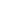 	(b) шинжлэх ухааны дэвшлийн үр дүнг ашиглах, түүнийг хэрэглэх;	(c) өөрийнхөө туурвисан шинжлэх ухаан, утга зохиол, уран сайхны аливаа бүтээлтэй холбогдон үүссэн ёс суртахууны болон эд материалын ашиг сонирхлыг хамгаалуулах.	Энэхүү Пактад оролцогч улсуудаас энэ эрхийг бүрэн хэрэгжүүлэх үүднээс авч явуулбал зохих арга хэмжээнд шинжлэх ухаан, соёлын ололтыг хамгаалах, хөгжүүлэх, дэлгэрүүлэхэд шаардагдах арга хэмжээ багтана.	Энэхүү Пактад оролцогч улсууд шинжлэх ухааны судалгааны болон уран бүтээлийн үйл ажиллагаа явуулахад зайлшгүй шаардагдах эрх чөлөөг хүндэтгэх үүрэгтэй.	Энэхүү Пактад оролцогч улсууд шинжлэх ухаан, соёлын салбарт олон улсын харилцаа, хамтын ажиллагааг хөхиүлэн дэмжиж, хөгжүүлэх нь үр ашигтай гэдгийг хүлээн зөвшөөрч байна. гэж,Соёлын тухай хууль  Монгол Улс Үндсэн хуульдаа нийцүүлэн Соёлын тухай хуулийг анх 1996 онд баталсан бөгөөд уг хуулиар соёлын үйл ажиллагаа, соёлын ажилтанд нийгмийн халамж баталгааг үзүүлэх асуудлыг тусгасан нь төрөөс соёлын үйл ажиллагааг санхүүжүүлэн, дэмжих бодлоготой холбоотой байна.Шинэчлэн батлагдсан Соёлын тухай хуулиар соёлын талаар төрөөс баримтлах бодлого, зарчмыг тодорхойлж, соёлын үйл ажиллагаа эрхлэх, түүний удирдлага, зохион байгуулалт, оролцогчдын эрх, үүрэг, эдийн засгийн үндсийг тогтоохоор заасан. Энэхүү шинэчлэн батлагдсан хуулийн үндсэн зорилго нь соёлын салбарын үйл ажиллагааг төр дангаараа санхүүжүүлэн, нийгмийн баталгааг хангах бус харин соёлын салбарыг дараагийн шатанд буюу халамжийн хэлбэрээр хөгжүүлэх бус харин эдийн засгийн салбар болгон хөгжүүлж бүтээгдэхүүн, үйлдвэрлэдэг бүтээлч эдийн засгийн салбар болгон хөгжүүлэх бодлогыг баримтлахаар заажээ.Соёлын тухай хуулийн 3.1.6.“соёлын бүтээлч үйлдвэрлэл” гэж хүний бүтээлч сэтгэлгээ, авьяас билэг, ур чадварын үр дүнд техник технологи, инноваци, оюуны өмчид суурилсан, нэмүү өртөг шингэсэн бүтээгдэхүүн, үйлчилгээг бий болгох үйл явцыг; хэлнэ гэж, улмаар мөн хуулийн 4.1.8-д соёлын үйл ажиллагаа болон соёлын бүтээлч үйлдвэрлэл эрхлэгчийг хөрөнгө оруулалт, зээл, татварын бодлого болон бусад хэлбэрээр дэмжихээр тус тус заажээ. Соёлын тухай хуулийн 9.1-д зааснаар соёлын үйл ажиллагаа гэдэгт дараах 13 чиглэлийг хамруулахаар тусгасан байна. Үүнд: 1.соёлын өвийг хамгаалахтай холбоотой үйл ажиллагаа;2.музейн үйл ажиллагаа;3.номын сангийн үйлчилгээтэй холбоотой үйл ажиллагаа;4.ном, утга зохиолын бүтээл туурвих, түгээхтэй холбоотой үйл ажиллагаа;5.хөгжмийн урлагийн бүтээл туурвих, үйлдвэрлэх, түгээхтэй холбоотой үйл ажиллагаа;6.тайзны урлагийн бүтээл туурвих, тоглох, түгээхтэй холбоотой үйл ажиллагаа;7.дүрслэх урлаг, уран сайхны гэрэл зураг, гар урлал, хэрэглээний урлагийн бүтээл туурвих, түгээхтэй холбоотой үйл ажиллагаа;8.кино урлаг, дуу-дүрсний уран бүтээл туурвих, түгээхтэй холбоотой үйл ажиллагаа;9.интернэт орчин, тоон технологид суурилсан соёлын агуулга, харилцаа бүхий цахим уран бүтээл туурвих, түгээхтэй холбоотой үйл ажиллагаа;10.дизайн, архитектурын бүтээл туурвихтай холбоотой үйл ажиллагаа;11.соёл, урлагийн арга хэмжээ, тоглолт, наадам зохион байгуулахтай холбоотой үйл ажиллагаа;12.соёлын боловсрол олгохтой холбоотой үйл ажиллагаа;13.соёл судлалын үйл ажиллагаа.Соёлын тухай хуулийн 26.2.Төр, хувийн хэвшлийн түншлэлийн хүрээнд дотоод, гадаадын хөрөнгө оруулагчид соёлын бүтээлч үйлдвэрлэл, соёлын салбарын бүтээн байгуулалтад болон нийгмийн ач холбогдол бүхий, эсхүл хувийн хэвшил дангаараа хэрэгжүүлэх боломжгүй, төрийн дэмжлэг зайлшгүй шаардлагатай төсөл, хөтөлбөр хэрэгжүүлэхэд хөрөнгө оруулахыг төрөөс дэмжинэ гэж заажээ. Мөн хуулийн 34 дүгээр зүйлд Соёлын бүтээлч үйлдвэрлэлийн тэргүүлэх чиглэлийг Засгийн газар тогтоох бөгөөд дэвшилтэт технологи, инноавцид суурилсан үндэсний өв уламжлал, ёс заншил, соёлын онцлогийг агуулсан өрсөлдөх чадвартай бүтээгдэхүүн, үйлчилгээг бий болгох, экспортлоход чиглүүлэх, нөөцийг оновчтой байршуулах, төрийн дэмжлэгийн үр ашгийг нэмэгдүүлэх зарчмыг баримтална. гэж заасан. Хүснэгт 1. 1. Соёлын тухай хуулийн биелэлтийг хэрэгжүүлэх урьдчилсан нөхцөл Соёлын тухай хуульд заасан хүрээ хязгаараар тооцож үзвэл, дээр дурдсан хуулиас гадна соёлын салбартай холбоотой 10 гаруй хууль хүчин төгөлдөр үйлчилж байна. Монгол Улсын Үндэсний аюулгүй байдлын үзэл баримтлал- Монголын түүх, хэл, соёл, шашин, зан заншлыг хамгаалах, хөгжүүлэх, судлах ажлыг төр ивээлдээ авч, ном, сурах бичиг, кино урлагийн бүтээл туурвилыг онцгойлон урамшуулна;-  Дэлхийн бусад орон, түүний дотор гуравдагч хөрш орнуудтай соёлын салбарт өргөн харилцаа хөгжүүлнэ;- Эдийн засгийн өөрийгөө тэтгэх чадавхыг бүрдүүлж, тодорхой салбарт олон улсын тавцанд өрсөлдөх чадвартай олон тулгуурт эдийн засгийн бүтцийг бий болгоно;- Шинжлэх ухааны шинжилгээ, судалгаа, инновацийг стратегийн ач холбогдолтой салбаруудад төвлөрүүлж, эдийн засгийн бүтээмж, өрсөлдөх чадавхыг нэмэгдүүлнэ;- Дотоодын хөдөлмөрийн зах зээлээ хамгаалж, иргэдээ ажлын байраар найдвартай хангах замаар ядуурлыг арилгах тууштай бодлого хэрэгжүүлнэ;- Үндэсний хөрөнгө оруулагчдын эдийн засаг дахь хувь, оролцоог нэмэгдүүлэх, хамгаалах бодлого хэрэгжүүлж, бизнесээ өргөжүүлэх, олон улсын тавцанд өрсөлдөх чадвараа дээшлүүлэх, улмаар улс орны эдийн засгийн аюулгүй байдал, хөгжил дэвшилд шийдвэрлэх үүрэг гүйцэтгэх боломжийг бүрдүүлнэ.Алсын хараа-2050 Монгол Улсын урт хугацааны хөгжлийн бодлогоМонгол Улсын Үндсэн хуулийн нэмэлт, өөрчлөлттэй холбоотойгоор Монгол улс нь чөлөөт зах зээлийн эдийн засгаас төлөвлөгөөт эдийн засагт шилжих чиг баримжааг сонгосон. Энэ агуулгаар улсын хөгжлийн бодлогыг урт хугацаандаа 30 жилээр төлөвлөхөөр зорьж Алсан хараа 2050 хөгжлийн бодлогыг баталсан. Энэхүү бодлогын баримт бичгийн хүрээнд Монгол Улс нь дараах эрхэм зорилгыг баримтлахаар тогтжээ. Монгол Улс нь: үндэс язгуур, төрт ёс, өв соёлоо дээдэлж,үндэсний нэгдмэл үнэт зүйлээ эрхэмлэж, өөрийгөө тэтгэсэн эдийн засаг нь өрх, иргэн бүрд тэгш, хүртээмжтэй хүрсэн, эрүүл чийрэг, эрдэм боловсролтой, эх оронч, хөрвөх чадвартай, оюунлаг,бүтээлч иргэнтэй улс болж хөгжинө гэж зорилт тавьсан. Нэг.Үндэсний нэгдмэл үнэт зүйлЗорилго 1.Орчин үеийн шинжлэх ухааны арга зүйгээр нарийвчлан судалж, хөдөлшгүй бодит баримтад үндэслэсэн “эх хэл, эх түүх, өв соёлыг” нийт хүн амд төлөвшүүлж, үндэсний ижилсэл-ондоошлын гүн ухамсар, дархлаатай үндэстэн-улс байгуулахад тулгуур болохуйц нэгдмэл үнэт зүйлсийг цогцлооно.Үндэсний бахархал, эв нэгдэлЗорилт 1.1.Төрт ёсны уламжлал, түүх, соёлын дурсгал, утга зохиол, урлагийн бүтээлээр үндэсний бахархал төлөвшүүлж, эх оронч үзэл, эв нэгдлийг нягтруулна.Зорилт 9.5.Үндэсний онцлог бүхий аялал жуулчлал, соёлын үйлчилгээ, үйлдвэрлэлийг бий болгосон, Зүүн хойд Азийн тээвэр, логистикийн болон олон улсын харилцааны зангилаа төв болсон дагуул хотуудыг хөгжүүлнэ.Зорилтыг хэрэгжүүлэх үе шат, хүрэх үр дүнI үе шат (2021-2030): Хөрөнгө оруулалтын шинэ боломж бүрдүүлж, үйлдвэрлэлийн бүс нутгийг тэлэх үе.5.Өндөр технологи, мэдлэгт суурилсан үйлдвэрлэлийг хөгжүүлнэ.I үе шат (2021-2030): Үндэсний нэгдмэл бахархлыг сэргээж, хамтын үнэт зүйлс, тэмүүлэл, эх оронч үзэл, эв нэгдлийг бэхжүүлэх үе.4.Түүх, соёлын дурсгал, урлагийн бүтээл, утга зохиолд тулгуурлан үндэсний бахархлыг сэргээж, биет болон биет бус өвийг хадгалан хамгаалж, өвлүүлж хэвшинэ.Зорилт 1.5.Дэлхий дахинд монгол үндэсний үнэт зүйлсийн дархлаа тогтож, монгол соёлыг түгээн дэлгэрүүлж, гадаад нэр хүнд, үнэлэмжийг дээшлүүлж, хилийн чанад дахь монголчууд, монгол угсаатны хамтын ажиллагаа төлөвшинө.Зорилтыг хэрэгжүүлэх үе шат, хүрэх үр дүнI үе шат (2021-2030): Олон улс дахь монгол үндэсний үнэт зүйлсийн дархлааг бэхжүүлж, монгол соёлын хүрээг тэлэх үе.1.Монгол хүн бүр үнэт зүйлээ эрхэмлэж, бусдаас ялгарах онцлог, давуу талаа дэлхий нийтэд таниулна.2.Монголын түүх, соёлыг олон улсад сурталчлан таниулах Монголын Олон Улсын Хамтын Ажиллагааны Нийгэмлэгтэй болсон байна.3.Хилийн чанад дахь Монгол Улсын соёлын өвийг хамгаалах тогтолцоо бүрдсэн байна.4.Үндэсний соёл, спорт, хоол хүнс судлал хөгжиж, дэлхий нийтэд танигдсан байна.5.Соёл урлагийн байгууллагын бүтэц, зохион байгуулалтыг оновчтой болгож, хүний нөөцийг хөгжүүлэх тогтолцоог бүрдүүлсэн байна.Зорилго 9.Амьдрахад таатай, байгаль орчинд ээлтэй, хүн төвтэй ухаалаг хот болгон хөгжүүлнэ. Хүн төвтэй хотЗорилт 9.1.Иргэдийнхээ хөгжих боломжийг хангасан хөдөлмөрийн үнэлэмж өндөртэй эрүүл чийрэг, бүтээгч, оюунлаг иргэдтэй хот болно.Зорилтыг хэрэгжүүлэх үе шат, хүрэх үр дүнI үе шат (2021-2030): Нийгмийн дэд бүтцийн чанар, хүртээмжийг сайжруулж, иргэдийн оролцоог нэмэгдүүлэх үе.3.Хотын соёлт иргэнийг төлөвшүүлэхэд бүх шатны боловсролын байгууллагуудыг хамарсан төсөл хэрэгжүүлж, нийгэмд чиглэсэн нөлөөллийн үйл ажиллагааг төрийн байгууллага, олон нийтийн хэвлэл, мэдээллийн хэрэгслүүдийн үйл ажиллагаанд тусган хэрэгжүүлж хэвшинэ.            Зорилт 1.2.Үндэсний оюун санаа, өв соёл, сэтгэлгээнд тулгуурласан бүтээгч монгол хүн төвтэй нүүдлийн соёл иргэншлийг хадгалсан тэргүүлэх улс болно.9.3.49.Монгол хүний оюуны бүтээлийг дэлхийн зах зээлд сурталчлах төсөл хэрэгжүүлж, үндэсний уламжлалт соёлын өвийг харилцаат хотуудын хамтын ажиллагааны хүрээнд сурталчилна.Зорилт 9.5.Үндэсний онцлог бүхий аялал жуулчлал, соёлын үйлчилгээ, үйлдвэрлэлийг бий болгосон, Зүүн хойд Азийн тээвэр, логистикийн болон олон улсын харилцааны зангилаа төв болсон дагуул хотуудыг хөгжүүлнэ.                        9.5.12.Соёлын аялал жуулчлал, бүтээлч үйлдвэрлэлийг хөгжүүлэх эрх зүйн орчныг бүрдүүлж, соёл, урлагийн зах зээлийг өргөжүүлэхэд салбар хоорондын уялдаа холбоог сайжруулна.Монгол Улсыг 2021-2025 онд хөгжүүлэх таван жилийн үндсэн чиглэл 4.2.4.бүтээлч үйлдвэрлэл (соёл урлаг, кино урлаг, дуу хөгжим, дизайн, архитектур)-ийн хөгжлийн бодлогын суурь тавигдана.Монгол Улсын Засгийн газрын 2020-2024 үйл ажиллагааны хөтөлбөр Үндэсний бахархал, өв соёл2.6.Үндэсний үнэт зүйл, уламжлалт өв соёлоо дээдэлж, иргэдийг соён гэгээрүүлж, соёлын бүтээлч үйлдвэрлэлийг хөгжүүлэн, дэлхийн нүүдлийн соёл иргэншлийн төв болно. 2.6.1.Үндэсний бахархал, монгол өв соёлыг өвлүүлж, олон улсын стандарт шаардлагад нийцсэн дараах барилга байгууламжийг барьж ашиглалтад оруулна:2.6.1.1.“Чингис хаан” хаад, язгууртны музейн шинэ барилга, бусад түүхэн газар нутагт баригдаж байгаа цогцолборууд;2.6.1.2.Байгалийн түүхийн музейн шинэ барилга;2.6.1.3.Үндэсний номын сангийн шинэ барилга;2.6.1.4.Үндэсний урлагийн их театрын шинэ барилга;2.6.1.5.Үндэсний археологи, палеонтологи, угсаатны зүйн музей, лаборатори;2.6.1.6.Хөвсгөл нуурыг түшиглэсэн “Хөвсгөл нуур музей, соёл мэдээллийн төв”;2.6.1.7.Хүүхдийн номын сан, хүүхэлдэйн театр;2.6.1.8.соёлын үйлчилгээний хүртээмжийг нэмэгдүүлэх зорилгоор орон нутгийн соёл, урлагийн байгууллагын хүчин чадлыг нэмэгдүүлнэ.2.6.1.9.“Төв Азийн түүх, соёлын голомт” судалгаа, сурталчилгаа, хамгаалалтын цогцолборыг Орхон-Тамир, Хануй-Хүннүгийн дурсгалуудыг түшиглэн байгуулна.2.6.2.Соёл, урлагийн тогтвортой хөгжлийн зорилтыг хангахад чиглэсэн үндэсний зорилтот арга хэмжээнүүдийн хэрэгжилтийг нэгдсэн удирдлагаар хангаж, харилцан уялдаатай, үр дүнтэй хэрэгжүүлнэ:2.6.2.1.“Цахим соёл” арга хэмжээ;2.6.2.2.“Бүх нийтийн соёлын боловсрол” арга хэмжээ;2.6.2.3.“Сонгодог урлаг-III” арга хэмжээ;2.6.2.4.“Соёлын бүтээлч үйлдвэрлэл-II” арга хэмжээ;2.6.2.5.“Монгол өв ба дэлхий дахин” олон улсын арга хэмжээ.2.6.3.Соён гэгээрүүлэх үйл ажиллагааг идэвхжүүлж, үндэсний агуулгатай инноваци шингэсэн соёлын бүтээлч үйлдвэрлэл-инновацийн салбарыг хөгжүүлж, монгол брэндийг бий болгож, соёл, урлагийн эдийн засаг, нийгмийн үр өгөөжийг нэмэгдүүлнэ:2.6.3.1.монгол хэл, соёлыг дэлхий дахинд түгээн дэлгэрүүлэх “Монголын соёлын төв”-ийг их, дээд сургууль, эрдэм шинжилгээний байгууллагыг түшиглэн байгуулна.2.6.3.2.олон улсад өрсөлдөх чадвар бүхий соёл урлагийн чадварлаг хүний нөөцийг бэлтгэж, ажлын байраар хангах тогтолцоог сэргээнэ.2.6.3.3.үндэсний агуулгатай инноваци шингэсэн соёлын бүтээлч үйлдвэрлэлийг дэмжиж, соёлын аялал жуулчлал, кино урлаг, сонгодог урлагийн бүтээгдэхүүн, үйлчилгээний нэр төрлийг олшруулан, эдийн засгийн эргэлтэд оруулна.2.6.3.4.нүүдлийн соёл иргэншлийн суурь дээр тулгуурласан мэргэжлийн урлагийг хөгжүүлж, бүс нутаг, олон улсад өрсөлдөх чадвар бүхий монгол брэндийг бий болгож соён гэгээрүүлэх үйл ажиллагааг идэвхжүүлнэ.2.6.3.5.соёлын удирдлага, зохион байгуулалтын нэгдсэн тогтолцоог боловсронгуй болгож, санхүүжилтийн олон эх үүсвэртэй, хүртээмжтэй, үр ашигтай механизмыг бүрдүүлэн соёлын үйлчилгээг иргэдэд чанартай, шуурхай хүргэнэ.2.6.3.6.иргэн, хувийн хэвшил, иргэний нийгмийн байгууллагын оролцоонд суурилсан соёлын өвийг хамгаалах үр ашигтай, тогтвортой механизм бүрдүүлж, соёлын биет болон биет бус өвийн оршин тогтнох чадавхыг бэхжүүлж, цахим соёлын санг бүрдүүлнэ.2.6.3.7.соёлын өвийн эсрэг гэмт хэрэг, зөрчилтэй тэмцэх зорилгоор хууль, эрх зүйн орчныг сайжруулна.2.6.4.Хэвлэл мэдээллийн салбарыг үнэн бодит мэдээлэл түгээх, соён гэгээрүүлэх чиглэлээр хөгжүүлнэ.Төрөөс соёлын талаар баримтлах бодлого  4.1.5.соёлын үйл ажиллагааг дэмжих хөрөнгө оруулалт, гааль, санхүү, зээл, татварын оновчтой бодлого боловсруулан хэрэгжүүлэх, гадаад, дотоодын хөрөнгө оруулагч, хандивлагч, ивээн тэтгэгчийг дэмжиж, хамтран ажиллах эрх зүйн орчин бүрдүүлэх;4.1.8.соёлын бүтээлч үйлдвэрлэл, соёлын аялал жуулчлалыг хөгжүүлэх эрх зүйн үндсийг бүрдүүлж соёлын тогтвортой хөгжилд хувь нэмэр оруулах, соёл, урлагийн зах зээлийг өргөжүүлэхэд салбар хоорондын уялдаа, холбоог сайжруулах;4.2.5.соёлын чиглэлээр жижиг, дунд үйлдвэр байгуулж ажиллуулах иргэн, байгууллага, аж ахуйн нэгжийн санал санаачилгыг дэмжих;4.4.5.соёлын бүтээлч үйлдвэрлэл, соёлын аялал жуулчлалыг хөгжүүлэхэд гадаад улсын туршлагаас суралцах чиглэлээр идэвхтэй үйл ажиллагаа явуулах;“Соёлын үйлдвэрлэл” үндэсний хөтөлбөр4.1.3. соёлын үйлдвэрлэлийг зээлийн батлан даалт, нэмэгдсэн өртгийн болон гаалийн татвар, хөрөнгө оруулалтын бодлогоор дэмжих. гэж заажээ. Шууд соёлын салбарт хамаарахгүй ч соёлын бүтээлч үйлдвэрлэлтэй холбож болохуйц салбарын дэмжлэгийн талаарх төрийн бодлого, эрх зүйн орчныг судлан үзвэл:Төрөөс инновацийн талаар баримтлах бодлого Бодлого нь шинжлэх ухаан, технологи, дээд боловсрол, өндөр технологийн аж үйлдвэр, соёлын бүтээлч үйлдвэрлэл, хүнс, хөдөө аж ахуй, эрдэс баялаг, эрчим хүч, ногоон хөгжлийн болон оюуны өмчийн бодлого, банк санхүү, гааль, татварын бодлоготой нягт уялдаатай хэрэгжинэ.Үндэсний инновацийн тогтолцоог хөгжүүлэх хөтөлбөр Үндэсний хөтөлбөр нь Төрөөс шинжлэх ухаан, технологийн талаар баримтлах бодлого, Төрөөс инновацийн талаар баримтлах бодлого, Шинжлэх ухаан, технологи, инновацийн хүний нөөцийг хөгжүүлэх хөтөлбөр болон бусад салбарын тухайлбал, Хүнс, хөдөө аж ахуй, эрдэс баялаг, эрчим хүч, соёлын бүтээлч үйлдвэрлэл, ногоон хөгжлийн талаар төрөөс баримталж буй бодлоготой нягт уялдан хэрэгжинэ.Инновацийн тухай хууль3.1.1.“инноваци” гэж шинэ мэдлэгийг баялаг болгон хувиргах үйл ажиллагааны үр дүнд бий болсон бүтээгдэхүүн, үйлчилгээ, маркетинг, зохион байгуулалтын арга, шийдлийг;3.1.2.“шинэ мэдлэг” гэж шинжлэх ухаан, технологийн үйл ажиллагааны үр дүнд бий болсон эдийн засаг, нийгмийн асуудлыг шийдвэрлэх зорилгоор ашиглаж болохуйц, эрхийн хамгаалалт хийгдсэн оюуны бүтээлийг;3.1.3.“инновацийн үйл ажиллагаа” гэж инновацийг хэрэглээнд нэвтрүүлж, эдийн засгийн үр ашиг, өрсөлдөх чадвар, бүтээмжийг дээшлүүлэх, нийгмийн үйлчилгээг сайжруулах зорилго бүхий арга хэмжээг;3.1.4.“инновацийн бүтээгдэхүүн” гэж энэ хуулиар тогтоосон шаардлага, нөхцөлийг хангасан, зах зээл дээрх ижил төстэй бүтээгдэхүүн, үйлчилгээнээс техник, эдийн засгийн үзүүлэлт, шинжлэх ухааны багтаамж, нэмүү өртөг бий болгох болон өрсөлдөх чадвараар илүү инновацийн үйл ажиллагааны үр дүнг;Шинжлэх ухаан, технологийн тухай хууль3.1.1.“технологи” гэж оюуны бүтээлийг хэрэглээний бүтээгдэхүүн болгон хувиргахад чиглэгдсэн хүн, техник, мэдээлэл, зохион байгуулалтын харилцан уялдаат үйл ажиллагааг хэрэгжүүлэх аргуудын цогцыг;3.1.2.“шинжлэх ухаан, технологийн үйл ажиллагаа” гэж эдийн засаг, нийгмийн болон бусад асуудлыг шийдвэрлэх цогцолбор арга хэмжээг хэрэгжүүлэх зорилгоор шинэ болон нэмэлт мэдлэг, шинэ арга бий болгох, хэрэглэхэд чиглэгдсэн үйл ажиллагааг;3.1.8.“шинжлэх ухаан, технологийн төсөл” гэж эрдэм шинжилгээ, туршилт, зохион бүтээх ажлыг онол, арга зүйн өндөр түвшинд явуулж, захиалагчийн хэрэгцээ, шаардлагыг хангасан үр дүн бий болгох, түүнийг үйлдвэрлэл, үйлчилгээнд нэвтрүүлэх, ашиглах үйл ажиллагааг төлөвлөсөн баримт бичгийг;11.2.Эрдэм шинжилгээний байгууллагыг дор дурдсан хэлбэрээр байгуулж болно:11.2.4.төрийн болон орон нутгийн музей, үндэсний соёлын байгууллага.Соёлын салбарт хамаарах дэмжлэгХөрөнгө оруулалтын тухай хууль11.2. инновацийн технологи агуулсан бүтээгдэхүүний үйлдвэр барих зорилгоор импортолсон техник, тоног төхөөрөмжийг барилга угсралтын ажлын хугацаанд гаалийн албан татвараас чөлөөлж, нэмэгдсэн өртгийн албан татварыг "0" хүртэлх хувь, хэмжээгээр ногдуулж болно:11.3.Хөрөнгө оруулагчид үзүүлэх энэ хуулийн 11.2-т заасан дэмжлэгийг татварын тухай хууль тогтоомжоор зохицуулна. Соёлын салбарт хамаарч болох татварын дэмжлэг:Хүснэгт 1. 2. Соёлын салбарт хамаарч болох татварын дэмжлэг  * Засгийн газрын 2019 оны 448 дугаар  тогтоолоор гаалийн болон НӨАТ-аас чөлөөлөх инновцийн бүтээгдэхүүний түүхий эд, урвалж бодисын жагсаалтыг баталсан. Үүнд: Гоо сайхны бүтээгдэхүүний үйлдвэрлэлЛабораторийн оношлуур үйлдвэрлэлБиотехнологи, микробиологийн бүтээгдэхүүний үйлдвэрлэлБайгалийн эрдэст бэлдмэлийн үйлдвэрлэлЭм, эм бэлдмэлийн үйлдвэрлэлМалын эм, эм бэлдмэлШимт тэжээл, туршилт үйлдвэрлэлМөн Засгийн газрын 2018 оны 234 дүгээр тогтоолоор Гаалийн болон нэмэгдсэн өртгийн албан татвараас чөлөөлөх инновацийн бүтээгдэхүүний үйлдвэрлэл явуулахад шаардлагатай тоног төхөөрөмжийн жагсаалтыг баталсан. Үүнд: Сарлагийн хөөврөн бүтээгдэхүүний үйлдвэрМалын эм, эм бэлдмэлийн үйлдвэрЭм, эмийн бэлдмэлийн үйлдвэрТөмсний үр үржүүлгийн үйлдвэр      Ургамал хамгааллын бэлдмэл, бүтээгдэхүүний үйлдвэрТэжээлийн үйлдвэр    Газар тариалан, бордооны үйлдвэр.Дээрх жагсаалтуудаас харахад инноваци, судалгаа хөгжүүлэлттэй холбоотой татварын дэмжлэгт соёлын бүтээлч үйлдвэрлэл тэр дундаа программ хангамжийн салбарт огт хамрагдаагүй байгаа нь өнөөгийн зах зээлийн бодит хэрэгцээтэй нийцэхгүй байна.  Дээрх төрлийн татварын дэмжлэгийн хувьд манай улсад хөрөнгө оруулалтыг дэмжих төрлийн татварын дэмжлэг тодорхой агуулгаар хуульчлагдсан байдаг. Гэвч энэ нь салбарын хувьд бус нийтлэг татварын харилцаанд хэрэгждэг. Харин, хандив, тусламж болон ивээн тэтгэлэгт үзүүлэх татварын дэмжлэг хуулийн хүрээнд байхгүй байна. Мөн, Уран бүтээлчдийг татвараас хөнгөлөх, чөлөөлөх зэрэг тодорхой төрлийн дэмжлэг байхгүй байна. Энэ төрлийн дэмжлэгийг зайлшгүй хэрэгжүүлэх нь соёлын бүтээлч үйлдвэрлэлийг дэмжих үндэс болно.  Монгол Улсын Засгийн газрын тусгай сангийн тухай хуульХүснэгт 1. 3. Соёлын салбарт дэмжлэг үзүүлэх боломжтой сангийн төрөлДээрх бодлогын баримт бичигт тусгагдсан агуулгыг нэгтгэн дүгнэвэл Монгол Улс “Үндэсний үнэт зүйл, уламжлалт өв соёлоо дээдэлж, иргэдийг соён гэгээрүүлж, соёлын бүтээлч үйлдвэрлэлийг хөгжүүлэн, дэлхийн нүүдлийн соёл иргэншлийн төв болж, Соён гэгээрүүлэх үйл ажиллагааг идэвхжүүлж, үндэсний агуулгатай инноваци шингэсэн соёлын бүтээлч үйлдвэрлэл-инновацийн салбарыг хөгжүүлж, монгол брэндийг бий болгож, соёл, урлагийн эдийн засаг, нийгмийн үр өгөөжийг нэмэгдүүлэх” зорилтыг тавьсан байна. Энэхүү зорилтыг хангахад шаардлагатай эрх зүйн орчин бүрдсэн эсэх талаар цааш үргэлжлүүлэн судалбал, Соёлын тухай хууль болон холбогдох бусад салбар хуулиудад тодорхой төрлийн дэмжлэгийн зүйлийг тусгасан хэдий ч тус хуульд заасан төсөв, татварын дэмжлэг нь бүгд төсвийн тухай хууль болон холбогдох татварын хуулийн хүрээнд хэрэгжих боломжтой байдаг. Мөн төр, хувийн хэвшлийн түншлэлийн хүрээнд соёлын бүтээлч үйлдвэрлэлийг хэрэгжүүлнэ гэсэн ч түншлэлийг хэрхэн хэрэгжүүлэх талаарх хууль эрх зүйн орчин байхгүй байгаа нь уг бүтээлч үйлдвэрлэлийн салбарыг бодитой дэмжих боломжгүй байгааг илтгэж байна. Иймд, соёлын тухай хуульд заасан дэмжлэг, болон олон улсын туршлагын хүрээнд тодорхойлогдох бусад дэмжлэгийг хуульчлах, хэрэгжих боломжоор хангах нь чухал байна. Түүнчлэн, жижиг, дунд үйлдвэрлэл гэдэгт нийгмийн халамж шаардлагатай соёлын чиглэлээрх зарим төрлийн үйлчилгээ дурдсан боловч соёлын бүтээлч үйлдвэрлэл эрхлэх боломжтой ТВ (олон улсад тодорхой шалгууртайгаар соёлын бүтээлч үйлдвэрлэлийн дэмжлэгт хамааруулдаг), контентын үйлчилгээ болон оюуны өмчийн итгэмжлэгдсэн төлөөлөгчийн үйлчилгээг огт оруулаагүй байна.  Засгийн газрын баталгаа:Монгол Улсын хувьд Засгийн газраас үзүүлэх баталгаа нь үндсэндээ: Өрийн удирдлагын тухай хууль; Концессын тухай хууль; Монгол Улсын Хөгжлийн банкны тухай хуулиар зохицуулдаг. Дээрх баталгаануудын хувьд соёлын бүтээлч үйлдвэрлэлтэй холбоотой тусгайлсан зохицуулалт байхгүй бөгөөд эдгээр холбогдох хууль тогтоомжид заасан өндөр шалгуур босгын хүрээнд хэрэгждэг зохицуулалтууд юм.  Тухайлбал, Өрийн удирдлагын тухай хуульд дараах шаардлагыг тавьсан байдаг:1.төсөвт тусгагдсан байх;2.дунд хугацааны төсвийн хүрээний мэдэгдэлд нийцсэн байх;3.улсын хөрөнгө оруулалтын хөтөлбөрт тусгасан байх;4.тухайн төсөл, арга хэмжээний төрлөөс хамааран зураг төсөв, техник, эдийн засгийн үндэслэлийг хийж, баталгаажуулсан байх;5.гадаад зээллэгийн хөрөнгийг дамжуулан зээлдүүлж байгаа тохиолдолд тухайн төсөл, арга хэмжээ эдийн засгийн үр ашигтай, зээллэгийн хөрөнгийг эргэн төлөх чадвартай нь эрсдэлийн үнэлгээгээр тогтоогдсон байх;6.гадаад зээллэгийн хөрөнгийг дамжуулан зээлдүүлж байгаа тохиолдолд уг гэрээний хугацаа нь үндсэн зээлийн гэрээний хугацаанаас илүүгүй байх;7.тухайн төсөл, арга хэмжээний төрлөөс хамааран нийгмийн болон байгаль орчны нөлөөллийн шинжилгээ хийгдэж, баталгаажуулсан байх. зэрэг болно. Эрх, хууль ёсны ашиг сонирхол нь хөндөгдөж байгаа этгээд:Монгол Улсад 2020 оны байдлаар нийт 177,320 аж ахуйн нэгж бүртгэлтэй байгаагаас 83,031 аж ахуйн нэгж нь идэвхтэй үйл ажиллагаа явуулж байна. Улсын хэмжээн дэх бүртгэлтэй аж ахуйн нэгжийн 11,697 нь соёлын бүтээлч үйлдвэрлэлийн салбарын аж ахуй нэгж бол үүнээс 5,665 аж ахуйн нэгж нь соёлын болон бүтээлч үйл ажиллагааг идэвхтэй үйл ажиллагаа явуулж, 33,931 хүн СБҮ-ийн салбарт хөдөлмөр эрхлэж, 1,302 тэрбум төгрөгийн орлого олсон байна.. Энэхүү хуулийн хүрээнд эрх ашиг нь хөндөгдөх этгээдүүд нь дараах салбарт үйл ажиллагаа явуулах этгээдүүд байхаар байна. Үүнд: Соёлын болон байгалийн өв Музей (мөн виртуал), Түүх, археологийн олдвор, Соёлын дурсгалт газар, Байгалийн өвТайзны урлагУрлагийн тоглолтЯармаг ба уламжлалт баяр наадам, фестиваль Дуу, хөгжмийн урлагДуу, хөгжимДүрслэх урлаг, гар урлалУран зураг, Гэрэл зураг, Гар урлал Ном, хэвлэлНом, Бусад хэвлэлийн бүтээлүүдНомын сан (мөн виртуал), Номын үзэсгэлэн Хэвлэл мэдээлэлСонин, сэтгүүл, ТВ, радио (интернэт шууд дамжуулалт),Интернэт подкастКино, дүрс бичлэгКино урлаг, Дүрс бичлэгДижитал инновац, контентВидео тоглоом (мөн онлайн тоглоом)Хувцас загварХувцас, түүний дагалдах хэрэгслийн дизайнДизайнБүтээгдэхүүн, Хэвлэл,График дизайнАрхитектурАрхитектур Интерьер дизайнЛандшафтМаркетинг, зар сурталчилгааЗар сурталчилгааны үйлчилгээАсуудлыг үүсгэж буй учир шалтгаан:Энэхүү судалгааны хүрээнд соёлын бүтээлч үйлдвэрлэлийг дэмжих хууль эрх зүйн орчин манай улсад хангалттай бүрдээгүй байна гэж дүгнэж болохоор байна. Эрх зүйн орчныг сайжруулахад дараах асуудлууд тулгамдаж байна. Үүнд:Далд эдийн засаг дахь албан бус секторын үйлдвэрлэл дэх бүртгэгдээгүй, судалгаанд хамрагдаагүй соёлын бүтээлч үйлдвэрлэлийн аж ахуйн нэгж, чөлөөт уран бүтээлчдийг бүртгэлжүүлэх;Өнөөгийн соёл урлагийн байгууллагуудын үйл ажиллагааны чанар, өгөөж, нийгмийн эрэлт, хэрэгцээ хангаж, улс орны хөгжилд үзүүлэх нөлөөлөлийг нэмэгдүүлэх шаардлагыг тус тус дурдаж болно. Тус бүрийг авч үзвэл: Соёлын бүтээлч үйлдвэрлэлийн аж ахуйн нэгж, чөлөөт уран бүтээлчдийг бүртгэлжүүлэх шаардлага:Монгол Улсын Үндэсний Статистикийн Хорооноос 2020 онд гаргасан “Далд эдийн засгийг хэмжих судалгаа, тооцоо 2015-2018 он” судалгааны тайланд Монгол Улсын нийт далд эдийн засгийн хэмжээ 2018 оны байдлаар 2971.9 тэрбум төгрөг байгаа нь нийт эдийн засгийн 9.2 хувийг бүрдүүлж байв. Далд эдийн засагт албан бус секторын үйлдвэрлэл 1556.4 тэрбум төгрөг буюу 52.4 хувь, нуугдмал үйлдвэрлэл, бичил уурхай 1257.2 тэрбум төгрөг буюу 42.3 хувь, хууль бус үйлдвэрлэл 4.9 хувь, өрхийн эцсийн хэрэглээний үйлдвэрлэл 0.4 хувийг эзэлж байна.. Хүснэгт 1. 4. ДНБ-д далд эдийн засгийн эзлэх хэмжээ, тэрбум төгрөгөөрЭх сурвалж: Далд эдийн засгийн албан бус секторын үйлдвэрлэл нь бүртгэгдээгүй үйлдвэрлэгчид болон судалгаанд хамрагдаагүй бизнес эрхлэгчдийн нэгдлээр тодорхойлогддог ба бүртгэгдээгүй үйлдвэрлэгчидэд татвар, НДШ төлөхөөс зайлсхийж, бүртгүүлээгүй үйлдвэрлэгчид буюу ихэнхдээ татвар төлөх босго түвшингээс өндөр борлуулалт хийдэг, жижиг нэгжүүд (гар урлал, барилгын засвар үйлчилгээ эрхэлдэг) орж байдаг бол судалгаанд хамрагдаагүй бизнес эрхлэгчдэд бизнесийн бүртгэлийн санд хамрагдаагүй бизнес эрхлэгчид, чөлөөт уран бүтээлчид буюу жүжигчид, тамирчид, сэтгүүлч, зөвлөх, багш, зохиолч зэрэг бизнес эрхлэгчид энд хамаардаг байна. Судалгаанд хамрагдаагүй бизнес эрхлэгчдэд чөлөөт уран бүтээлчид ордог бол бүртгэгдээгүй үйлдвэрлэгчдэд гар урлал эрхлэгч нар ордог гэдгээс харвал далд эдийн засгийн албан бус секторт соёлын бүтээлч үйлдвэрлэл эрхлэгчдийн тодорхой хэсэг орж буйг харж болно. 2018 оны далд эдийн засаг дахь албан бус секторын үйлдвэрлэлийн 1556.4 тэрбум төгрөгийн дүнтэй, мөн оны соёл урлагийн салбараас ДНБ-нд оруулсан 113.2 тэрбум төгрөгийн хувь нэмрийг харьцуулбал  даруй 13.7 дахин их байгаа нь албан бус секторын үйлдвэрлэлийн нэг хэсэг болсон соёлын бүтээлч үйлдвэрлэлийн салбарт үйл ажиллагаа эрхлэгч аж ахуйн нэгжүүдийг бүртгэлжүүлэх, мэдээллийг ил тод болгох хэрэгцээ тулгамдсан хэвээр байгааг илтгэж байна. соёл урлагийн байгууллагуудын үйл ажиллагааг эрчимжүүлэхСудалаачдын гаргасан зарим тоо баримтаас харвал: “Дэлхий дахины бүтээлч байдлын индекс” (Global Creativity Index)-ээр дэлхий дахинд улс орнуудын соёлын бүтээлч үйлдвэрлэлийн түвшинг 2015 оны байдлаар тодорхойлоход нийт 139 улсаас Монгол Улс 81 дүгээр байрт эрэмбэлэгдсэн байна. Энэхүү үнэлгээ нь 3Т буюу технологи (technology), авьяас чадвар (Talent), хүлээцтэй байдал (Tolerance) гэсэн загвараар хийгдсэн байна.Судлаач Ж.Эрхэмтөгс нарын хийсэн судалгааны үр дүнд “Монгол Улсын соёл, урлагийн салбарын улс орны нийгэм, эдийн засагт үзүүлэх нөлөөллийг хангалтгүй гэж үнэлж, өнөөгийн байдлаар хүн амыг соён гэгээрүүлэх, соёл, урлагаар үйлчлэх, дэлхийд өрсөлдөх Монгол брэнд бий болох, соёлын өвийн үнэ цэнэ өсөх зэрэг үнэлгээ хамгийн өндөр үнэлгээтэй байх боловч хангалтгүй түвшинд байгаа нь өнөөгийн соёл урлагийн байгууллагуудын үйл ажиллагааны чанар, өгөөж, нийгмийн эрэлт, хэрэгцээ хангаж, улс орны хөгжилд үзүүлэх нөлөөлөл нь хангалтгүй байгааг харуулж байна.Соёлын бүтээлч үйлдвэрлэлийг хөгжүүлбэл соёл, урлагийн улс орны нийгэм, эдийн засгийн хөгжилд үзүүлэх нөлөөлөл сайжрах ба дэлхийд өрсөлдөх Монгол брэнд бий болох, соёлын өвийн үнэ цэнэ өсөх, дэвшилтэд технологи нэвтрэх, орчин үеийн техник, тоног төхөөрөмж ашиглах, соёлын аялал жуулчлал хөгжих зэрэг эерэг нөлөө үзүүлэхээр байна.” гэжээ. Дээрх судалгаанд соёлын бүтээлч үйлдвэрлэлд тулгамдаж байгаа асуудлыг дараах байдлаар тодорхойлжээ. Үүнд:Маркетингийн үйлчилгээ хөгжөөгүй, энэ талын ойлголт төлөвшөөгүй;Салбарт судалгаа ба хөгжүүлэлтийн үйл ажиллагаа хөгжөөгүй;Соёлын бүтээлч үйлдвэрлэлийг хөгжүүлэх туршлага, ур чадвар сул;Зах зээлийн тогтворгүй байдал;Үйл ажиллагаа явуулахад эрх зүйн орчин хүндрэлтэй;Соёл урлагийн байгууллагуудын орчин нөхцөл хэт хоцрогдсонТехнологийн хоцролт, хуучралт Мэргэшсэн хүний нөөц сул, хүний нөөцийн чадвар сул Зах зээлийн судалгаа хийх, монгол хэрэглэгчийг судлах асуудал орхигдсонЗөвлөх үйлчилгээний ач холбогдол, үнэ цэнийн талаарх ойлголт сулСалбарт мэргэжлийн менежер, продюсерүүд хүрэлцээгүйСалбарын урт хугацааны хөгжлийн бодлогоДэд бүтцийн хөгжил сул, хэт хоцрогдсонАвьяаслаг бүтээлч мэргэжилтнүүд өөр салбарт ажиллах хандлагатайХямд, үнэгүй барааг илүүд үзэх хэрэглэгчийн сэтгэлгээтэйБусад улсын соёлын агуулгатай бүтээгдэхүүний хэт нийлүүлэлт Үйлдвэрлэгч, хэрэглэгч хоорондын харилцаа хангалттай хөгжөөгүй Кластерын хөгжил, бүрдүүлэлтэд хөрөнгө оруулалтын эх үүсвэргүйХүн амын худалдан авах чадвар сулСоёл урлагийн байгууллагуудын менежментийн чадавх сул гэж дүгнэжээ.	Дээрх судлаачдын зүгээс тодорхойлсон дээрх хүрээ нь соёлын бүтээлч үйлдвэрлэл гэдэг маш олон салбарыг хамарсан хүрээ өргөнтэй салбар болохыг харуулж байна. Соёлын бүтээлч үйлдвэрлэлийг дэмжих асуудлын хувьд дээрх хүрээг илүү нарийвчлан тогтоох шаардлагатай байна. Иймд асуудлыг илүү өргөн хүрээнд буюу гадаад улс, олон улсын хэмжээнд хэрхэн авч үздэгийг мөн судлах нь зүйтэй байна. Ингэснээр олон улсын хэмжээнд соёлын бүтээлч үйлдвэрлэл гэдгийг хэрхэн тодорхойлж байгааг ойлгох боломжтой байна. 	Монгол Улсын хувьд соёлын бүтээлч үйлдвэрлэлийн хүрээг тодорхойлох ойлголт нэг мөр болоогүй ба үндэсний тооцооны системд урлаг, үзвэр, тоглоом, наадмын үйл ажиллагаанаас олсон орлогоор тодорхойлж байна. Нэг үгээр хэлбэл салбарын бодлого нь эдийн засгийн өгөөж хүртэхэд бус харин нийгмийн халамжийн бодлого дээр төвлөрч ирсэн гэж хэлж болно. 	Соёл, урлагийн салбар 2015-2020 онд ДНБ-нд тогтмол 0.4 хувийг бүрдүүлж үндэсний тооцооны системийн эдийн засгийн үйл ажиллагааны 19 салбарын хамгийн сүүлд эрэмбэлэгдсээр ирсэн. 2015-2020 он буюу өнгөрсөн 6 жилийн хугацаанд соёл, урлагийн салбараас нийт 698.5 тэрбум төгрөгийг ДНБ-нд оруулсан нь мэдээлэл харилцаа холбооны салбарын 2020 онд дангаараа ДНБ-нд оруулсан 716.6 тэрбум төгрөгийн ганцхан жилийн хувь нэмэрт ч хүрэхгүй байна. 	Олон улсын жишгээс харвал Монгол Улсад соёлын бүтээлч үйлдвэрлэлийн ДНБ-нд оруулах хувь нэмрийг нэг дахин өсгөж ядаж зочид буудал нийтийн хоолны үйлчилгээний салбарт (2020 онд 321.4 тэрбум төгрөгийг ДНБ-д оруулсан) хүргэх цаашлаад мэдээлэл харилцаа холбооны салбартай дүйцэхүйц түвшинд хүрэх бодит боломж байсаар байна.   	Соёлын бүтээлч үйлдвэрлэлийн нийгэм, эдийн засагт оруулж буй хувь нэмрийг 7 дэд салбараар ангилан Европын холбооны улсын дундаж үзүүлэлттэй (2013-2017 он) Монгол Улсын 2020 оны тоон мэдээлэлийг харьцуулвал дараах дүр зурагтай байна. 	Тухайлбал, европын холбооны улсуудад соёлын бүтээлч үйлдвэрлэлийн салбарт идэвхтэй үйл ажиллагаа эрхлэгч аж ахуй нэгжийн тоогоор тайзны урлагийн салбар тэргүүлж түүний араас дуу-дүрс, мультимедиа салбар, дүрслэх урлаг болон ном хэвлэл зэрэг салбарууд удаалж хамгийн сүүлд нь соёлын өв, архив, номын сангийн салбар орж байхад Монгол Улсад эсрэгээрээ соёлын өв, архив, номын сангийн салбарт үйл ажиллагаа эрхлэгч аж ахуй нэгж хамгийн олон ба харин хамгийн цөөн тооны аж ахуй нэгжтэй салбарт тайзны урлаг болон дуу-дүрсний салбар орж байна. Зураг 1. 1. Европын холбоо болон Монгол Улс дахь СБҮ-ийн дэд салбарт үйл ажиллагаа эрхлэгч аж ахуй нэгж эдийн засагт эзлэх хувьЭх сурвалж: , Европын холбооны улсуудын дунд эдийн засагт нэмүү өртгийг хамгийн ихээр бий болгодог СБҮ-ийн салбар нь дуу-дүрс, мултимедиа салбар ба үүний дараа ном хэвлэл, тайзны урлаг, дүрслэх урлаг ордог аж. Монгол Улсын хувьд СБҮ-ийн дэд салбаруудын эдийн засагт оруулж буй нэмүү өртгийн судалгаа одоогоор хийгдээгүй ч салбараас олсон борлуулалтын орлогоор ном хэвлэлийн салбар тэргүүлж үүний араас дүрслэх урлагийн салбар удаалж дуу-дүрс, тайзны урлагийн салбар хамгийн сүүлд орж байна.  Зураг 1. 2. СБҮ-ийн эдийн засагт оруулж буй нэмүү өртөг (Европын холбоо ) ба борлуулалтын орлогын эзлэх хувь (Монгол Улс)  Эх сурвалж: , Эдийн засгийн идэвхтэй ажиллах хүчний хувьд европын холбооны улсуудад дуу-дүрс, мултимедиа салбар тэргүүлж үүний араас ном хэвлэл, тайзны урлаг орж байхад Монгол Улсын хувьд дүрслэх урлагийн салбар тэргүүлж үүний араас ном хэвлэл, соёлын өв, архив номын сан удаалж, дуу-дүрс, тайзны урлаг хамгийн сүүлд орж байна. Зураг 1. 3. Европын холбоо болон Монгол Улс дахь СБҮ-ийн дэд салбарт хөдөлмөр эрхлэж буй эдийн засгийн идэвхтэй ажиллах хүчний эзлэх хувьЭх сурвалж: , Харин архитектур болон соёлын бүтээлч үйлдвэрлэлийн бусад салбаруудын үзүүлэлтүүд ерөнхий дүр зургаар хоёр улсын хувьд харьцангуй төсөөтэй харагддаг.   Дээрхээс дүгнэвэл Монгол Улсын хувьд ном хэвлэл болон дүрслэх урлагийн салбарууд нь соёлын бүтээлч үйлдвэрлэлийн бусад салбаруудаас харьцангуй хөгжил сайн байна. Гэхдээ дүрслэх урлагийн салбарт үйл ажиллагаа эрхлэгч аж ахуй нэгжийн хувь хэмжээ нь европын холбооны улсуудын дунджаас 3 дахин бага ч салбарт хөдөлмөр эрхлэгч ажиллах хүчин нь 1.4 дахин их байгаа нь дүрслэх урлагийн салбарт бие даасан чөлөөт уран бүтээлчид зонхилдог болохыг харуулж байна. Дүрслэх урлагийн салбарт олон уран бүтээлчид ажиллаж байгаа нь сайшаалтай хэдий ч цаашид аж ахуйн зохион байгуулалтаар үйл ажиллагааг явуулах нь урт хугацаанд үр өгөөж багатай юм. Монгол Улсад соёлыг хамгаалах чиглэлийн буюу соёлын өв, архив, номын сангийн салбарт үйл ажиллагаа эрхлэгч хамгийн олон байгууллага байдаг бол эсрэгээрээ эдийн засагт хамгийн өндөр өгөөж өгөх боломжтой дуу-дүрс, мултимедиа салбар нь хамгийн бага өгөөж өгч энэ ч хэрээр салбарт үйл ажиллагаа эрхлэгч байгууллага хийгээд тэнд ажиллагч ажиллах хүчин сул хөгжилтэй байгаа нь тод харагдаж байна. Үүнтэй нэгэн адил тайзны урлагийн салбар мөн сул хөгжилтэй болохыг харж болно. Иймээс соёлын бүтээлч үйлдвэрлэлээс эдийн засгийн үр ашиг хүртэе гэвэл дуу-дүрс, мултимедиа салбарыг бодлогоор дэмжих зайлшгүй шаардлагатайгаас гадна тайзны урлагийг дэмжих бодлого үгүйлэгдэж байгаа нь харагдаж байна. ХОЁР. СОЁЛЫН БҮТЭЭЛЧ ҮЙЛДВЭРЛЭЛИЙГ ДЭМЖИХ ЗОРИЛГЫГ ТОДОРХОЙЛСОН БАЙДАЛСоёлын бүтээлч үйлдвэрлэлийг төрөлжүүлэн хөгжүүлж, өрсөлдөх чадварыг сайжруулах, ажлын байрыг нэмэгдүүлэх, тэдгээрийн эдийн засагт эзлэх хувь оролцоог дээшлүүлэх асуудлаарх эрх зүйн зохицуулалт нь хязгаарлагдмал байна.Иймд Аргачлалын 4-т заасны дагуу асуудлыг шийдвэрлэх зорилтыг дараах байдлаар тодорхойлж байна.Зорилт:үндэсний хууль тогтоомж дахь соёлын бүтээлч үйлдвэрлэлийн талаар тодорхойлсон хүрээг тогтоох, уг хүрээг олон улсын жишигтэй харьцуулан соёлын бүтээлч үйлдвэрлэлийн хүрээг дахин тодорхойлох; шинээр тодорхойлогдсон хүрээнд тохируулан соёлын бүтээлч үйлдвэрлэлийг дэмжих талаарх дэмжлэгийн хүрээг тогтоох;дэмжлэгийг хэрэгжүүлэх арга механизмыг тодорхойлох, түүнийг хэлбэржүүлэх асуудал судалгааны зорилт оршино.Монгол Улсад соёлын бүтээлч үйлдвэрлэлийг хөгжүүлэхэд баримтлах хөгжлийн стратегийг оновчтой тодорхойлох нь чухал хэмээн үзэж болохоор байна. Соёлын бүтээлч үйлдвэрлэлийн стратеги нь төрөөс соёлын талаар баримтлах бодлогыг амжилттай хэрэгжүүлэх, соёлын бүтээлч үйлдвэрлэлийн таатай орчин бүрдүүлэхэд чиглэгдэх бөгөөд ингэснээр улс орны хөгжлийн хоцрогдлыг даван туулж, олон улсын соёлын сүлжээнд нэгдэн орох, улмаар өндөр үр ашигтай мэдлэгийн эдийн засгийг хөгжүүлэхэд соёл урлагийн ашиглагдаагүй нөөцийг бүрэн дүүрэн ашиглах боломжийг олгох юм. Нөгөө талаас, соёл урлагийн салбарын хөгжлийн өнөөгийн түвшинд инноваци өндөр хөгжсөн бусад орнуудын нэгэн адил соёл урлагийн салбарыг төрийн идэвхтэй оролцоо, зохицуулалтгүйгээр шууд бие даасан соёлын бодлогын либерал загвараар дан ганц зах зээлийн механизм, зохицуулалтад тулгуурлан хөгжүүлэх боломжгүй юм. :Дээрх судлаачид нь соёлын бүтээлч үйлдвэрлэлийг үндэсний инновацийн тогтолцоонд суурилсан хөгжлийн стратегийн дараах 3 үе шатаар хөгжих боломжтой гэж тодорхойлсон байна. Үүнд: Соёлын бүтээлч үйлдвэрлэлийн хөгжлийг эрчимжүүлэх үе шат Соёлын бүтээлч үйлдвэрлэлийн тогтвортой хөгжлийг хангах үе шат Соёлын бүтээлч үйлдвэрлэлийн өрсөлдөх чадварыг дээшлүүлэх үе шат Соёлын бүтээлч үйлдвэрлэлийн хөгжлийг эрчимжүүлэх үе шат Энэ үе шатанд соёлын бүтээлч үйлдвэрлэлийн үндэс суурь тавигдана гэжээ. Төрөөс соёл, урлагийн салбарын хөгжлийг  соёлын бүтээлч үйлдвэрлэлийн хөгжлийн чиг хандлагатай уялдуулан шийдвэрлэхийн сацуу, соёлын бүтээлч үйлдвэрлэлийг хөгжүүлэх үндэс суурийг тавих, дэд бүтцийг хөгжүүлэх зэргээр хөгжлийн урьдач нөхцөлийг бүрдүүлэхэд анхаарах шаардлагатай. Энэ үед төрийн оролцоо чухал бөгөөд төрөөс хэрэгжүүлэх соёлын бодлого, төсөв санхүүгийн дэмжлэг нь хөдөлмөр капитал зэрэг үйлдвэрийн хүчин зүйлийн үр өгөөжтэй зах зээлийг хөгжүүлэх, капиталын хуримтлал бий болгох, салбарт бизнесийн таатай орчин бүрдүүлэхэд чиглэгдэх нь оновчтой юм. Соёлын бүтээлч үйлдвэрлэлийн хөгжлийг эрчимжүүлэх концепцыг  дараах байдлаар авч үзсэн байна. Үүнд:Соёл урлагийн байгууллагуудын менежментийн чадавхыг дээшлүүлэхСоёл урлагийн салбарын эрх зүйн орчинг шинэчлэх Олон улсын стандартад нийцсэн студи, продакшн байгуулах Соёл урлагийн байгууллагуудын санхүүгийн менежментийн бие даасан байдлыг хангахСоёл урлагийн байгууллагуудын орчинг олон улсын жишигт хүргэхБүтээлч бизнес эрхлэлтийг дэмжсэн хөтөлбөр хэрэгжүүлэх Соёл урлагийн байгууллагуудад төсвийн санхүүжилтийг сонгон шалгаруулалтаар олгохЗохиогчийн эрхийн баталгаажуулалт, арилжааны нэгдсэн систем бий болгохХөгжлийн урт хугацааны бодлого боловсруулах Соёлын бүтээлч бизнес эрхлэгчдэд зориулсан боловсролын хөтөлбөр хэрэгжүүлэх Олон улсын мэргэжлийн зөвлөх, мэргэжилтнүүдийг ажиллуулахСоёлын бүтээлч үйлдвэрлэлийн тогтвортой хөгжлийг хангах үе шат Энэ үе шатанд соёлын бүтээлч үйлдвэрлэлийн үндэс суурийг бэхжүүлэх, тогтвортой хөгжлийг хангахад хөрөнгө оруулалтыг чиглүүлэх, бүтээлч бизнес эрхлэлтийг эрчимжүүлэхэд  чиглэгдсэн үйл ажиллагааг хэрэгжүүлнэ. Төрөөс баримтлах бодлого нь хөрөнгө оруулалтын таатай орчин бүрдүүлэх, импортын соёлын бүтээгдэхүүн, үйлчилгээнд хязгаарлалт тавих, хэрэглэгчийн хэрэглээг дэмжихэд чиглэгдэнэ. Мөн бүтээлч кластер байгуулахад анхаарал хандуулах шаардлагатай. Энэ үед төрийн оролцоо өмнөх үе шатнаас харьцангуй буурч, соёлын бүтээлч үйлдвэрлэлийн үүрэг нэмэгдэнэ. Соёлын бүтээлч үйлдвэрлэлийн тогтвортой хөгжлийг хангах концепцыг дараах байдлаар тодорхойлжээ:Бүтээлч санааг дэмжих сонгон шалгаруулалтын тогтолцоо бий болохСоёлын бүтээлч үйлдвэрлэлийн салбарт хөрөнгө оруулалтын таатай орчин бүрдүүлэхСоёлын бүтээлч үйлдвэрлэлийн жижиг дунд бизнес эрхлэгчдэд татварын хөнгөлөлт, дэмжлэгийн тогтолцоо бүрдүүлэх; Менежментийн зөвлөх үйлчилгээг үзүүлэх;Бүтээлч гарааны бизнест зориулсан инкубатр байгуулах;Монгол соёлын агуулга бүхий бүтээгдэхүүн, үйлчилгээг олон улсад таниулан сурталчлах; Салбарт инновацийн үйл ажиллагааг идэвхжүүлэх; Бүтээлч жижиг дунд  бизнесийг захиалгаар хангах нэгдсэн систем  бий болгох;Маркетингийн үйлчилгээг хөгжүүлэх; Бүтээлч үйлдвэрлэлийн гарааны бизнес эхлүүлж байгаа хүмүүст хөнгөлөлттэй зээл олгох нөхцөл бүрдүүлэх;Олон улсын арга хэмжээг зохион байгуулах; Бизнесийг дэмжсэн дундын төвүүдийг байгуулах;Бүтээлч үйлдвэрлэлийн салбарт жижиг дунд бизнес эрхлэгчийн маркетинг мэдээллийн программыг хэрэгжүүлэх; Дэвшилтэт технологи нэвтрүүлэх, нутагшуулах; Үндэсний  зах зээлийг хамгаалах, дэмжих  бодлого хэрэгжүүлэх;Бүтээлч жижиг компаниудад зөвлөх үйлчилгээ үзүүлэх;Салбарын судалгаа хөгжүүлэлтийг дэмжих, тэтгэлэг олгох;Соёлын бүтээлч үйлдвэрлэлийн чиглэлээр судалгаа, сургалтын байгууллагыг дэмжих.Соёлын бүтээлч үйлдвэрлэлийн өрсөлдөх чадварыг дээшлүүлэх үе шат Энэ хүрээнд дараах концепцыг тавьсан байна:Соёлын аялал жуулчлалыг хөгжүүлэх, олон улсын зах зээлд гаргах; Олон улсын зах зээлд гаргах нэгдсэн системийг бий болгох;Бүтээлч үйлдвэрлэлийн төрөлжсөн кластер байгуулах;Шинэ медиа, дижитал контентын үйлдвэрлэл, худалдааг дэмжих;Аймаг, хот төлөвлөлтийг бүтээлч хот загвараар хөгжүүлэх, өвөрмөц орчин бүрдүүлэх;Соёлын бүтээлч үйлдвэрлэлийн мэргэжлийн холбоо байгуулж чадахжуулах.Судлаач нь  дээрх гаргасан судалгаанд үндэслэн дараах дүгнэлтийг хийсэн байна. Үүнд:Соёлын бүтээлч үйлдвэрлэлийн салбарын хамрах  хүрээг тодорхойлохдоо улс орнуудын соёлын өвөрмөц байдал, хөгжлийн түвшин зэрэг өөр, өөрийн онцлогтой уялдуулж байгаа ба одоогоор энэ талаар нэгдсэн ойлголтод хараахан хүрээгүй байна гээд, улс орнууд  мэдлэгийн эдийн засгийг хөгжүүлэх хүрээнд соёлын бүтээлч үйлдвэрлэлийг үндэсний эдийн засгийн тэргүүлэх салбарын нэгд тооцож төрийн бодлогоор дэмжиж хөгжүүлж байна гэжээ. Соёлын бүтээлч үйлдвэрлэлийг амжилттай хөгжүүлж буй улс орнуудын туршлагын судалгаа,  бодлогын харьцуулалтаас үзэхэд 1/ инновацийг дэмжих, 2/  бизнес эрхлэлтийг дэмжих, 3/ хөрөнгө оруулалтын таатай орчин бүрдүүлэх, 4/ зах зээлийг хөгжүүлэх, 5/  бүтээлч кластер байгуулах, 6/ оюуны өмчийг хамгаалах гэсэн нийтлэг  үндсэн чиглэлийг баримталсан байна.Соёлын бүтээлч үйлдвэрлэлийн нийгэм, эдийн засагт үзүүлэх нөлөөлөл, болон дэлхийд өрсөлдөх монгол брэндийг соёлын салбараас гаргах бүрэн боломжтойг цохон тэмдэглэсэн байна.Соёлын бүтээлч үйлдвэрлэл гэдэг өөрөө агуулгын хувьд маш өргөн хүрээтэй бөгөөд  уг асуудлаар олон улсад түгээмэл хөгжиж байгаа соёлын бүтээлч үйлдвэрлэлийн  салбарын нэр төрлөөр нь  нөхцөл байдлыг судлан үзнэ. Энэ талаар дараагийн олон улс бүлэгт тодорхой авч үзнэ. ГУРАВ. АСУУДЛЫГ ЗОХИЦУУЛАХ ХУВИЛБАРУУД, ТЭДГЭЭРИЙН
ЭЕРЭГ, СӨРӨГ ТАЛЫГ ХАРЬЦУУЛСАН БАЙДАЛАргачлалын 5-д зааснаар асуудлыг зохицуулах хувилбаруудыг тогтоож, эерэг болон сөрөг талыг харьцуулан үзэх ажлын хүрээнд дээр дурдсан асуудлыг шийдвэрлэх зорилгыг биелүүлэхэд чиглэсэн хувилбаруудыг тогтооно. Аргачлалын дээрх зүйлд зааснаар асуудлыг шийдвэрлэх доор дурдсан хувилбарууд байна: 5.1.1.“тэг” хувилбар буюу шинээр зохицуулалт хийхээс татгалзах; 5.1.2.хэвлэл мэдээлэл болон бусад арга хэрэгслээр дамжуулан олон нийтийг соён гэгээрүүлэх; 5.1.3.зах зээлийн механизмаар дамжуулан төрөөс зохицуулалт хийх; 5.1.4.төрөөс санхүүгийн интервенц хийх; 5.1.5.төрийн бус байгууллага, хувийн хэвшлээр тодорхой чиг үүргийг гүйцэтгүүлэх; 5.1.6.захиргааны шийдвэр гаргах; 5.1.7.хууль тогтоомжийн төсөл боловсруулахДээр дурдсан Аргачлалын 5.1.1–5.1.6-д заасан хувилбаруудын агуулгаас харахад эдгээр хувилбаруудын аль нь ч энэхүү тайлангийн Хоёр дахь хэсэгт заасан асуудлыг шийдвэрлэх зорилтод хүрэх хувилбар болохгүй байна. Учир нь энэхүү асуудал үүсэх болсон шалтгаан, нөхцөл нь одоогийн хууль тогтоомжид тухайн асуудлыг зохицуулсан хэм хэмжээ байхгүй байгаа болно. Тиймээс зөвхөн “хууль тогтоомжийн төсөл боловсруулах” буюу Аргачлалын 5.1.7-д заасан хувилбараар зорилтод хүрэх боломжтой гэж үзэж байна. Энэхүү дүгнэлтэд хүрэхдээ хувилбаруудыг сонгосноор зорилгод хүрэх байдал, хэрэгжүүлэхтэй холбоотой гарах зардал, үр өгөөжийн харьцаа зэрэг үзүүлэлтээр харьцуулан судалж дүгнэсэн болно.Энэхүү дүгнэлтэд хүрэхдээ хувилбаруудыг сонгосноор зорилгод хүрэх байдал, хэрэгжүүлэхтэй холбоотой гарах зардал, үр өгөөжийн харьцаа зэрэг үзүүлэлтээр харьцуулан судалж дүгнэсэн болно.Хүснэгт 3.1. Асуудал зохицуулах хувилбар ба харьцуулалт Соёлын бүтээлч үйлдвэрлэлийг дэмжих асуудлыг Монгол Улсын Үндсэн хуулиар заасан бөгөөд өмчлөгчийн эрхийг хуулиар хамгаалах, үйлдвэрлэл эрхлэх болон төсөв, татварын дэмжлэг авах асуудал нь заавал хуулийн хүрээнд шийдвэрлэгдэхээр байна. Иймд соёлын бүтээлч үйлдвэрлэлийг дэмжих асуудлыг хууль тогтоомжийн төсөл боловсруулахаас бусад дээр дурдсан хувилбараар шийдвэрлэх боломжгүй юм. Хууль тогтоомжийн төсөл боловсруулах хувилбарыг сонгон, дэмжлэгийн асуудлыг шийдвэрлэх бөгөөд зарим төрлийн татварыг хөнгөлөх, чөлөөлөх болон төсвийн зардлыг нэмэгдүүлэх магадлалтай. Гэвч, эргээд энэ нь бүтээлч эдийн засгийг дэмжих замаар эргээд урт хугацаандаа төсвийн орлогыг нэмэгдүүлэх бүрэн боломжтой.Хувилбаруудын эерэг, сөрөг талын харьцуулалтын үр дүнгийн дагуу сонгосон хувилбарт “соёлын бүтээлч үйлдвэрлэлийг татварын бодлогоор дэмжих” хувилбар багтаж байгаа тул Аргачлалд заасны дагуу тандан судлах ажиллагааг үргэлжлүүлэн хийж байна.Иймд тухайн хуулийн төслийн агуулга, зохицуулалтын хэлбэрийг дараах байдлаар ерөнхийлөн томьёолж байна. Соёлын бүтээлч үйлдвэрийн салбар нь хэт өргөн бөгөөд бүхий л түвшинд татварын дэмжлэг үзүүлэх нь үйлдвэрлэлд бодитой дэмжлэг болох эсэх нь тодорхойгүй. Аль хэдий нь бойжсон үйлдвэрлэлийн хувьд татварын хөнгөлөлт бус харин түүнийг хөрөнгө оруулалт, санхүүжилтийн дэмжлэг илүү давуу тал байхаар байна. Иймд дэмжлэгийг бүтээлч үйлдвэрийн үе шат болон салбарын онцлогоос хамааран өөр өөрөөр тогтоох нь зүйтэй байна.ДӨРӨВ. ЗОХИЦУУЛАЛТЫН ХУВИЛБАРУУДЫН ҮР НӨЛӨӨГ
ТАНДАН СУДАЛСАН БАЙДАЛАргачлалын 6-д заасны дагуу сонгосон хувилбарын үр нөлөөг аргачлалд заасны дагуу ерөнхий асуултуудад хариулах замаар дүгнэлтийг нэгтгэн гаргалаа.Жич: Хүний эрх, эдийн засаг, нийгэм, байгаль орчинд үзүүлэх үр нөлөөг шалгуур асуултын дагуу тандсан байдлыг хавсралт 1, 2, 3, 4-өөс үзнэ үү. 4.1.Хүний эрхэд үзүүлэх үр нөлөөХувилбарын хүрээнд соёлын салбарт ажиллагч иргэн, хуулийн этгээдийн үйл ажиллагааг дэмжих, түүний Үндсэн хуулиар олгогдсон оюуны бүтээлээ өмчлөх, болон бүтээл, туурвилаас үр шим хүртэх боломжийг олгож байгаа зохицуулалтыг  тодорхой болгосноор хүний эрхийг дэмжих, хангахад чиглэсэн зохицуулалтыг бий болгоно. Соёлын бүтээлч үйлдвэрлэл бол бүтээлч үйлдвэрлэл болон бусад олон салбарын огтлолцол дээр байдгийн хувьд эдийн засгийн олон салбарт хамаарах дэмжлэг болж байна. Тусгайлан энэ салбарт дэмжлэг олгох нь төрөөс хэрэгжүүлэх бодлогын нэг төрөл бөгөөд аливаа байдлаар хүний эрхийн зөрчилд хамаарахгүй юм.Иймд эдгээр асуудлыг цогцоор шийдвэрлэхийн тулд хуулиар зохицуулах нь илүү нөлөөтэй байна. 4.2.Эдийн засагт үзүүлэх үр нөлөөСонгосон хувилбар нь соёл, урлагийн салбар, бүтээлч үйлдвэрлэлийн бизнесийн орчинг дэмжихийн зэрэгцээ, бүтээлч эдийн засгийг хөгжүүлж, шавхагдашгүй баялгийг эдийн засгийн эргэлтэд оруулах замаар төсвийн орлогыг нэмэгдүүлж, улс орны хөгжилд бодит хувь нэмэртэй. Улмаар хөдөлмөрийн зах зээлийг тэлж, энэ хэмжээгээр чинээлэг дундаж давхаргыг бүрдүүлж, үүгээр дамжуулан төсвийн орлогод эерэг нөлөөтэй.4.3.Нийгэмд үзүүлэх үр нөлөөСоёлын бүтээлч үйлдвэрлэлийг бодлогоор дэмжсэнээр нийгмийн суурь харилцаан дахь монгол иргэнийг төлөвшүүлж, соён гэгээрүүлэх чухал ач холбогдолтой. Монгол Улсын Үндсэн хууль болон Монгол Улсын хөгжлийн урт хугацааны хөгжлийн бодлогод тусгагдсан орчин үеийн шинжлэх ухааны арга зүйгээр нарийвчлан судалж, хөдөлшгүй бодит баримтад үндэслэсэн “эх хэл, эх түүх, өв соёлыг” нийт хүн амд төлөвшүүлж, үндэсний ижилсэл-ондоошлын гүн ухамсар, дархлаатай үндэстэн-улс байгуулахад тулгуур болохуйц нэгдмэл үнэт зүйлсийг цогцлоох нөлөөтэй.Түүнчлэн, хөдөлмөр эрхлэлтийг нэмэгдүүлснээр өрхийн амьжиргаа дээшилж түүнийг дагаад гэр бүлийн хүчирхийлэл, гэмт хэрэг гаралт буурах нөлөөтэй.4.4.Байгаль орчинд үзүүлэх үр нөлөөБайгаль орчинд ямар нэгэн шууд болон шууд бус сөрөг нөлөө үзүүлэхгүй. Байгалийн шавхагдах баялгийн хэрэглээ үүсэхгүй бөгөөд хүний авьяас билэг, оюун бодлоор гол эх үүсвэрээ бүрдүүлэх тул байгаль орчинд ээлтэй байна.4.5. Монгол Улсын Үндсэн хууль, Монгол Улсын олон улсын гэрээ, бусад хуультай нийцэж байгаа эсэхМонгол Улс нь соёлын бүхий л хэлбэрийг хүндэтгэн үзэх асуудлыг Үндсэн хуулиараа тунхагласан бөгөөд соёл, соёлын эрхийн асуудлаар Монгол Улсын Үндсэн хуульд тусгахдаа “Монголын ард түмэн бид төрт ёс, түүх, соёлынхоо уламжлалыг нандигнан өвлөж, хүн төрөлхтөний соёл иргэншлийн ололтыг хүндэтгэн үзнэ” гэж заажээ. Түүнчлэн, соёл, соёлын бүтээл нь төрийн хамгаалалтад байж, соёлын бүтээл үйлдвэрлэгч иргэний эрхийг Үндсэн хуулиар баталгаажуулсан байна. Тодруулбал, Үндсэн хуулийн Долдугаар зүйлд “Монголын ард түмний түүх, соёлын дурсгалт зүйл, шинжлэх ухаан, оюуны өв төрийн хамгаалалтад байна, Иргэний туурвисан оюуны үнэт зүйл бол зохиогчийнх нь өмч, Монгол Улсын үндэсний баялаг мөн.” гэж мөн хуулийн Арван зургадугаар зүйлд “Монгол Улсын иргэн соёл, урлаг, шинжлэх ухааны үйл ажиллагаа явуулах, бүтээл туурвих, үр шимийг нь хүртэх эрхтэй. Зохиогч, шинэ бүтээл, нээлтийн эрхийг хуулиар хамгаалах бөгөөд иргэн нь нийгэм соёлын амьдралд тэгш эрхтэй оролцох бүрэн эрхтэй. гэж, мөн  “Төрөөс хүний эрх, эрх чөлөөг хангахуйц эдийн засаг, нийгэм, хууль зүйн олон бусад баталгааг бүрдүүлнэ” хэмээн хуульчилсан. Энэ агуулгаар соёлын бүтээлч үйлдвэрлэлийг бодлогоор дэмжих нь Монгол Улсын Үндсэн хуультай нийцэж байна. Монгол Улсын нэгдэн орсон олон улсын гэрээ болох Эдийн засаг, нийгэм соёлын эрхийн тухай олон улсын пактад хүн нь:(а) соёлын амьдралд оролцох; 		(b) шинжлэх ухааны дэвшлийн үр дүнг ашиглах, түүнийг хэрэглэх;		(c) өөрийнхөө туурвисан шинжлэх ухаан, утга зохиол, уран сайхны аливаа бүтээлтэй холбогдон үүссэн ёс суртахууны болон эд материалын ашиг сонирхлыг хамгаалуулах. эрхтэй гэж заасан.Иймд Соёлын бүтээлч үйлдвэрлэлийг дэмжих тухай анхдагч хуулийг боловсруулах нь Монгол Улсын Үндсэн хууль болон хүний эрхийн талаарх Монгол Улсын олон улсын гэрээнд нийцэх бөгөөд өнөөдөр үйлчилж байгаа бусад хууль тогтоомжийг аливаа хэлбэрээр зөрчөөгүй болно. ТАВ. ЗОХИЦУУЛАЛТЫН ХУВИЛБАРУУДЫГ 
ХАРЬЦУУЛСАН ДҮГНЭЛТАргачлалын 7-д зааснаар хувилбарын эерэг болон сөрөг талуудыг Зорилгод хүрэх байдал;Зардал, үр өгөөжийн харьцаа;Хүний эрх, эдийн засаг, нийгэм, байгаль орчинд үзүүлэх үр нөлөө;Хууль тогтоомжтой нийцэж буй эсэх;Гарч болох сөрөг үр дагавар, түүнийг арилгах хувилбар байгаа эсэх гэсэн шалгуураар дахин нягтлан үзэж дараах дүгнэлтийг хийлээ. Соёлын бүтээлч үйлдвэрлэлийг дэмжих тухай хуулийг батлан хэрэгжүүлэх нь мэдлэгт суурилсан бүтээлч эдийн засгийн суурийг тавьж соёлын салбарт инноваци ноу хауг нэвтрүүлж хүн төрөлхтөний соёл иргэншлийн ололтыг өөрийн соёлдоо нэвтрүүлэн, зохиогчийн эрхийг хамгаалсан, шавхагдашгүй үндэсний баялгийг үр шимийг хүртэх ач холбогдолтой байна. Гэвч шинээр хуульд тусгах зохицуулалтуудыг оновчтой хэлбэрээр хуульчлахгүй бол нийгэмд үзүүлэх сөрөг үр дагаврыг нэмэгдүүлэх эрсдэл учирч болох юм.ЗУРГАА. ОЛОН УЛСЫН БОЛОН БУСАД УЛСЫН ХУУЛЬ ЭРХ ЗҮЙН ЗОХИЦУУЛАЛТТАЙ ХАРЬЦУУЛСАН БАЙДАЛСоёлын бүтээлч үйлдвэрлэлийн хүрээг тодорхойлох ньСоёлын бүтээлч үйлдвэрлэлийн тухай ойлголт 1990 -ээд оноос үүдэлтэй. 1994 онд Австралийн Засгийн газрын дэргэдэх Урлагийн газар нь Бүтээлч Үндэстний соёлын бодлогын баримт бичигт “соёлын үйлдвэрлэл” гэсэн нэр томъёог анхлан ашиглажээ. Үүнээс гурван жилийн дараа 1997 онд Их Британийн Соёл Хэвлэл Мэдээлэл, Спортын газар “DCMS”-аас гаргасан “Бүтээлч Үйлдвэрлэлийн Салбар” тайлан, 1998 онд гаргасан “Бүтээлч Үйлдвэрлэлийн Зураглалын Баримт” бичиг зэрэгт “бүтээлч үйлдвэрлэл” гэсэн нэр томъёог хэрэглэсэн байна. Харин ази тивд соёлын бүтээлч үйлдвэрлэлийн тухай ойлголт 1997 онд бүс нутагт тохиосон эдийн засгийн хямралтай холбоотойгоор орж иржээ. Тухайн үеийн эдийн засгийн хямрал боловсруулах үйлдвэрлэлээс хамааралтайгаар хөгжиж ирсэн бүс нутаг дахь улс орнууд эдийн засгийн чиг баримжаагаа эргэж харахад хүргэсэн юм. Тухайлбал энэ үеэс БНХАУ эдийн засгийн ерөнхий өөрчлөлттэй уялдуулан соёлын салбараа шинэчлэх, соёлын үйлдвэрлэлийг зах зээлд нэвтрүүлэх оролдлогыг хийж эхэлсэн  бол БНСУ-ын тухайн үеийн Ерөнхийлөгч асан Ким Дэ Жун (1998-2003) дэлхийн эдийн засгийн өрсөлдөөнийг хүндрэл багатай даван туулах гол гарц нь "мэдлэгийн эдийн засаг", "мэдлэгт суурилсан нийгэм" гэдгийг тууштайгаар дэмжиж ийм нийгмийг бүтээж чадах шинэ оюунлаг иргэний цөхрөлтгүй эрэл хайгуулд эргэлт буцалтгүйгээр гарсан юм . Соёлын бүтээлч үйлдвэрлэлийн нэгдсэн тодорхойлолт өнөө хэр байхгүй. Тухайлбал: Салбар дундаас эсвэл хэд хэдэн салбарын нэгдэл дээрээс "урлаг", "эдийн засаг”, "технологи” гэх 3 элементүүдийг харилцан шилжүүлж, солилцох үйл ажиллагааны үр дүнд бий болгосон инноваци нь бүтээлч байдал болдог . Тиймдээ ч зарим тохиолдолд бүтээлч үйлдвэрлэл ба соёлын үйлдвэрлэл гэх ойлголтууд нэг нь нөгөөгөө агуулдаг, зарим тохиолдолд харилцан нэг нэгэндээ сүлэлдэн цогц утга санааг илэрхийлж байдаг гэж тодорхойлсон нь бий. Өөрөөр хэлбэл соёл ба технологийн нэгдэлд хүний бүтээлч үйл ажиллагаагаа шингэж энэ хэрээр эдийн засгийн өгөөж буюу нэмүү өртгийг бүтээж, соёлын бүтээлч үйлдвэрлэлийг бий болгодог гэж хэлж болохоор байна. Бүтээлч үйлдвэрлэл нь урлаг, гар урлал, төрөл бүрийн дизайн, дуу-дүрс, кино, театр, тайзны урлаг, зар сурталчилгаа, архитектур, хэвлэл мэдээлэл гээд соёлын олон салбартай холбогдож оюуны өмчийг шинээр бий болгодгоос гадна хүмүүсийн амьдралын хэв маягт тусгалаа олж тэр дундаа хотын соёлыг тодорхойлж байдаг. Орчин үеийн технологийн хөгжил, программ хангамж, дижитал медиа, харилцаа холбоо зэрэг нь соёлын өв тэр дундаа музей, номын сан, архив, боловсрол гээд олон салбартай холбогдож нийгмийн харилцааг хөнгөвчилж энэ хэрээр улс орны хөгжилд бодитой хувь нэмрийг оруулан хөгжиж байна, .Соёлын бүтээлч үйлдвэрлэл нь мэдээлэл, дижитал, интернетийн салбартай нягт холбогддог ба бүтээлч үйлдвэрлэл нь явцуу утгаараа театрын урлаг, дүрслэх урлаг, хөгжим, уран зохиолоор илэрхийлэгддэг бол өргөн утгаараа музей, номын сан архивт тус тус оршин байдаг.Өөрөөр хэлбэл соёл ба бүтээлч үйлдвэрлэлүүд нь орчин үеийн технологийн хөгжил, программ хангамж, дижитал медиа, интернеттэй холбогдон хөглөгдөж нэг нь нөгөөдөө шингэж цогц утга санааг илэрхийлсэн контентыг соёлын явцуу болон өргөн хүрээнд соёлын бүтээлч үйлдвэрлэлийг бий болгодог гэж дүгнэж болох ба ийнхүү бий нэгдэл нь эдийн засгийн өгөөжтэй тэр дундаа нэмүү өртөг шингэсэн байх ёстой гэх шалгуур тавигддаг байна. KEA Европын харилцаа олон улсын судалгааны байгууллагаКEA-аас 2021 оны Европын соёлын бүтээлч салбарын зах зээлийн шинжилгээ тайланд контент бүтээх урлаглаг үйл явц нь соёлын бүтээлч үйлдвэрлэлийн зүрх гэж тодорхойлсон. КEA-аас соёлын бүтээлч үйлдвэрлэлийг үндсэн ба холбоотой салбарт ангилж, үндсэн салбарыг мөн дотор нь 3 түвшинд авч үздэг. Тухайлбал контент, дүрслэх урлаг, тайзны урлаг, өв, урлагийн контент нь цөм хэсэг ба түүнийг кино видео, видео тоглоом, хөгжим, ном хэвлэл, телевиз радио, хувцас загвар хүрээлж хоёрдугаар түвшин үүсгэж байгаа бол харин сүүлийн гурав дахь түвшинг гар урлал, зар сурталчилгаа, архитектур, дизайн болон тансаг зэрэглэлийн брэнд байрладаг гэж соёлын бүтээлч үйлдвэрлэлийн хүрээг зурагласан. Зураг 6. 1. Өргөн хүрээгээр эдийн засаг дахь соёлын бүтээлч үйлдвэрлэл Эх сурвалж: Нэг үгээр хэлбэл соёлын бүтээлч үйлдвэрлэлийн цөм нь урлагаар илэрхийлэгдсэн контент байна. Соёлын бүтээлч үйлдвэрлэлийн контент бүтээх үйл явц нь мэдээлэл, дижитал, интернетийн гэх зэрэг бусад олон салбарын технологи, шинэ санаа, биет ба биет бус нөөцүүдийг харилцан шилжүүлж, үр ашгийг харилцан хүртэж, нийгэм, эдийн засгийн хөгжилд зохих хувь нэмрийг оруулж бүтдэг ажээ. Соёлын бүтээлч үйлдвэрлэлийн олон улсад түгээмэлд тооцогдох ангиллуудыг нэг бүрчлэн авч үзье. НҮБ-ын Боловсрол Шинжлэх ухаан Соёлын Байгууллага (UNESCO)UNESCO -оос 2005 онд батлан гаргасан “Соёлын илэрхийллийн олон төрөл зүйлийг хамгаалах болон хөхиүлэн дэмжих” тухай конвенц буюу соёлыг хамгаалах, сурталчлах нь гишүүн орнуудын соёлын бодлогын удирдамж, баримжаа болж байдаг. UNESCO-оос 2009 онд гаргасан соёлын статистикийн шинэ хүрээг санал болгохдоо соёлыг дараах байдлаар тодорхойлсон. Соёл гэдэгт соёлын нэмүү өртгийг бүтээх бүх үе шатанд агуулагдах соёлын үйл ажиллагаа, бараа, үйлчилгээ орох ба энд тэдгээрийг бүтээх, үйлдвэрлэх, түгээх, үзэсгэлэнд үзүүлэх/хүлээн авах/дамжуулах, үйлдвэрлэл/хэрэглээ зэрэг орно. Харин соёлтой холбоотой бусад салбарт соёлыг өргөн утгаар нь тодорхойлох аялал жуулчлал, соёл амралт, спортын үйл ажиллагаа ордог гэж соёлын хүрээг тодорхойлсон . Харин бүтээлч үйлдвэрлэл гэдэгт илүү өргөн хүрээний бүтээмжийн нэгдлийг ойлгох бөгөөд энэ нэгдэлд соёлын үйлдвэрлэлийн бүтээгдэхүүн, үйлчилгээ, инноваци зэргээс хамааралтай олон төрлийн судалгаа, програм хангамж хөгжүүлэлт ордог гэж тодорхойлжээ.  Хүснэгт 6. 1. UNESCO -ын соёлын статистикийн хүрээЭх сурвалж: НҮБ-ын Худалдаа, Хөгжлийн Бага Хурал (UNCTAD)UNCTAD-аас соёлын үйлдвэрлэл гэдэг нь соёлын бүтээгдэхүүнийг өргөн хүрээнд үйлдвэрлэх, худалдаанд гаргахдаа соёлын контент, бүтээлч байдал, үйлдвэрлэлийг илүү үйлдвэрлэлийн чиг үүрэг, баримжаатай хослуулсан эдийн засгийн үйл ажиллагааны цогц үйл ажиллагаа гэж тодорхойлсон. Бүтээлч үйлдвэрлэл нь :бүтээлч байдал, оюуны капиталыг үндсэн орц болгон ашигладаг бараа бүтээгдэхүүн, үйлчилгээг бий болгох, үйлдвэрлэх, түгээх мөчлөгтэй;худалдаа, оюуны өмчийн эрхээс орлого олох боломжтой,  дан ганц урлагаар хязгаарлагдахгүй, цогц мэдлэгт суурилсан үйл ажиллагаанаас бүрддэг;Бүтээлч байдал, эдийн засгийн үнэ цэнэ, зорилтот зах зээл бүхий биет бүтээгдэхүүн, оюуны болон урлагийн биет бус үйлчилгээг агуулдаг;гар урлал, үйлчилгээ, аж үйлдвэрийн салбарын уулзвар дээрх; багадаад худалдааны шинэ динамик салбарыг бүрдүүлдэг гэжээ. UNCTAD нь "бүтээлч контент, эдийн засаг, соёлын үнэ цэнэ, зах зээлийн зорилго бүхий биет бүтээгдэхүүнийг бүтээх, үйлдвэрлэх, түгээх мөчлөг" -ийн шалгуурт нийцүүлэн төрлийн ба нэг бүрийн, гар хийц ба машин хийц; гоёлын ба энгийн гэх мэтээр бүтээгдэхүүнийг системчилж ангилдаг.Хүснэгт 6. 2. Бүтээлч барааны ангилал Эх сурвалж: Соёл ба технологи нь нэгдэн нийлэхэд хүний бүтээлч үйл ажиллагаа шингэх бөгөөд энэ хэрээр нэмүү өртөг, инновацийг агуулсан соёлын бүтээлч үйлдвэрлэл бий болдог тухай өмнө авч үзсэн.Соёлын бүтээлч үйлдвэрлэлийн элементийн шалгуурыг зөв тодорхойлох нь үндэсний тооцооны системд соёлын бүтээлч үйлдвэрлэлийн статистик тоон мэдээллийг оновчтой гаргах ач холбогдолтой. Тоон мэдээллийн зөв оновчтой бүртгэл нь соёлын бүтээлч үйлдвэрлэлийн салбарыг дэмжих бодлого тодорхойлоход чиг баримжаа болдог тул нэн ач холбогдолтой юм.  НҮБ-ын Эдийн засаг нийгмийн асуудал эрхэлсэн газрын Статистикийн хэлтэсээс 2015 онд гаргасан  статистикийн гарын авлагын М цувралын №77, Хувилбар.2.1-т бараа үйлчилгээг бүртгэх ангилалыг хэсэг, хэлтэс, бүлэг, анги, дэд анги гэх 5 ангилалыг санал болгосон ба бүтээгдэхүүний ерөнхий энэ ангилалаар соёлын бүтээлч үйлдвэрлэлд элемент гэх ойлголтыг хэрхэн авч үзсэн нь анхаарал татаж байна. Хүснэгт 6. 3. НҮБ-ын Статистикийн бүтээгдэхүүний ерөнхий ангилал, /Хувилбар 2.1/Тус статистикийн ерөнхий ангилалаас олон нийт, нийгмийн болон хувийн үйлчилгээний хэсэгт соёл, амралт, спортын үйлчилгээнд дуу дүрс болон түүнтэй холбоотой үйлчилгээний хүүхэлдэйн кино, бичвэр, дуу болон дизайн хэсэгт элементын талаар оруулсан байна. Энэхүү ангилалын дуу дүрсний бүтээлд кино, видео, дижитал медиа гэх зэрэг дэд салбаруудыг хамруулсан байх ба элементийг дараах байдлаар авч үзсэн байдаг. Тухайлбал: Хүүхэлдэн киноны үйлчилгээ 96135 дугаартай дэд ангилад, зураг, хийсвэр дизайн болон түүнтэй төстэй элементүүдийг ашиглах тухай; тайлбар, гарчиг, хадмал орчуулгын үйлчилгээ 96136 дугаартай дэд ангилад, ... кино, видео, дижитал медиа гэх мэтийг илэрхийлэх, сайжруулахад түүнд зориулагдсан бичвэр, график элементүүдийг нэмэх; дуу засварлах болон дизайн үйлчилгээ 96137 дугаартай дэд ангилад, дууны элементэд гэдэгт харилцан яриа, хөгжим, дуу чимээ, нам гүм байдлыг оруулах ба дууны элементийг дүрсний элементтэй хослуулах боломжтой гэж тус тус авч үзсэн байдаг.НҮБ-ын статистикийн газраас гаргасан энэхүү ангилалаар соёлын бүтээлч үйлдвэрлэл дэх соёл, технологи, эдийн засгийн нэгдэлд тавигдах элементийн ерөнхий шалгуур харагддаг. Соёлын элементийн талаар илүү дэлгэрэнгүйг БНСУ-ын Соёлын үйлдвэрлэлийг дэмжих суурь хууль (2002)-д нарийн зохицуулсан байдаг. Энэ талаар хойно авч үзсэн.    Дэлхийн Оюуны Өмчийн Байгууллага (WPIO)“Зохиогчийн эрх” нь “соёлын” ба “бүтээлч” үйлдвэрлэлийн салбарт мэдэгдэхүйц үүрэг оролцоотой байдаг боловч бичвэрүүд дээр тэдгээрийг төсөөтэй утгаар авч үзэх хандлага түгээмэл байдаг. WIPO-аас соёлын үйлдвэрлэлийг тодорхойлохдоо UNESCO-ын 2005 оны Соёлын илэрхийллийн олон төрлийг хамгаалах, хөхиүлэн дэмжих тухай конвенцийн  тодорхойлолтыг баримталдаг ба соёлын ба бүтээлч үйлдвэрлэл гэдгийг дараах байдлаар тодорхойлжээ. Тухайлбал:Соёлын үйлдвэрлэл гэдэг нь үйлдвэрлэлийн явцад соёлын ач холбогдол бүхий контентыг дахин бүтээсэн бүтээгдэхүүний үйлдвэрлэл юм. Зарим бүтээлд соёлын үйлдвэрлэл нь […] үйлдвэрлэн, түгээж буй бүтээгдэхүүн, үйлчилгээ нь арилжааны үнэ цэнэтэй эсэхээс үл хамааран соёлын тодорхой шинж эсвэл хэрэглээ эсвэл зорилгыг агуулсан байдаг. Үүнд уламжлалт урлагийн салбараас гадна (тайзны урлаг, дүрслэх урлаг, соёлын өв ба соёлын өвтэй холбоотой олон нийтийн салбар мөн орно) кино, DVD, видео, телевиз, радио, видео тоглоом, шинэ хэвлэл мэдээлэл, хөгжим, ном, хэвлэл орно. Харин "бүтээлч үйлдвэрлэл" гэсэн нэр томъёо нь ихэвчлэн илүү өргөн утгатай бөгөөд зохиогчийн эрх, соёлын салбараас гадна амьд эсвэл бие даасан нэгж хэлбэрээр үйлдвэрлэсэн бүх соёл, урлагийн бүтээлийг агуулдаг. Бүтээлч үйлдвэрлэл нь заримдаа дараах үйлдвэрлэлүүдээр тодорхойлогддог […] хэдийгээр соёл нь гол төлөв бие даасан хэрэглээний шинжтэй ч түүнийг соёлын хэмжигдэхүүнтэй үйлдвэрлэлд үйлдвэрлэлийн орц болгон ашиглах нь бий. Энэ үйлдвэрлэлд архитектур, дизайны салбар, тэдгээрийн дэд салбарууд болох график дизайн, хувцасны дизайн, зар сурталчилгаа гэх мэт салбарууд нь бүтээлч элементүүдийг илүү өргөн хүрээний үйл явцад нэгтгэж байдаг . WIPO -аас зохиогчийн эрхийг (1) Зохиогчийн эрхийн үндсэн салбар; (2) Зохиогчийн эрхийн хэсэгчилсэн салбар; (3) Зохиогчийн эрхийн харилцан хамааралтай салбар гэж 3 дэд салбарт ангилдаг. Зохиогчийн эрхийн үндсэн салбар нь соёлын үйлдвэрлэл ба бүтээлч үйлдвэрлэлийн давхцал дээр оршдог гэж зурагласан.Зураг 6. 2. WIPO, Зохиогчийн эрхийн үндсэн салбарын бодит зураглал(WIPO, 2015) ба Соёлын (UNESCO, 2009), Бүтээлч (DCMS, 2011) үйлдвэрлэл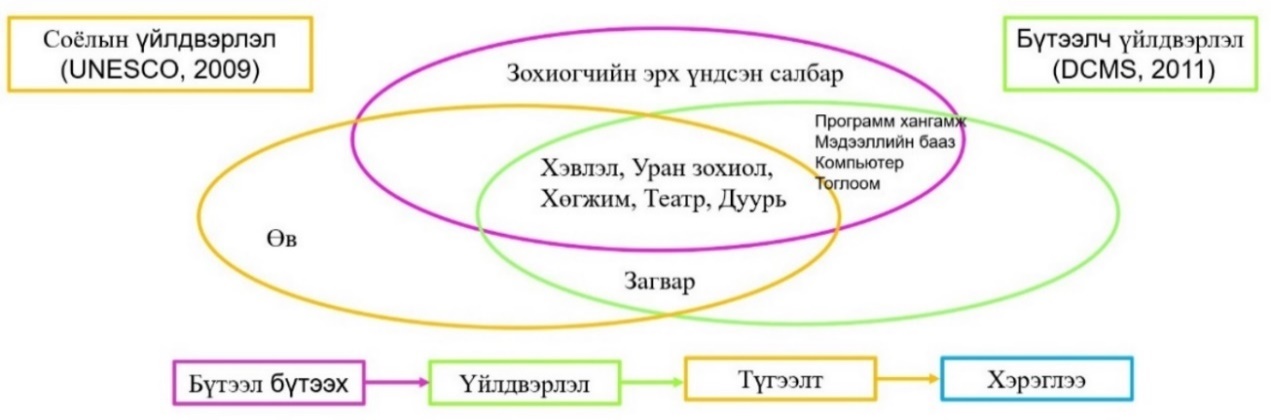 Эх сурвалж: WIPO Гарын авлага, .Зохиогчийн эрхийн үндсэн салбар нь соёлын ба бүтээлч үйлдвэрлэлийн нэгдлээр тодорхойлогдох (a) хэвлэл ба уран зохиол; (b) хөгжим, театрын уран бүтээл дуурь;  (c) кино зураг ба видео;  (d) ТВ, радио; (e) гэрэл зураг; (f) программ хангамж, мэдээллийн сан, компьютр тоглоом; (g) дүрслэх болон график урлаг; (h) зар сурталчилгааны үйлчилгээ; (i) зохиогчийн эрхийн хамтын нийгэмлэг гэх 9-н дэд салбаруудын цогц гэж зурагласан.Хэдийгээр WIPO-оос зохиогчийн эрхийн үндсэн салбарыг зураглахдаа UNESCO болон DCMS-ын моделийг ашигласан (аль алинд нь дизайн бий) боловч зохиогчийн эрхийн үндсэн салбарт дизайн буюу загвар болон соёлын өвийг оруулдаггүй.Учир нь соёлын болон байгалийн өв нь аль хэдийн бүтээгдчихсэн байдаг тул бүтээлч үйлдвэрлэлийн ангилалд оруулах үндэслэлгүй юм. Харин дизайныг төрөл бүрийн салбарт гол болон туслах шинжтэйгээр орж үйлдвэрлэлийн юм уу аль эсвэл зохиогчийн эрхээр хамгаалагдах боломжтой байдаг тул зохиогчийн эрхийн хэсэгчилсэн салбарт багтаан авч үзсэн байна. Их Британийн Соёл, Хэвлэл Мэдээлэл, Спортын газар (DCMS)Их Британийн Засгийн газрын Соёл, Хэвлэл Мэдээлэл, Спортын газар (DCMS) -аас 2001 онд гаргасан Бүтээлч үйлдвэрлэлийн зураглалын баримт бичигт: бүтээлч үйлдвэрлэл  гэдэг нь "хувь хүний бүтээлч байдал, ур чадвар, авьяас чадвараас үүдэлтэй, оюуны өмчийг бий болгох, ашиглах замаар баялаг, ажлын байрыг бий болгох боломжтой салбаруудын нэгдэл” гэж тодорхойлсон. DCMS-аас бүтээлч үйлдвэрлэлийг хэмжигч нь “бүтээлч чармайлт” гэж үздэг. “Бүтээлч чармайлт” гэдэг нь бүтээлч үйлдвэрлэлийн ажил мэргэжилд харгалзах бүтээлч байдлын эзлэх хувийн жин юм. Салбаруудын үйлдвэрлэлийн стандарт ангиллын кодуудын давхцалаар бүтээлч үйлдвэрлэлийн салбаруудыг зурагладаг Зураг 6. 3. Их Британийн Бүтээлч үйлдвэрлэлийн салбарын зураглал: Хэвлэл, компьютер тоглоом, хэвлэлийн программ хангамж, компьютерийн программ, компьютерийн зөвлөгөөний үйл ажиллагаа нь бүтээлч үйлдвэрлэлийн дижитал салбарт; 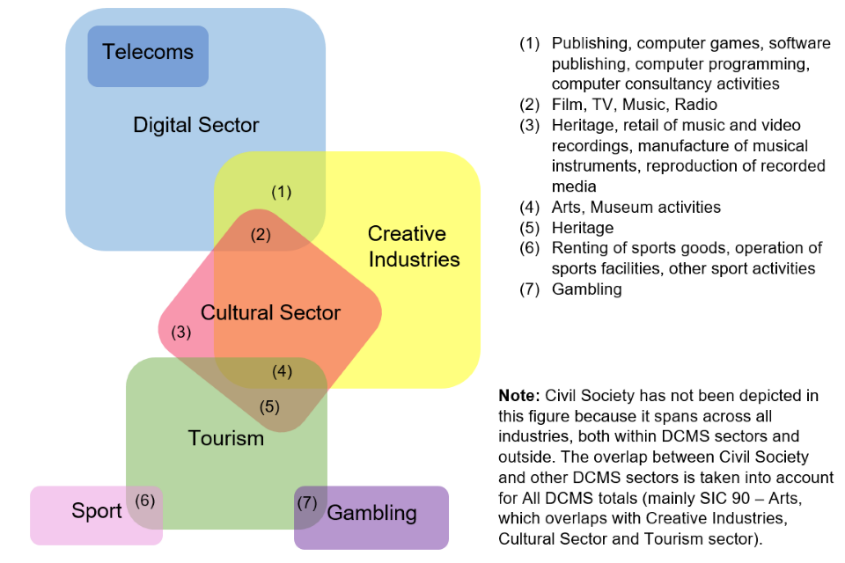 Кино, ТВ, Хөгжим, Радио зэрэг нь соёлын бүтээлч үйлдвэрлэлийн дижитал салбарт; Өв, хөгжим видео бичлэгийн жижиглэн худалдаа, хөгжмийн зэмсгийн үйлдвэрлэл, медиаг дахин хуулбарлах нь соёлын салбарт;Урлаг, музейн үйл ажиллагаа нь соёлын бүтээлч үйлдвэрлэлийн аялал жуулчлалын салбарт; Өв нь соёлын аялал жуулчлалын салбарт;Спорт барааны түрээс, спортын үйл ажиллагаа эрхлэн явуулах, спорт үйл ажиллагаа нь спорт аялал жуулчлалын салбарт;Мөрийтэй тоглоом нь аялал жуулчлалын мөрийтэй тоглоомын салбарт тус тус ангилагдаж байна. Мөн зураглалаас соёлын бүтээлч үйлдвэрлэл нь олон салбарын нэгдлээр тодорхойлогдож буйг харж болно. Тус улсын статистикийн бүртгэлийн “Үйлдвэрлэлийн стандарт ангилал” (SIC 2007) ба Мэргэжлийн стандарт ангилал (SOC2010) -аар соёлын бүтээлч үйлдвэрлэлийг 9 бүлэгт ангилан авч үзэж, ангилал тус бүрд багтах үйл ажиллагаанд харгалзах хувь хүний бүтээлч чармайлтыг хувийн жингээр илэрхийлэн тухайн салбарын статистик тоон мэдээллийг гаргадаг.   Хүснэгт 6. 4. Бүтээлч үйлдвэрлэл дэх бүтээлч чармайлтЭх сурвалж , ,  Бүтээлч үйлдвэрлэлийн харгалзах үйл ажиллагаан дахь хувь хүний оролцоо ба бүтээлч байдлын зэрэглэл нь салбарт хөдөлмөр эрхлэгч хувь хүний хөдөлмөрийн оролцоон дахь бүтээлч чармайлтын хувийн жингээр илэрхийлэгдсэнийг харж болно.    Европын Холбооны Статистикийн газар (Eurostat)Европын холбооны гишүүн улсууд соёлын бүтээлч үйлдвэрлэлийн зонхилох салбарт загвар, дизайн, нэхмэлийн үйлдвэрлэл, урлаг, соёлын өв, дуу-дүрс (видео тоглоомыг оролцуулан), хөгжмийн үйлдвэрлэл орж байна . Евростагаас 1997 онд анх удаа Европын Холбооны соёлын түгээмэл статистикийг танилцуулсан. "Соёлын бараа" нь уран сайхны, бэлгэдэл, гоо зүйн үнэ цэнийг дамжуулдаг уран сайхны бүтээлч бүтээгдэхүүн бөгөөд жишээлбэл энд эртний эдлэл, урлагийн бүтээл, үнэт эдлэл, ном, сонин, гэрэл зураг, кино, хөгжим видео тоглоом орно гэжээ. "Соёлын бараа" гэдэгт хэдийгээр соёлын контентыг хэрэглэхэд шаардлагатай мэт боловч олноор–бөөнөөр үйлдвэрлэгддэг (жишээлбэл, телевизор эсвэл Blu-ray тоглуулагч, hi-fi төхөөрөмж, ухаалаг утас, компьютер, таблет) зэрэг бүтээгдэхүүнийг оруулдаггүй. Харин кино, хөгжим, видео тоглоом, зэрэг соёлын контентод нэвтрэхэд ашиглагддаг соронзон эсвэл оптик бүхий рекорд хийсэн медиаг оруулна гэжээ. Үүнээс гадна хөгжмийн зэмсэг нь соёлын бараа биш боловч уран сайхны илэрхийллийг гаргадаг тул энэ ангилалд оруулжээ . Харин соёлын домайнаас үлдсэн архив, номын сан, зар сурталчилгаа зэрэг нь мэдээллийн үйлчилгээ, архитектурын үйлчилгээ, дуу дүрс түүнтэй холбоотой үйлчилгээ, лиценз; өв ба амралт цэнгээнт үйлчилгээ зэрэгтэй нийлэн соёлын үйлчилгээг бүрдүүлдэг гэж соёлын бүтээлч үйлдвэрлэлийн статистик бүртгэлийн ангиллыг гаргасан байна.Хүснэгт 6. 5. Eurostat-ийн соёлын салбар / бараа бүтээгдэхүүн Эх сурвалж: Бүгд Найрамдах Хятад Ард УлсБНХАУ Улсын Үндэсний Статистикийн Хорооноос 2018 онд соёлын бүтээлч үйлдвэрлэлийн хүрээг үндсэн ба соёлтой хамааралтай үйлдвэрлэлд ангилан гаргасан. Соёлын үндсэн үйлдвэрлэл нь 6 төрлөөс бүрдэх бол соёлтой холбоотой үйлдвэрлэл 3 төрөлтэй байна. Хүснэгт 6. 6. БНХАУ-ын соёлын бүтээлч үйлдвэрлэлийн хүрээ Эх сурвалж: Бүгд Найрамдах Солонгос УлсБНСУ-ын Ерөнхийлөгч асан Ким Дэ Жуны үеэс улбаатай шинэ оюунлаг иргэний төлөөх цөхрөлтгүй эрэл хайгуул улс орных нь алсын хараа болж өнөөдөр Солонгосын залуу үеийнхний неолиберал үзэл (гавъяа зүтгэлийг шагнаж, үр ашиггүй байдлыг жигших, чөлөөт зах зээл, ардчилсан сонголтын тухай) болон төлөвшжээ. Энэ алсын хараа дэлхий дахинд Солонгосын соёлын давлагаа болон цуурайтаж байна . БНСУ-ын соёлын бүтээлч үйлдвэрлэлийг Их Британи, БНХАУ-ын адил эдийн засгийн нэг салбар гэхээс илүүтэйгээр эдийн засаг нийгэм, гадаад харилцааны суурь болгож авч үздэг. Энэ хандлагыг Парк Геүн-Хей-ийн санаачилсан бүтээлч эдийн засгийг хөгжүүлэх экосистемийн хөшүүрэг төлөвлөгөөнөөс  гадна салбарын яамны бүтэц зохион байгуулалт түүний үйл ажиллагаатай нягт уялдсан хууль эрх зүйн орчноос харж болно. Тухайлбал, БНСУ-ын Засгийн газраас 2013 онд батлан гаргасан “Бүтээлч эдийн засгийн үйл ажиллагааны төлөвлөгөө”-нд: Бүтээлч байдал, инновацийн тусламжтайгаар шинэ ажлын байр, зах зээлийг бий болгох,Бүтээлч эдийн засгаар дамжуулан Солонгосын дэлхийн манлайллыг бэхжүүлэх;Бүтээлч чанарыг эрхэмлэн, бүтээгч нийгмийг бий болгох гэх үндсэн 3 зорилгыг гүйцэлдүүлэх 6 стратеги, 24 ажлыг хэрэгжүүлэхийг зорьжээ. Хэрэгжүүлэхээр төлөвлөсөн 24 ажил бүр нь соёлын бүтээлч үйлдвэрлэлтэй холбоотой байж болохоор харагддаг. Заримаас дурдвал төр санхүүжилтээр хангах биш хөрөнгө оруулалтаар дамжуулан шинэ бизнесээ хялбархан эхлүүлэх нөхцөлийг бүрдүүлэх; бүтээлч санааг патентжуулах; Жижиг Дунд Үйлдвэрлэл (цаашид “ЖДҮ” гэж товчлох) болон томоохон корпорациудын хамтын ажиллагаа, хөгжлийг дэмждэг экосистемийг бий болгох; ирээдүйд амжилтад хүрэхүйц шинэ салбарыг нээн хөгжүүлж, шинэ зах зээлийг түрүүлж бий болгох; бүтээлч авьяас чадварыг хөгжүүлэх; сорилт бэрхшээл, бизнес эрхлэх сэтгэлийг хөхиүлэн дэмжих; хилийн чанад дахь ахиц дэвшил, бүтээлч авьяас чадварын дотоод урсгалыг өдөөх; бүтээлч байдал, хүсэл тэмүүлэлд хөтлөгдсөн бүтээлч соёлыг бий болгох; бүтээлч эдийн засгийг төрд бус хувийн хэвшилд төвлөрүүлэх зэргийг онцолж болохоор байна. Тус улс нь соёлын бүтээлч үйлдвэрлэлийн хүрээг соёл урлаг, бүтээлч үйлдвэрлэл, олон нийтийн харилцаа гэж ерөнхийд нь ангилж байгааг Соёл, Спорт, Аялал жуулчлалын Яамны бүтцээс харж болох ба зохион байгуулалтын энэ бүтцийн бараг нэгж бүрийн эрх зүйн орчныг хуульчилж өгсөн мэт байна . 2021 оны 9 сарын байдлаар БНСУ-ын соёл, спорт, аялал жуулчлалын салбарт ерөнхий 6, тусгай 55, процессын 27 нийт 88 хууль мөрдөж байна. Салбарт мөрдөж буй хууль болон салбарын яамны бүтцээс харвал соёлын бүтээлч үйлдвэрлэлийн хүрээг дараах байдлаар тодорхойлсон байдаг.Хүснэгт 6. 7. БНСУ-ын соёлын бүтээлч үйлдвэрлэл Эх сурвалж:  ба судлаачийн боловсруулсанБНСУ-ын Соёлын үйлдвэрлэлийг дэмжих суурь хууль (2002)-ийн Хоёрдугаар зүйлийн 2 дахь хэсэгт "Соёлын бүтээгдэхүүн" гэж эдийн засгийн нэмүү өртөг бий болгодог, урлагийн үнэ цэнэтэй, гарал үүсэл нь тодорхой, хөгжөөн цэнгээх, сэдэл өгч сэргээдэг, нийтэд түгээгддэг (цаашид "соёлын элементүүд" гэх) буюу түүнтэй холбоотой үйлчилгээг агуулсан биет болон биет бус бараа (соёлын контент, соёлын дижитал  контент, соёлын мультимедиа контент зэргийг багтаасан) -г хэлнэ гэж заажээ. Эндээс дараах зураглалыг гаргаж болно:соёлын бүтээгдэхүүн нь хэлбэрийн хувьд соёлын биет болон биет бус бараанд ангилж буйг;  соёлын бүтээгдэхүүн нь соёлын элементийн агуулга бүхий бүтээгдэхүүн (үүнд соёлын контент, дижитал соёлын контент, мультимедиа соёлын контент багтдаг), түүнтэй холбоотой үйлчилгээнээс бүрддэг;соёлын элементэд тавигдах шалгуур нь эдийн засгийн нэмүү өртөг бий болгодог, урлагийн үнэ цэнэтэй, гарал үүсэл нь тодорхой, хөгжөөн цэнгээж, сэдэл өгч сэргээхэд чиглэсэн, нийтэд түгээгддэг байх гэж хэлж болохоор харагдана. БНСУ-ын соёлын бүтээгдэхүүний энэ ангилал нь НҮБ-ын статистикийн М цувралын №77, Хувилбар.2.1 Статистикийн Ерөнхий Ангилал (цаашид “СЕА” гэж товчлох)-ын хэсэг, хэлтэс, бүлэг, анги, дэд анги гэх 5 ангилалтай нийцэлтэйгээр тодорхойлсон нь тод харагдаж байна. Тухайлбал: БНСУ-ын соёлын бүтээгдэхүүний тодорхойлолт дахь олон нийтэд түгээгддэг, хөгжөөнт цэнгээнт, сэдэл өгч сэргээхэд чиглэсэн соёлын контент, дижитал соёлын контент, мультимедиа соёлын контент нь НҮБ-ын СЕА-д олон нийт, нийгмийн болон хувийн үйлчилгээний хэсэгт соёл, амралт, спортын үйлчилгээнд дуу дүрс болон түүнтэй холбоотой үйлчилгээг агуулсан гэх СЕА-ийн хэсэг, хэлтэс, бүлгийн ангилалтай нийцэлтэй харагддаг бол БНСУ-ын соёлын бүтээгдэхүүний шалгуурыг тогтоох соёлын элементийн эдийн засгийн хувьд нэмүү өртөг бий болгодог, урлагийн үнэ цэнэтэй, гарал үүсэл нь тодорхой байх гэх шалгуурыг тавьдаг мэт байна.  Хүснэгт 6. 8. НҮБ-ын СЕА, М цуврал №77 Хувилбар.2.1 ба БНСУ-ын соёлын бүтээгдэхүүний хүрээCоёлын бүтээлч үйлдвэрлэлийн салбарыг дээр дурдсанчлан олон улсын байгууллага, улс орнууд өөр өөрсдийн өвөрмөц онцлогтойгоор ялгаатай боловч нийтлэг байдлаар тодорхойлж байна. Өвөрмөц ба нийтлэг зүй тогтлоор нь авч үзвэл:  Өвөрмөц байдал:   НҮБ-ын Боловсрол, шинжлэх ухаан, соёлын байгууллага (UNESCO) соёлын бүтээгдэхүүнийг сурталчлах замаар түүнийг хамгаалахад;НҮБ-ын Худалдаа, Хөгжлийн Бага Хурал (UNCTAD): соёлын элементийг агуулсан бүтээлч барааны гадаад худалдааны хэмжигдэхүүнд;Дэлхийн оюуны өмчийн байгууллага (WIPO) бүтээлч бараа ба үйлчилгээний зохиогчийн эрхийг хамгаалахад;  Европын холбооны Статистикийн газрын Евроста нь урлагийн уран сайхны, бэлгэдэл, гоо зүйн үнэ цэнийг агуулсан соёлын бараа ба үйлчилгээний үйлдвэрлэлийн тоо хэмжээнд; KEA Европын харилцаа урлагийн элемент агуулсан контент бүтээх үйл ажиллагаанд;Их Британийн Соёл, Хэвлэл Мэдээлэл, Спортын газраас бүтээлч үйлдвэрлэлд оруулж буй хувь хүний авьяас бүтээлч оролцоо нь оюуны өмч, баялгийг бүтээх замаар ажлын байр бий болгож буй нэгдэлд;  БНХАУ-ын Үндэсний Статистикийн Хороо нь мэдээлэл, контент, дизайн бүтээх, үйлдвэрлэх, түгээх бүхий л үйл ажиллагааг сурталчлах, мэдээлэн таниулж хөрөнгө оруулалт, зуучлал, зохиогчийн эрх, үзэсгэлэн, түрээс, судалгаа, сургалтын тусламжаар дэмжин тоног төхөөрөмж, түүхий эдээр хангаж эцсийн бүтээгдэхүүн үйлдвэрлэх үйлдвэрлэлд; БНСУ соёл урлагийн контентоор дамжуулан бүтээлч чанарыг эрхэмлэгч бүтээлч нийгмийг төлөвшүүлэн шинэ ажлын байр, зах зээлийг бий болгож, Солонгос давлагааг дэлхийд гаргахад төвлөрч соёлын бүтээлч үйлдвэрлэлийг тус тус ялгаатайгаар ач холбогдол өгч байна. Нийтлэг байдал: Соёлын бүтээлч үйлдвэрлэлийг олон улсад, соёл ба бүтээлч үйлдвэрлэл гэж тусад нь авч үздэг ч соёл нь бүтээлч үйлдвэрлэлийнхээ анхдагч нэгж болж байгаа түгээмэл дүр зурагтай байна. Өөрөөр хэлбэл соёлын үйлдвэрлэл нь бүтээлч үйлдвэрлэлдээ ямар нэг байдлаар буюу түүхий эд, орц, онгод, шинэ санаа гэх мэтээр элемент нь болж бүтээлч үйлдвэрлэлийн технологитой холилдон нийлж соёлын бүтээлч үйлдвэрлэлийг бий болдог гэж дүгнэж болохоор байна. Иймд соёлын бүтээлч үйлдвэрлэл ба бүтээлч үйлдвэрлэл хоёр нь харилцан шүтэлцээтэй цогц агуулгын илэрхийлэл юм. Судалгаанд үр дүнд цуглуулсан мэдээллүүдийг ерөнхий байдлаар нь нэгтгэн нийтлэг тодорхойлолтуудыг нэгтгэвэл дараах дүр зурагтай байна. Хүснэгт 6. 9. Соёлын бүтээлч үйлдвэрлэлийн нийтлэг хүрээЭх сурвалж: Судлаачийн боловсруулсан. Тайлбар: + тийм; (+) холбоотой салбарт тийм; +* дижитал хийц ба шинэ медиа; +! хөгжмийн зэмсэг, хөгжим бичлэгДээрх мэдээллүүдээс соёлын бүтээлч үйлдвэрлэлийн нийтлэг хүрээ ба түүний тодорхойлолтыг дараах байдлаар өгч байна.Сонгож авсан олон улсын байгууллага, гадаад улс орнууд дотроос WIPO -аас бусад нь соёлын бүтээлч үйлдвэрлэлийн хүрээнд дизайн болон өвийг оруулсан байдаг. WIPO соёлын өв нь нэгэнт бүтээгдсэн байдаг тул энд бүтээлч үйлдвэрлэлийн тухай хөндөх нь илүүц гэж тогтоосон бол харин дизайны салбарыг тухайн улс орон өөрийн эдийн засгийн үйл ажиллагаа, тэргүүлэх чиглэлтэйгээ уялдуулан соёлын бүтээлч үйлдвэрлэлд оруулах эсэх сонголтыг үлдээжээ. Дизайн, түүнчлэн программ хангамжийн салбар нь соёлын бүтээлч үйлдвэрлэлийн бараг бүх салбарт орж байдаг өвөрмөц онцлогтой ба тэдгээрийн энэ онцлогийг ялгамжтай тогтоох асуудал салбарыг дэмжих бодлого тодорхойлоход эргэлзээтэй нөхцөл байдлыг үүсгэж байдаг. Энэ талаар судалгааны дизайн ба судалгаа хөгжүүлэлт хэсэгт тусгайлан хөндсөн. Хүснэгт 6. 10. Соёлын бүтээлч үйлдвэрлэл ба түүний хүрээЭх сурвалж: судлаачийн боловсруулсан.          Судалгаагаар сонгон авч үзсэн олон улсын UNESCO тэргүүтэй 5 байгууллага, Их Британи тэргүүтэй 3 улсын соёлын бүтээлч үйлдвэрлэлийн хүрээг тодорхойлсон мэдээллээс харвал соёлын бүтээлч үйлдвэрлэлийн цөм нь урлагаар илэрхийлэгдсэн буюу соёлын элемент агуулсан контент байна.  Соёлын салбар нь бусад салбартай технологи, шинэ санаа, биет ба биет бус нөөцөө харилцан солилцохдоо уран сайхны, бэлгэдэл, гоо зүйн үнэ цэнэээр цэнэглэгдэж оюуны өмч бүхий контентыг бий болгодог аж. Ингэж бий болсон соёлын элемент агуулсан контент нь иргэдийн итгэл үнэмшлийг бий болгож нийгмийг төлөвшүүлэхэд зохих хувь нэмрийг оруулдаг байна. Үүнээс гадна соёлын бүтээлч үйлдвэрлэлийн контент бүтээх үйл явц нь нийгэм, эдийн засгийн хөгжилд ажлын байр, нэмүү өртгийг бий болгож эерэг нөлөө, өсөлтийг авч ирдэг. Судалгааны хүрээнд тодорхойлсон соёлын бүтээлч үйлдвэрлэлд орох дэд салбаруудыг дэмжихэд тэдгээрийн нийгэм, эдийн засагт оруулдаг ач холбогдлоор ангилан салбарт уялдсан бодлогыг тодорхойлох асуудал чухал юм. 6.2. Соёлын бүтээлч үйлдвэрлэлийн дэд салбар, дижитал шилжилтСудалгааны энэ хэсэгт дижитал шилжилт нь соёлын бүтээлч үйлдвэрлэлд хэрхэн нөлөөлж байгааг судалгааны өмнөх хэсэгт тодорхойлсон соёлын бүтээлч үйлдвэрлэлийн хүрээнд орох 9 дэд салбаруудаас авч үзэв. Бүтээлч үйлдвэрлэлийн олон нийтэд илүүтэйгээр хүрсэн, арилжаа болон дижитал медиа ертөнцөд багтах хувцас загвар, дизайн, зар сурталчилгаа, архитектур, хэвлэл, видео тоглоом зэрэг өргөн хүрээний салбарууд нь бизнес эрхлэлт, ажлын байрыг бий болгож бүс нутгийг хөгжилд хөтлөх шинэ технологи, бизнес загварын боломж дээр төвлөрч эдийн засгийн өсөлтийг авч ирдгээрээ соёлын үйлдвэрлэл дэх халамжийн бодлогоос ялгарч байдаг. Нөгөө талаар Towse нар, дүрслэх урлаг, тайзны урлаг, урлаг соёлын өв (музей) зэрэг сонгодог урлагийн салбарууд нь санхүүгийн ямар нэг дэмжлэггүйгээр амьдрах чадвар хомс байдаг тул эдгээр салбарын нийгмийн халамжийг зохистой байлгахад соёлын эдийн засгийн бодлого чиглэгдэх ёстой гэжээ. Өөрөөр хэлбэл соёлын бүтээлч үйлдвэрлэл нийгэм эдийн засгийн ач холбогдол өндөр ч түүний дэд салбаруудын онцлогоос хамаарч зарим салбарт нийгмийн халамж зайлшгүй шаардлагатай байдаг бол заримд нь эдийн засгийн өсөлтийг авч ирэхэд хөшүүрэг болох бодлогын дэмжлэг хэрэгтэй байдаг ажээ. Соёлын бүтээлч үйлдвэрлэлийн хүрээнд орох 9 дэд салбарыг Towse нарын тодорхойлсон нийгмийн халамж зайлшгүй шаардлагатай ба эдийн засгийн өгөөж өндөртэй гэх үндсэн хоёр бүлэгт ангилан, ач холбогдлын зэргээр авч үзэж болох ч технологийн хурдацтай хөгжил дижтал шилжилт нь соёлын салбарт хүч түрэн орж ирж түүний эдийн засгийн өндөр өгөөжтэй салбарт шилжүүлэхэд хүргэж байна. Тухайлбал PWC-ийн 2021 онд гаргасан дэлхийн номын худалдаа 8.6%-ийн өсөлттэй байгаа ба хэвлэмэл ном нь цахим, электрон, аудио хэлбэрт шилжин ашиг орлого нь дуу дүрсний салбар дахь хөгжмийн салбартай дүйцэх хэмжээнд хүрч байна. Энэ талаар хойно Зураг 2.2-т дэлгэрэнгүй авч үзсэн. Соёлын бүтээлч үйлдвэрлэлийн дэд салбар нэгжүүд нь бүгд өөр өөрийн өвөрмөц онцлогтой хэдий ч нэг нь нөгөөдөө нөөцөө шилжүүлэх эсвэл харилцан солилцох байдлаар өөр хоорондоо эсвэл бусад хамааралтай салбартай нэгдэн нийлж нийгэм эдийн засагт үр өгөөжийг өгч байдаг тул ач холбогдлын зэргээр үнэлэх нь төвөгтэй. Гэвч салбарын онцлогоос хамаарч нөөцөө дараах байдлаар харилцан солилцдог байж болох юм гэх төсөөлөл дээр үндэслэн 9 дэд салбарыг өөр хооронд нь харгалзуулах байдлаар матрикс хэлбэрт оруулж үнэлэхэд архитектур, гар урлал, зар сурталчилгаанаас бусад 6 салбар 5 ба түүнээс дээш удаа нөөцөө харилцан шилжүүлдэг ба эдгээрийн дотор дизайн болон программ хангамжийн салбар бүх салбарт нөөц шилжүүлдэг суурь салбар гэх төсөөлөл ажиглагдаж байна. Жишээлбэл программ хангамжийн энэ онцлог шинж нь соёлын бүтээлч үйлдвэрлэлийн дижитал шилжилтийн нэг нотолгоо гэж хэлж болох юм.   Соёлын бүтээлч үйлдвэрлэл дэх олон нийтийн хөшүүрэгУрлаг соёлын олон нийтийн дэмжлэг нь төв болон орон нутгийн засаг, захиргаанаас олгодог дэмжлэг, шагнал, тэтгэлэг зэрэг шууд санхүүжилтийг багтаасан уламжлалт санхүүжилтийн хэлбэрээр явагддаг ч орчин үед шинэ арга хандлагууд нэвтэрсээр байна. Судалгааны энэ хэсэгт уламжлалт санхүүжилтийн хөшүүргээс гадна соёлын бүтээлч үйлдвэрлэлд оруулах хөрөнгө оруулалт, соёлын бүтээгдэхүүний хэрэглээг өдөөх шинэлэг арга туршлагыг танилцуулав.Мөнгөн дэмжлэгМөнгөн дэмжлэгийн үндсэн шинж бол дэмжлэг олгогч хувь хүн, хуулийн этгээд тодорхой зорилго, нийтлэг ашиг сонирхлыг гүйцэлдүүлэх зорилгоор бусад хувь хүн, хуулийн этгээдэд санхүүгийн буцалтгүй тусламж олгох явдлаар илэрхийлэгддэг.   Энэ төрлийн дэмжлэгийг соёлын бүтээлч үйлдвэрлэлийн бүтээх, үйлдвэрлэх, түгээх үе шатанд буюу дүрслэх урлаг, тайзны урлаг, зохиол бичих, орчуулга, хөгжим, кино, видео тоглоом, хөгжим гэх зэрэг олон салбарт олгож байна. Жишээ нь Европын Холбоонд “Бүтээлч Европ (2014-2020) хөтөлбөр”-өөр соёлын бүтээлч үйлдвэрлэгч нарын тэтгэлэгт шалгарсан төсөлд төслийн үйл ажиллагааны зардлын 80 хүртэлх хувьд тэтгэлэг олгодог. Хөтөлбөрийн зорилго нь Европ дахь соёлын олон төрлийг дэмжихэд чиглэгдэг ба нэгдүгээрт, Европын соёл, дуу-дүрсний бүтээлийг Европ даяар сурталчлах (бүтээл эргэлтийг нэмэгдүүлэх гэж нэрлэдэг); хоёрдугаарт, Европ даяар соёлын болон дуу-дүрсний контентыг төрөлжүүлэх замаар хандалтыг нэмэгдүүлэх (үзэгчдийг хөгжүүлэх стратеги гэж нэрлэдэг) зэргээр хэрэгжүүлж байна.  Эрхийн бичигВаучер буюу эрхийн бичиг нь ихэнхдээ тасалбар эсвэл карт хэлбэрээр байдаг ч орчин үед цахим болон соронзон хэрэгслийн бүртгэлийг ашиглаж тодорхой хэмжээний бүтээгдэхүүн, бараа, үйлчилгээг авах, шилжүүлэхэд зориулагдсан мөнгө эсвэл тоо хэмжээг илэрхийлсэн төлбөрийн хэрэгсэл юм. Төрөөс нэг талаас жижиг дунд үйлдвэрлэл эрхлэгчдийг дэмжих нөгөө талаас соёлын бүтээгдэхүүнийг хүртэх боломж хязгаарлагдмал зорилтод бүлгийг соёлын үйл ажиллагаанд татан оролцуулж үзвэр үйлчилгээ үзэх, үзэсгэлэн худалдаанд оролцох, ном, дуу-дүрстэй бичлэг худалдан авах, аялалд явах, спортоор хичээллэх, бүтээлч үйлдвэрлэлд хэрэгтэй түүхий эд материал хамрагдах, эрх шилжүүлэх гэх мэт олон хэлбэрээр эрхийн бичгийг гаргаж байна. Эрхийн бичгийг ашиглагч нь зөвхөн эцсийн хэрэглээгээр хязгаарлагддаггүй. Судалгаа шинжилгээний байгууллагууд, төр, хувийн хэвшил болон соёлын бүтээлч үйлдвэрлэлд оролцогч жижиг дунд үйлдвэрлэгч нар бүтээлч байдал, инновацийн үр дүнд бий болгосон бараа үйлчилгээг харилцан нэг нэгэндээ шилжүүлэх боломжийг олгодог. Ингэснээр үйлдвэрлэлийн тойрогт оролцож буй янз бүрийн оролцогч талуудын дунд харилцан үйлчлэл хамтын ажиллагаа бий болж цаашид дэм дэмэндээ ажиллах нөхцөлийг өдөөж өгдөг.  Бүтээлч эрхийн бичиг нь байнгын төсөв, хөрөнгө мөнгөний хомстолтой, туршлагагүй шахуу жижиг дунд бизнес эрхлэгчдэд инноваци, бүтээлч ур чадвар, хандлагад суралцах үйлийг идэвхжүүлж өгдөг. Үүний зэрэгцээ эдгээр эрхийн бичиг нь бүтээлч салбараас ЖДҮ эрхлэгчдэд бизнесээс бизнесийн зах зээлд нэвтрэх боломжийг олгодог байна.Эрхийн бичгийг янз бүрийн хэлбэрээр төрөл бүрийн түвшинд нэвтрүүлж байгааг Бельги, Нэгдсэн Вант Улс, Португали, Словак, Австри, БНСУ зэрэг олон орны жишгээс харж болно. Зарим орны туршлагаас авч үзье. Үүнд: БельгиЕвропын комиссоос санхүүжилттэй Бельгийн Валлониа мужийн засгийн газрын Creative Wallonia хөтөлбөрийн хүрээнд ‘Бизнесийг илүү сайн дэмжих нь’ ЖДҮ эрхлэгчдэд олгосон Валлонийн Бүтээлч эрхийн бичгийг дурдаж болно. Эрхийн бичиг нь янз бүрийн салбарын бүтээлч үйлдвэрлэл эрхлэгч бизнесүүдэд 6000 Еврогийн эрхийг олгож, тус эрхийн бичгээр бүтээлч үйлдвэрлэлийн шинэ бүтээлч төслүүдийн үйлчилгээ, өөрт шаардлагатай орц, түүхий эдийг худалдан авах замаар урт хугацаанд харилцан ашиг орлогоо нэмэгдүүлэх, хамтран оршин тогтноход чиглэж байв. СловакСловакийн Бүгд Найрамдах Улсын Соёлын яам нь бага, дунд сургуулийн сурагчид болон эдгээр сургуулийн сурган хүмүүжүүлэх ажилтнуудын соёлын хүртээмжийг сайжруулах зорилгоор 2006 оноос хойш соёлын эрхийн бичгийг гаргаж байгаа. Эрхийн бичгийг (театр, музей, галерей, номын сан, соёлын төв) зэрэг соёлыг сурталчлагч байгууллагын үйлчилгээний төлбөрт ашиглаж болно. Соёлын эрхийн бичиг нь 4 Еврогийн үнэ бүхий 4 тасалбараас бүрддэг. Эрхийн бичиг эзэмшигчийн 4 тасалбарын нэг нь зөвхөн кино үзэх эрх ба бусад 3 тасалбарыг соёлын бусад  ямар ч арга хэмжээнд ашиглаж болох эрхтэй .БНСУБНСУ соёлын үйлдвэрлэлийг дэмжих соёлын эрхийн бичгийг бэлгийн ба соёлын гэх ялгамжтайгаар гаргаж болохыг Соёл, урлагийг дэмжих тухай хуульд хуульчилсан. Бэлгийн эрхийн бичгээр ном эсвэл соёл урлагийн бараа үйлчилгээг худалдан авах боломжтой байдаг бол харин соёлын эрхийн бичгээр соёл урлагийн бүтээгдэхүүн үйлчилгээг хүртэх боломж хязгаарлагдмал буюу амьжиргааны баталгаажих түвшнээс доогуур орлоготой иргэдэд соёлын бараа, үйлчилгээ авах эрхийг олгодогоороо онцлогтой.   Улсын хөрөнгө оруулалтын сангуудОлон улс оронд соёлын бүтээлч үйлдвэрлэлийг улсын хөрөнгө оруулалтын сангаас дэмжин санхүүжүүлэх санүүжилтийн шинэ хэлбэрт аажмаар шилжиж байна. Энэ нь улс орнуудын хувьд соёлын бүтээлч үйлдвэрлэлийг төсөлд суурилсан улсын дэмжлэгээр санхүүжүүлэх хэв маягаас татгалзаж, хувийн хөрөнгө оруулалтыг соёлын бүтээлч үйлдвэрлэлд татах хандлага илүү болж байна . Өөрөөр хэлбэл төр, хувийн хэвшлийн хөрөнгө оруулалтаар  аж ахуйн нэгжийг өргөжүүлэхэд ашиглаж болох санхүүгийн эх үүсвэр санг бүрдүүлж, соёл ба бүтээлч салбарт ирээдүйтэй бизнес эрхлэгчдийн өсөлтийг дэмжихэд чиглэгдэх болжээ. Тус төрлийн сангаас Соёлын бүтээлч үйлдвэрлэлд дараах хэлбэрээр санхүүжилт хийж байна:хүүгүй эсвэл хүүгийн таатай нөхцөлтэй санхүүжилт олгох (зээл)анхны хөрөнгө оруулалт оруулах (эзний өмч) эсхүл соёлын бүтээлч үйлдвэрлэл эрхлэх хүсэлтэй гарааны бизнесээс эхлээд их хэмжээний хөрөнгө оруулалт шаардлагатай томоохон компаниудад хэрэгцээтэй санхүүжилтийг хөрөнгө оруулалтын сангаас хамтран санхүүжүүлэх (жишээ нь дуу-дүрсний болон видео тоглоом) болжээ.Энэ төрлийн сангууд нь төрийн аливаа дэмжлэгийг нөхөх болон орлохгүй байх үндсэн зорилготой байдаг. Сангууд нь үндэсний болон бүс нутгийн түвшинд соёлын бүтээлч үйлдвэрлэлийн бизнест зайлшгүй нэн шаардлагатай хөрөнгийн (angel investment) санхүүжилтийг олгох эсвэл салбар дахь бизнесүүдийн санаа сэдлийг нэгтгэх, хооронд нь зуучлах, бизнесийн сургалт мэдээллээр хангах, чадавхыг бэхжүүлэх зэрэг олон үйлчилгээг санал болгож байна. Европын холбооны хэд хэдэн оронд төрийн дэмжлэг болон хувийн хөрөнгө оруулалтыг Соёлын бүтээлч үйлдвэрлэлийн бизнесийг өргөжүүлэхэд хөшүүрэг болгож ашиглах улсын хөрөнгө оруулалтын санг үр дүнтэй нэвтрүүлсээр байна. Зарим орны туршлагаас дурдвал:БельгиSt’art санг 2009 онд Wallonia муж, Холбооны Wallonia -Brussels болон Brussels-ийн Санхүүгээс 37 сая еврогийн хөрөнгөтэйгээр банк болон хувийн хөрөнгө оруулагчдын санхүүжилтийг ашиглаж санхүүгийн байнгын механизмыг бий болгож төрийн дэмжлэгийг нөхөх зорилготой үүсгэн байгуулсан. Тус санг байгуулах цорын ганц зорилго нь салбар дахь ЖДҮ-ийн шийдвэр гаргах чадварыг бэхжүүлэх замаар бүтээлч эдийн засгийн хөгжлийг дэмжих явдал байв. Сан нь зээл олгох эсвэл эзний өмчид хөрөнгө оруулалт хийн санхүүгийн эх үүсвэрээр хангах зэрэг хэлбэрүүдээр санхүүжилт олгодог. St’art нь шинэ төсөл хэрэгжүүлэх, шинэ бүтээгдэхүүн бий болгох, шинэ зах зээлийг эзэмших байдлаар шинэ компаниудыг бий болгох аль эсвэл одоо байгаа бүтцийг хөгжүүлэхэд хувь нэмэр оруулж ажилладаг байна.ФинландФинландад соёлын салбарт олгох төрийн санхүүжилт нь 2 эх үүсвэрээс бүрддэг: 1) төсвийн хөрөнгө, 2) үндэсний сугалаанаас хуримтлагдсан сангийн үйл ажиллагаа. Сугалааны үйл ажиллагаанаас олсон орлого нь олон арван жилийн турш соёлыг төрөөс санхүүжүүлэх уламжлалт эх үүсвэр болсоор ирсэн. Тухайлбал үндэсний сугалаанаас хуримтлагдсан сангийн хуримтлалыг: урлаг, соёлын салбарт 38.5%-ийг; спортын салбарт 25%-ийг; шинжлэх ухааны салбарт 17,5%; залуучуудын хөгжилд 9%-ийг, үлдсэн 10% нь засгийн газрын үзэмжээр тараагддаг байна. Нэгдсэн Вант УлсИх Британи Умард Ирландын Нэгдсэн Вант Улс нь Үндэсний сугалааг зохион байгуулж уг сугалаанаас төвлөрөх орлогыг Үндэсний Сугалааны Түгээлтийн Санд шилжүүлдэг. Сан нь сугалааны орлогыг урлаг, спорт, үндэсний өв гэх 3 салбарт тус бүр 20%, үлдсэн 40%-ийг эрүүл мэнд, боловсрол, байгаль орчин, буяны үйлсэд зарцуулахыг хуульчилжээ. Урлагийн салбарт зарцуулах санхүүжилтийн 69.78 хувийг Английн Урлагийн Зөвлөл, 8,9 хувийг Бүтээлч Шотланд, 5 хувийг Уэлсийн Урлагийн Зөвлөл, 2,8 хувийг Хойд Ирландын Урлагийн Зөвлөл, үлдсэн 13,52 хувийг Британийн Кино Институтэд хуваарилахаар зохицуулсан байна. 2017 онд Үндэсний Лоттерейн санхүүжилтээр 70 сая орчим фунт стерлингийг Нэгдсэн Вант Улс даяар кино үйлдвэрлэл, ур чадварыг хөгжүүлэх, соёлыг сурталчлах зэрэг олон үйл ажиллагааг дэмжих зорилгоор Британийн Кино Институтээр дамжуулан засгийн газрын буцалтгүй тусламж хэлбэрээр санхүүжилт олгожээ.  Хөрөнгө оруулалтын тохируулах санУлсын хөрөнгө оруулалтын сангууд ихэвчлэн зайлшгүй шаардлагатай хөрөнгийн санхүүжилтийг олгодог. Хөрөнгө оруулалтын тохируулалт нь улсын дэмжлэг болон хувийн хөрөнгө оруулалтаас бүрдэнэ. Өөрөөр хэлбэл, тухайн үйл ажиллагааны санхүүжилтийг улсын дэмжлэг, хувийн хөрөнгө оруулалтаар хамтад нь шийдвэрлэснээрээ соёлын бүтээлч үйлдвэрлэлийг хөгжүүлэхэд тодорхой дэмжлэг болдог. Энэ сан нь хандив болон хөрөнгө оруулалтыг харилцан хамааралтай байхыг шаарддаг. Тухайлбал контент үйлдвэрлэлд хувийн хэвшлийн ганцхан хөрөнгө оруулагч оролцох нь хэтэрхий эрсдэлтэй гэж үзэж хөрөнгө оруулалтын тохируулах сангаас хөрөнгө оруулалтыг хийх тохиолдол түгээмэл байна. Жишээ нь: Нэгдсэн Вант Улсын засгийн газраас 2018 онд бүтээлч үйлдвэрлэлийн салбарынхантай хийсэн хэлэлцээрийн хүрээнд дэлхийн жишигт нийцсэн Бүтээлч Кластеруудыг хөгжүүлэх 5 жилийн төлөвлөгөөг баталсан. Энэ ажлын хүрээнд хөрөнгө оруулалтын тохируулах санг бий болгохоор тохиролцжээ. Тухайлбал Британийн Бизнесийн Банк (зайлшгүй шаардлагатай эхлэлийн санхүүжилт олгох)-ийг хөрөнгө оруулалтын тохируулах санг бий болгоход татан оролцуулж байгааг зарласан бөгөөд Засгийн газар ба бүтээлч үйлдвэрлэлийн хувийн хэвшлүүд салбарт  харилцан хөрөнгө оруулалт хийх амлалт өгсөн байдаг. Уг тохиролцоонд Засгийн газраас Үйлдвэрлэлийн сорилт сангаар дамжуулж 33 сая фунт стерлинг, Соёлын Хөгжлийн сангаас 20 саяыг бүтээлч үйлдвэрлэлд хөрөнгө оруулалт хийхээ амласан бол хувийн хэвшлээс 25 саяыг, хувийн хэвшил ба их дээд сургуулиудын хамтарсан судалгаа шинжилгээнээс 25 сая фунт стерлингийг санхүүжүүлэх тохиролцоог хийжээ. Мөн Нэгдсэн Вант Улс дахь Бүтээлч Англи ТББ-ыг үйл ажиллагааг дурдаж болно. Тус байгууллагаас Нэгдсэн Вант Улсад бүртгэлтэй, хамгийн сүүлийн санхүүгийн эргэлтийн хөрөнгө нь 300,000 фунт стерлингтэй бүтээлч үйлдвэрлэл эрхлэгч (кино, телевиз, медиа, видео тоглоом, зар сурталчилгаа ба маркетинг, дижитал бүтээлч технологи, бүтээлч программ хангамж, загвар, архитектур, хөгжим, хэвлэл)-дэд шаардлагатай байгаа санхүүжилтэд хөрөнгө оруулалт эсвэл зээл санал болгож, үндэсний хөрөнгө оруулагчдыг бүс нутгийн бүтээлч үйлдвэрлэлийн бизнес эрхлэгчидтэй холбож, тэдэнд зөвлөгөө өгөх, хамтын ажиллагааг дэмжин ажилладаг байна. 2014-2018 оны хооронд Бүтээлч Англи ТББ-аас ЖДҮ эрхлэгчдэд 23 сая фунт стерлинг давсан санхүүжилтийг зээлийн хэлбэрээр, 49 сая фунт стерлингийг эзэмшигчийн өмчид хөрөнгө оруулалт хийх замаар хөшүүрэг болгож өгчээ. Бүтээлч Англи ТББ -аас 100 000 - 500 000 фунт стерлинг хүртэлх нэмэлт санхүүжилтийг бизнесийн дэмжлэгийн хамт санал болгодог. Зээлийн хувьд жилийн 7-15% хүүтэй ба эргэн төлөлтийг 6 сараар 1 удаа хойшлуулах боломжтойгоор 4 жилийн хугацаатай олгодог. Зээл хүсэгчид зээлийг 3 хоногт олгодог ба зээл хаахад 5% менежментийн төлбөртэй суутгадаг байна.Засгийн газрын баталгааЗасгийн газрын баталгаа нь эрсдэлийг бууруулах эсвэл хамгаалах замаар өрийн санхүүжилтийг бий болгоход хөшүүрэг болдог. Соёлын бүтээлч үйлдвэрлэлийн борлуулалтын хомстлын үед энэ үйл явц илүүтэй ажиглагддаг. Нөгөө талаар Засгийн газрын баталгаа нь соёлын бүтээлч үйлдвэрлэлд хувийн их хэмжээний хөрөнгө оруулалтыг татах арга хэрэгсэл болдог. Засгийн газрын баталгаа ёсоор засгийн газар эсвэл төрийн бусад гүйцэтгэх байгууллагууд тодорхой хэмжээний эрсдэлийг үүрэх үүрэгтэй бөгөөд зээлдэгч үүргээ биелүүлээгүй тохиолдолд зээлдэгчийн өр төлбөрийг төр хариуцдаг. Соёлын бүтээлч үйлдвэрлэлийн үр ашиг өсөхийн хэрээр олон улсад засгийн газрын өрийн баталгаа улам бүр түгээмэл болж байна. Тухайлбал Испани дахь CREA сан, Франц дахь IFCIC -ийн сан, Европын Холбооны CCS GF, Тайванийн SMEG сан, БНСУ-ын Korea Credit Guarantee Fund (KCGF) сан, Sumitomo Mitsui Banking Corporation (SMBC) гэх мэт зээлийн баталгааны олон жишээг дурдаж болно.ТайваньТус улсын соёлын ба бүтээлч үйлдвэрлэлийг хөгжүүлэх хуулийн 19 дүгээр зүйлд “Соёлын болон бүтээлч аж ахуйн нэгжид хөрөнгө оруулалт, зээл, зээлийн баталгааны тогтолцоог бий болгохын тулд эрх бүхий байгууллага нь холбогдох төрийн байгууллага, санхүүгийн байгууллага, зээлийн батлан даалтын байгууллагуудтай хамтран ажиллаж, соёлын ба бүтээлч аж ахуйн нэгжүүдийн үйл ажиллагааны аль ч үе шатанд шаардлагатай хөрөнгийг хувийн хөрөнгийн эх үүсвэрээс олж авахад дэмжлэг үзүүлэн ажиллана. Засгийн газар бизнес эрхлэгчдийг үйл ажиллагааны стратеги, менежментийн туршлагын салбар хоорондын харилцааг хөнгөвчлөхийн тулд соёл, бүтээлч үйлдвэрлэлд хөрөнгө оруулалт хийхийг уриална.” гэж хуульчилсан. Тайванийн ЖДҮ-ийн баталгааны (SMEG) сан нь 1974 онд анх үүсгэн байгуулагджээ. SMEG -ийн санхүүжилт нь гол төлөв төв засгийн газар, орон нутгийн засаг захиргаа, гэрээт байгууллагуудын хандиваас бүрддэг ба үйл ажиллагаа нь Засгийн газрын ЖДҮ-ийг дэмжих бодлоготой уялдаж явагддаг (Зураг 6.16).Зураг 6.16. Тайвань Улс, Зээлийн баталгааны системийн тойм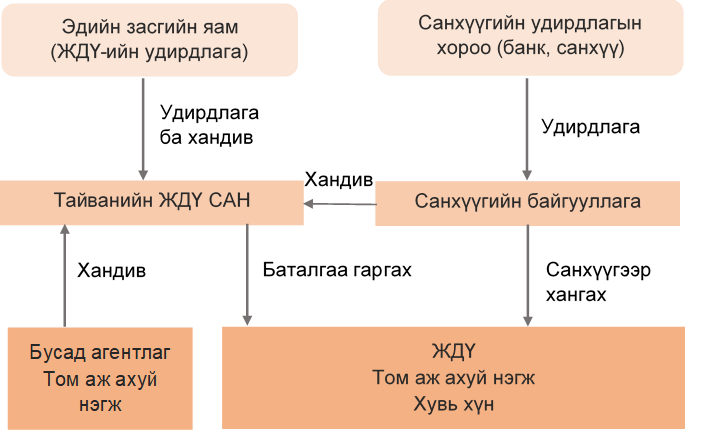 Эх сурвэлж: 	2019 оны эцэст сангийн нийт хөрөнгө 71.75 тэрбум тайван доллар байв. Мөн оны эцэст 146.33 тэрбум тайван долларын хандив бүрдүүлсний 72.62% нь төв болон орон нутгийн засаг захиргаанаас, 27.38% нь гэрээт байгууллагуудын хандив байжээ. Сан нь босгосон хандиваараа аж ахуй нэгжүүдийн зээлийн батлан даалтыг хариуцдаг. 2020 оноос сан нь засгийн газраас баталсан "Залуу бизнес эрхлэгчдийн мөрөөдөл хөтөлбөр" –ийн залуу бизнес эрхлэгчид болон гарааны бизнес эрхлэгчдэд олгох зээлийн баталгааг хариуцан ажиллаж байна.Соёлын бүтээлч үйлдвэрлэлийг дэмжих зохицуулалтСоёлын бүтээлч үйлдвэрлэлийг дэмжих зохицуулалт нь тодорхой төрлийн сегментүүдын хоорондох өртгийн гинжин холбооны харилцан үйлчлэлийг зохицуулахын зэрэгцээ соёлын бүтээлч үйлдвэрлэлийн дэд салбаруудын зах зээлийг хамгаалж байдаг. Судалгааны энэ хэсэгт соёлын бүтээлч үйлдвэрлэлд өргөн ашигладаг зохицуулалтуудын талаар авч үзэв. Соёлын бүтээлч үйлдвэрлэл дэх татварын бодлогоСоёлын бүтээлч үйлдвэрлэл дэх татварын дэмжлэгийн бодлого нь дараах 4 элементээр илэрхийлэгддэг байна. Үүнд: татварын хууль тогтоомж нь түүний зохицуулалт болон практик хэрэглээгээр илэрдэг;төсөвт төвлөрөх татварын орлогыг бууруулах эсхүл хойшлуулах үр дагавартай байдаг;уг бодлого нь бүтээлч үйлдвэрлэлийн үйл ажиллагаанд эсвэл бүтээлч үйлдвэрлэлийг ашигладаг, үйлдвэрлэдэг, дэмждэг татвар төлөгчдийн бүлэгт эсхүл бүтээлч үйлдвэрлэлийн аль нэгийг дэмжсэн татварын таатай нөхцөлийг хангахад чиглэгддэг;татварын хууль тогтоомжийн жишиг бүтцээс тусдаа хэрэгждэг байна.  Соёлын бүтээлч үйлдвэрлэлийг дэмжих татварын дэмжлэгийн бодлогыг татварын хөнгөлөлт, чөлөөлөлт, хасагдуулга, татвар төлөх хугацааг  хойшлуулах ба татварын хувь хэмжээг бууруулах, татварын буцаан олголт зэрэг хэлбэрүүдээр хэрэгжүүлдэг байна. Соёлын бүтээлч үйлдвэрлэлийг дэмжих татварын зохицуулалтад татварын чөлөөлөлт, тэтгэмж, НӨАТ-ын хувь хэмжээг бууруулах бодлого чиглэгддэг байгаа бол соёлын бүтээлч үйлдвэрлэлийн үйлдвэрлэл түгээлтийг эрчимжүүлэхэд хөшүүрэг болох хөрөнгө оруулалтыг хөхиүлэн дэмжихэд татварын хөнгөлөлт, буцаан олголтыг олгож байна. Тус бүрд нь авч үзье.Татвараас чөлөөлөхТатварын дэмжлэгийн хамгийн түгээмэл хэлбэр нь татвараас чөлөөлөх юм. Татвараас чөлөөлөх зохицуулалт нь татвар ногдох зүйлийг бүхэлд нь  эсвэл татвар ногдох зүйлийн тодорхой хэсгийг татвараас чөлөөлөх (объектив чөлөөлөлт) эсвэл татвар төлөх үүрэг бүхий хувь хүн, хуулийн этгээдийг (субъектив чөлөөлөлт) татвар төлөх үүргээс чөлөөлөх хэлбэрээр хийгддэг. Жишээлбэл, тодорхой төрлийн орлого, эд баялаг, хөрөнгийн орлогыг хувь хүн, аж ахуйн нэгжийн орлогын албан татвар эсвэл хөрөнгийн татвараас чөлөөлж болдог. Тухайлбал Канад Улсын Бритиш Колумб мужид номыг мужийн борлуулалтын татвараас чөлөөлдгийг дурдаж болно. АНУ, Япон зэрэг улсуудад музей гэх мэт зарим ашгийн бус байгууллагуудыг аж ахуйн нэгжийн орлогын албан татвараас чөлөөлдөг. Түүнчлэн Ирландад мөрдөж буй орлогын албан татварын чөлөөлөлт нэлээд сонирхол татахуйц зохицуулалт болсон. Энэ талаар доор жишээ болгон авч үзлээ. Ирланд Европын холбооны гишүүн орнуудын дунд 2013 -2017 оны хооронд Ирландын соёлын бүтээлч үйлдвэрлэл хамгийн өндөр өсөлтийг үзүүлжээ. Тус улс нь 2013-2017 оны хооронд 44.8%-ийн өсөлтийг үзүүлсэн байна. Тодруулбал, дуу-дүрсний салбараас төвлөрөх орлого нь 2013 онд 440.5 сая еврогоос 2017 онд 3.857.5 сая евро болж өссөн бол тайзны урлаг 2013 онд 233.5 сая евро олж байснаас нэмүү өртөг нэмэгдүүлсний үр дүнд 2017 онд 1926.7 сая евро болж өсжээ. Мэдэгдэхүйц энэ өсөлтийн гол шалтгаан нь Ирландын татварын дэмжлэгийн тогтолцооны үр дүн байж магадгүй гэж олон улсын судалгааны байгууллагууд дүгнэсэн байна.. Ирланд Улсыг Европын холбоондоо соёлын бүтээлч үйлдвэрлэлээр тэргүүлэгчдийн нэг болгосон татварын тогтолцоог тус улс 1997 онд эрх зүйн орчиндоо нэвтрүүлжээ. Татварын тогтолцоогоор Ирландад Уран бүтээлчдийг (дүрслэх урлагийн уран бүтээлч, хөгжмийн зохиолч, зохиолч) татвараас бүрэн чөлөөлөх зохицуулалтыг татварын тогтолцоогоор нэвтрүүлжээ. Уг тогтолцоо нь уран бүтээлчдийг эх бүтээлээ туурвиж, худалдан борлуулснаас олсон орлогыг орлогын албан татвараас бүрэн чөлөөлөх боломжийг олгодог. Гэхдээ татварын чөлөөлөлт нь НӨАТ ба нийгмийн даатгал, халамж мөн уран бүтээлчдийн бусдад сургалт олгосны үр дүнд олсон орлогод хамаардаггүй. Чөлөөлөлтөд хамрагдахын тулд уран бүтээлч нь татварын байцаагчид өөрийн бүтээсэн, туурвисан бүтээлийг эх хувь бөгөөд соёл урлагийн бүтээл болохыг нотлох шаардлага тавигддаг. Үүнээс гадна уран бүтээлч нь зөвхөн Ирландад оршин суугч статустай байх нөхцөл шаарддаг. Харин тухайн бүтээл нь урлаг соёлын бүтээл мөн эсэхийг тогтооход урлагийн зөвлөлийн тодорхойлолтыг харгалзан үздэг байна. Орлогын албан татвараас чөлөөлөгдөх эх бүтээлд: ном эсвэл бусад төрлийн зохиол, тоглолт, хөгжмийн зохиол, баримал, уран зураг эсвэл бусад зураг байх ёстойг Ирландын орлогын албан татварын тухай хуульд нарийн зааж өгсөн. Хуульд тухайлбал дүрслэх урлагийн бүтээл нь орчин үеийн хэв маяг, программ хангамжийг нэвтрүүлсэн байж болохыг заажээ. Уран бүтээлч нь өөрийн уран бүтээлийг сурталчлах зорилгоор гадаад улсад зорчих нь татвараас чөлөөлөгдөх нөхцөлд харшилдаггүй байна. Татварын энэ тогтолцооны үр дүнд маш олон уран бүтээлчид, хөгжимчид, зохиолчид Ирландад суурьшиж татварын өгөөжийг хүртсээр байгаа. Татварын энэ чөлөөлөлт нь бүжигчин, жүжигчин зэрэг дэлгэцийн уран бүтээл бүтээгчдэд үйлчилдэггүй. Татварын хасагдах зардалТатварын сууриас суутгасан суутгал нь татварын хасагдах зардал болдог. Энэ арга нь татварын суурийг бууруулалгүйгээр татварын сууриас хасалт хийх зарчмаар хэрэгждэг зохицуулалт юм. Энэ төрлийн хасалт нь нэг талаас орлого болон хөрөнгийн татвараас хэрэглээний хасагдах ёсгүй зардлыг хасдаг бол нөгөө талаас уг хасалт нь орлого олохтой холбоотой гарсан зардал биш байдаг. Тухайлбал хувь хүн, хуулийн этгээд нь соёлын өвийг хадгалж хамгаалах зориулалтаар бусдад хандив тусламж өгөх тохиолдолд уг зардлыг хасагдах зардалд тооцдоггүй. Ийм зардлыг татварын чөлөөлөлт эсвэл хасалт хийх замаар татвараас чөлөөлөх боломжтой байдаг. Түүнчлэн хасалт нь бодит зардалтай үргэлж холбоотой байх албагүй байдаг. Нэгдсэн Вант УлсНэгдсэн Вант Улсад 2007 онд батлагдсан дуу-дүрсний үйлдвэрлэлийг дэмжсэн татварын дэмжлэгээс өөр татварын хөнгөлөлтийн бодлого үйлчилдэггүй байсан. Гэтэл өнөөдөр тус улсын Бүтээлч үйлдвэрлэлийн татварын хөнгөлөлтийн тогтолцоо нь бүс нутагтаа шилдэг туршлага болж байна. Бүтээлч үйлдвэрлэлийг дэмжих татварын нэмэлт хасалт хийх эсвэл алдагдалтай ажиллаж байгаа шаардлага хангасан компанид төлөх ёстой татвараас хөнгөлөлт үзүүлэх тухай аж ахуй нэгжийн татварын 7 төрлийн хөнгөлөлт үйлчилж байна. Үүнд: Киноны татварын хөнгөлөлт - 2007 оны 4 -р сараас;Хүүхэлдэйн киноны татварын хөнгөлөлт, 2013 оны 4 -р сарын 25 -ны өдрөөс;Өндөр зэрэглэлийн Телевизийн татварын хөнгөлөлт, 2013 оны 4-р сарын 26-ны өдрөөс мөрдөж байгаа, 2015 оны 4 -р сарын 1 -ээс Хүүхдийн телевизийг оруулж өргөжүүлсэн;Видео тоглоомуудын татварын хөнгөлөлт, 2014 оны 4 -р сараас;Театрын татварын хөнгөлөлт, 2014 оны 9 -р сарын 28 -ны өдрөөс; Найрал хөгжмийн татварын хөнгөлөлт 2016 оны 4 -р сараас;  Музей, галерей үзэсгэлэнгийн татварын хөнгөлөлт, 2017 оны 11 сарын 16-аас тус тус мөрдөж байна.  Татварын хувь хэмжээг бууруулах: НӨАТСоёлын салбарын НӨАТ-ыг бууруулах үндэслэл нь хувь хүний хэрэглээний үнэт зүйлээс давсан нийгмийн дотоод үнэт зүйл буюу соёлын  хэрэглээгээр илрэн гардаг гадаад эерэг хандлагыг төлөвшүүлэхэд оршдог тул бараг бүх улс оронд соёлын бүтээгдэхүүн үйлдвэрлэлийн үйлдвэрлэл, хэрэглээг идэвхжүүлэхэд чиглэсэн төрөл бүрийн зорилтуудыг дэмжих үүднээс бодлогоор тодорхой бүтээгдэхүүн үйлдвэрлэлд НӨАТ-ын дэмжлэгийг үзүүлдэг.Гэхдээ НӨАТ-ыг бууруулахдаа татварын зүйлийн үндсэн агуулгыг анхаарах нь зохилтой. Тухайлбал номын НӨАТ-ын тодорхой хувийг бууруулснаар ном унших хэрэглээг нэмэгдүүлэх боломжтой ч ном унших сэдлийг төрүүлэхийн тулд уран зохиолын үнэ цэнэтэй онцгой номын НӨАТ-ыг бууруулах нь тийм ч тохиромжтой биш юм. НӨАТ-ыг бууруулахдаа тухайн салбарын онцлогийг мэдэрч ухаалаг шийдвэр гаргах хэрэгтэй юм. Европын Холбооны улсуудад ном, сонин тогтмол хэвлэлүүд (мөн цахим); шоу, театр, кино театр, үзэсгэлэн худалдаа, хүүхдийн парк, концерт, музей, соёлын төрөл бүрийн арга хэмжээг үзэх тасалбар; радио телевизийн төлбөр болон түүний лицензэд; зохиолч, уран бүтээлч нарын орлогод; урлагийн бүтээл ба үнэт эдлэл; урлагийн бүтээлийн импорт; урлагийн бүтээл бүтээгчийн байнгын бус борлуулалт зэрэгт НӨАТ-ын дэмжлэг төрөл бүрийн хэлбэрээр хэрэгжиж байна. Онцлог тохиолдол бүрийг нэг бүрчлэн авч үзье.Ном, сонин, тогтмол хэвлэл дэх НӨАТНом, хэвлэмэл материалын хувьд зохиогчийн эрх, оюуны өмчөөр хамгаалагдаж IBSN, ISSN дугаар авсан буюу газрын зураг, мэргэжлийн болон шинжлэх ухаан, урлаг соёл, боловсролын агуулгатай ном сурах бичиг, хүүхдийн зурагт ном, зургийн ном, барриал үсэгтэй ном зэрэгт НӨАТ-ийн хувь хэмжээг тодорхой хэмжээгээр бууруулж байна.  Номын НӨАТ-ын хувь хэмжээг бууруулах үндсэн шалгуурт зар сурталчилгаа болон насанд хүрэгчдэд зориулсан, хүчирхийллийг өдөөснөөс бусад агуулгатай байх шаардлага нийтлэг байна. Харин сонин, тогтмол хэвлэлийн хувьд одоо өрнөж буй үйл явдлыг цахим ба хэвлэмэл байдлаар өдөр тутам, долоо хоног, жилд нэг удаа нийтлэхдээ IBSN, ISSN, CN код, дугаар авсан, хэрэв зар сурталчилгаа нийтлэх бол тухайн сонин тогтмол хэвлэлийн агуулгын 50%-иас хэтрээгүй байх гэх шалгууруудыг улс орнууд өөр өөрийн онцлогт нийцүүлэн харилцан адилгүйгээр тавьж ном хэвлэмэл материал, сонин, тогтмол хэвлээс НӨАТ-ыг бууруулж байна.Үүнээс гадна уран зохиолын ном нь соёлын олон төрөлт байдлыг илэрхийлэхдээ байгаль, түүх, хүн ардын тухай нэгэн зэрэг өгүүлж байдаг тул ийм агуулга нь тухайн газар оронд аялах сэдлийг төрүүлэн аялал жуулчлалыг татах нэг хөшүүрэг болж байна. Тиймээс ч энэ төрлийн номын гадаад хэл дээрх орчуулгад өндөр ач холбогдол өгч байгаа нь түгээмэл байна.    Европын Холбоонд Франц (ном 5.5%, сонин хэвлэл 2.1%), Польш (ном 5%, сонин хэвлэл 8%), Хорват (ном, сонин 5%, тогтмол хэвлэл 13%) зэрэг улсуудаас бусад улсуудад цахим болон хэвлэгдсэн ном, сонин тогтмол хэвлэлд НӨАТ-ын хувь хэмжээг бууруулахдаа ижил хувь хэмжээг баримталжээ. Ерөнхий дүр зургаас харвал тухайн улсын НӨАТ-ын суурь хэмжээнээс 10-29 хүртэл хувиар 15 улс, 30-60 хүртэл хувиар бууруулсан 11 улс байх ч холбооны хэмжээнд ганцхан Дани Улс ном, сонин тогтмол хэвлэлд НӨАТ-ын ямар нэг дэмжлэг олгодоггүй. Тухайлбал НӨАТ-ийн суурь хувь хэмжээг 17.6 – 29 хүртэл хувь хэмжээгээр бууруулсан улсад Люксембург 3%, Итали, Испани 4%, Унгар, Словени, Кипр, Румын, Мальт 5%, Швед, Грек, Португали, Бельги 6%-иар, 30-60 хүртэл хувь бууруулсан улсад Герман 7%, Ирланд, Литв, Нидерланд, Болгар, Эстон 9%, Финланд, Чех, Австри, Словак 10%, Латви 12% -иар тус тус бууруулж байна. Үзвэр үйлчилгээний тасалбарт ногдуулсан НӨАТЕвропын Холбоонд үзвэр үйлчилгээний тасалбарыг НӨАТ-аас чөлөөлөх, НӨАТ-ыг бууруулах үзэгдэл түгээмэл байна. Тухайлбал Бельги, Швед, Герман, Ирланд, Испани, Финланд, Австри, Португали, Болгар, Дани, Латви, Литв, Кипр, Словак гэх 14 улсад үзвэр үйлчилгээний тасалбарыг НӨАТ-аас чөлөөлсний зэрэгцээ мөн бууруулан тогтоожээ. НӨАТ-өөс чөлөөлөх нийтлэг шалгуур нь: Соёлыг хамгаалах, дэмжих тухай хуулиар тусгайлан эрх олгогдсон, засгийн газраас хүлээн зөвшөөрөгдсөн, орлогыг зөвхөн үйл ажиллагааны зардлаа нөхөхөд зарцуулдаг, үйл ажиллагаа нь буяны үйл ажиллагаанд хамаарагддаг олон нийтийн болон ашгийн бус байгууллагаас үзүүлдэг үйлчилгээ буюу номын сан, театр, циркийн үзүүлбэр, концерт, музей /Швейдэд зөвхөн музейн зарим нэг үйл ажиллагаанд/, амьтны хүрээлэн, ботаник хүрээлэн, хүүхдэд зориулсан арга хэмжээ, урлаг сонирхогчдын арга хэмжээ, буяны үйлст зорилсан арга хэмжээ, соёл боловсролын арга хэмжээ зэргийг харгалздаг байна. Мөн НӨАТ бууруулах үзвэр үйлчилгээнд кино театр, дуурь, баллет, амралт зугаалга, баяр наадам, бүжиг диско, шоу, архив, цайз, музей, түүхийн дурсгалт барилга, архитектур, археологийн дурсгалт газар, байгалийн нөөц газар, үндэсний цэцэрлэгт хүрээлэн, амьтан ургамлын хүрээлэн, гэх зэрэг үзвэр үйлчилгээг оруулжээ. Үүнээс гадна үе шат, ялгавартайгаар НӨАТ-ыг бууруулах туршлагыг Франц Улсаас харж болно. Францад үзвэр үйлчилгээний НӨАТ-ийг бууруулах 3 шалгуурыг мөрдөж байна. Үүнд:2.1%-ийн НӨАТ: зөвхөн тухайн компанийн зохион бүтээсэн, продюсерлэсэн, тодорхой тооны бүлэг хөгжимчдийг байнга тоглуулдаг, порнографийн театрын тоглолтоос бусад театрчилсан тоглолт, циркийн үзүүлбэрийн зөвхөн эхний 140 тоглолтыг үзэх тасалбарт,5.5%-ийн НӨАТ: зөвхөн тухайн компанийн зохион бүтээсэн, продюсерлэсэн, тодорхой тооны бүлэг хөгжимчдийг байнга тоглуулдаг, порнографийн театрын тоглолтоос бусад кино, театрчилсан тоглолт, циркийн үзүүлбэрийн тоглолтын тасалбарт,10%-ийн НӨАТ: Соёлын бусад үйлчилгээнд хамрагдах (үзэсгэлэн худалдаа, амьтан судлал, ботаникийн цэцэрлэг, музей, хөшөө дурсгал, агуй, дурсгалт газар, соёлын үзэсгэлэн гэх мэт) тус тус НӨАТ-ыг бууруулж байна. Үзвэр үйлчилгээний НӨАТ нь Люксембургт 3%, Хорватад кино үзвэрийн тасалбарт 5% бол концертынх 13% байна. Мальтад киноны тасалбараас бусад үзвэр үйлчилгээнд 5%-ийн НӨАТ төлж байна. Харин Бельги, Грек, Шведэд 6% бол Германд 7%, Польшид 8%, Ирланд, Нидерландад 9%, Словенид 9.5%, Чех, Испани, Итали, Финландад 10%, Австри, Португалид 13% байна. Эцэст нь Унгарт 18% байх бол Эстонид ямар нэг дэмжлэг байхгүй байна. Телевизийн лиценз болон төлбөртэй үйлчилгээнд ногдуулах НӨАТЕвропын холбооны улсуудад телевизийн лиценз болон төлбөртэй үйлчилгээнд ногдуулах НӨАТ-өөс хөнгөлөх жишиг тийм ч түгээмэл биш байна. Тухайлбал төлбөртэй болон кабелийн радио телевизийн үйлчилгээний НӨАТ-аас 2 улс бүрэн чөлөөлж 3 улс татварын хувь хэмжээг 10-15 нэгжээр бууруулж буй бол телевизийн лицензийн НӨАТ-аас 3 улс бүрэн чөлөөлж 5 улс татварын хувь хэмжээг 10-18 нэгжээр хасч тооцож байна.      Тухайлбал Чех, Грек улсуудад арилжааны шинж чанартай үйлчилгээнээс бусад олон нийтийн радио, олон нийтийн телевизийн үйлчилгээг НӨАТ-аас бүрэн чөлөөлдөг бол Францад энэ төрлийн үйлчилгээний НӨАТ-ыг 10%-иар тогтоожээ. Люксембургт насанд хүрэгчдэд зориулсан контент хүлээн авахаас бусад радио, телевизийн өргөн нэвтрүүлгийн бүх сувгийн үйлчилгээний НӨАТ-ыг 3%-иар тогтоосон бол Польш улсад нэвтрүүлэг хүлээн авагч нь кино болон нэвтрүүлгийг радио телевизийн нэвтрүүлгийн дүрмийн дагуу түрээслэхээс бусад цаг хугацаан дахь радио телевизийн цахим үйлчилгээнээс бусад үйлчилгээний төлбөрт ногдох НӨАТ-ыг 6%-иар тогтоож өгчээ.  Тэгвэл телевизийн лицензийн хувьд Чех, Словени, Словак зэрэг улсуудад арилжааны шинж чанартай нэвтрүүлгээс бусад олон нийтийн радио, телевизийн өргөн нэвтрүүлэгийн лицензийг бүрэн чөлөөлжээ. Франц, Итали, Австри, Португали, Финланд зэрэг улсуудад телевизийн лицензийн НӨАТ-ыг 10-18 нэгжээр бууруулж байна. Финландад Радио Телевизийн Сангаас Финляндын өргөн нэвтрүүлгийн компани болон Аландсын радио, телевизид төлбөр төлөх замаар татварын дэмжлэгийг үзүүлдэг байна. Зохиолч, уран бүтээлчдэд ногдуулах НӨАТЕвропын холбоонд Бельги, Швед, Польш, Нидерланд, Дани, Итали, Латви, Португали зэрэг улсуудад зохиолч уран бүтээлчдийг НӨАТ-аас чөлөөлж байна. Тухайлбал: Бельгийн НӨАТ-ын тухай хуулийн 44 дүгээр зүйлийн 3°3 мөн зүйлийн 2°8-д заасны дагуу (1) уран бүтээлч (театр, бүжиг, кино, хөгжмийн бүтээл, циркийн шоу, хөгжмийн танхимд эсвэл уран сайхны кабарет тоглох жүжигчин, удирдаач, хөгжимчин болон бусад уран бүтээлч); (2) боловсролын чиглэлээр оролцогчдод илтгэл тавьж буй илтгэгч; (3) спортын мэргэжилтэн нар нь гэрээний үндсэн дээр арга хэмжээг зохион байгуулагчдад бүтээлээ шууд нийлүүлж байгаа тохиолдолд НӨАТ-аас чөлөөлөгддөг байна. Харин Бельгийн Хааны 20 дугаар тогтоол, Хүснэгт А, XXIX ангилал, 1 ° -ийн дагуу буюу компьютерийн програм, зар сурталчилгааны үйлчилгээ нийлүүлэлт дэх оюуны өмчийн эрхийг шилжүүлэх, лицензжүүлэлт олгохоос бусад тохиолдолд оюуны өмчийн эрхийг шилжүүлэхэд 6%-ийн НӨАТ-ыг төлөхөөр зохицуулсан. Хааны 20-р тогтоол, Хүснэгт А, XXIX ангилал, 2 ° -ийн дагуу театр, бүжиг дэглэлт, хөгжмийн бүтээл, цирк, урлагийн танхим эсвэл урлагийн кабарет шоу болон түүнтэй төстэй үйл ажиллагаа, үйлчилгээг үзүүлэгч жүжигчин, найрал хөгжмийн удирдаач, хөгжимчин болон бусад уран бүтээлч эсвэл зар сурталчилгааны үйлчилгээнээс бусад үйлчилгээг үзүүлэгч хуулийн этгээдэд энэ зохицуулалт үйлчилдэг байна. Бельгийн зохиолч уран бүтээлчдэд тогтоосон НӨАТ-ын зохицуулалтыг Польш, Хорват зэрэг улсад төстэйгээр мөрдөж байна. Польшид (НӨАТ-ын суурь 23%) Бельгийн нэг ижил зохиолч уран бүтээлчийг НӨАТ-аас чөлөөлдөг ч 1994 оны 2-р сарын 4-ний өдрийн зохиогчийн эрх ба холбогдох эрхийн тухай хуулийн хүрээнд зохиогчийн эрх, уран сайхны тоглолт хийх эрхийг шилжүүлэх, лицензжүүлэхэд зохих төлбөрийг төлж зохиогчийн эрх олгосон үйлчилгээнд 8%-ийн НӨАТ-ийг төлөхөөр зохицуулсан бол Хорватад (НӨАТ ын суурь 25%) чөлөөлөлт олголгүйгээр 13% байхаар тогтоожээ.  Үүнээс гадна зохиолч, хөгжмийн зохиолч, жүжигчний үзүүлсэн үйлчилгээ, тэдний роялтийд Люксембургт 3%, Шведэд 6%, Финландад 10%-ийг тус тус тогтоожээ. Мөн Унгарт (НӨАТ 27%) амьд хөгжмийн зэмсэг ашиглан амьд тоглолтыг амралт зугаалга, баяр наадмын зориулалттай газрууд, гэр бүлийн гишүүд эсвэл найз нөхдийнхөө хүрээнд зохион байгуулж буй хувийн арга хэмжээ, нэвтрэх хураамж шаардлагагүй зарим арга хэмжээнд тоглож буй тохиолдолд тоглолт үзүүлж байгаа уран бүтээлчийн үйлчилгээнээс 5%-ийн НӨАТ-ыг авдаг байна. Испанид (НӨАТ-ын суурь 21%) жүжигчин, найруулагч, техникчдийн үзүүлж буй үйлчилгээнд 10%-ийн НӨАТ төлөхөөр хуульчилжээ. Урлагийн бүтээл, түүнийг цуглуулагчийн эд зүйлс, эртний эдлэлд ногдуулах НӨАТЕвропын Холбоонд урлагийн бүтээл, түүнийг цуглуулагчийн эд зүйлс, эртний эдлэлд НӨАТ ногдуулах явдал түгээмэл ч харилцан адилгүй хувь хэмжээ, шалгуурыг тогтоосон байна. Жишээ нь Дани Улсад эртний эдлэл, урлагийн бүтээлийн импортод ногдох НӨАТ-ийг 20%-иар бууруулж тогтоосон бол эсрэгээр нь урлагийн бүтээл бүтээгчдийн борлуулалтад 5%-ийг төлөхөөр хуульчилжээ. Францад тухайн уран бүтээлийг бүтээгч эсвэл түүний үйл хэргийг залгамжлагч уран бүтээлчийн бүтээсэн урлагийн бүтээлийн борлуулалтад НӨАТ-ыг 5.5%-иар тогтоосон ба харин бүтээлээ байнга борлуулах тохиолдолд 10%-ийн НӨАТ төлөхөөр зохицуулжээ. Тэгвэл Герман, Португали зэрэг улсуудад урлагийн бүтээлийн борлуулалт болон цуглуулагчдын эд зүйлст 7%, 19% ба 6%, 23%-ийн НӨАТ байхаар хуульчилжээ. Харин Кипрт археологийн үнэт зүйлийн импортоос 5%-ийн НӨАТ авдаг байна.     Кино урлагийн нэг цонхны бодлогоКино урлагийн нэг цонхны бодлого нь нэг талаас кино урлагт хөрөнгө оруулсан хөрөнгө оруулагчдын ашиг орлого, өгөөжийг унагахгүйн тулд нөгөө талаас аль ч түвшний кино үйлдвэрлэгч нарт орлого боломжийг адил хүртээхэд энэ зохицуулалт чиглэгддэг. Ерөнхийдөө зах зээлийг хүртээмжтэйгээр хувааж хүртэх таатай орчныг бий болгоход анхаардаг гэж хэлж болно. 1948 оны Парамоунтын Шийдвэр гэж нэрлэгдсэн АНУ-аас гаралтай энэ зохицуулалтын арга хэрэгсэл өнөөдөр дэлхий нийтэд нийтлэгжиж, улс орнууд киноны тухай хууль тогтоомжоос гадна өрсөлдөөний тухай хуулиар зохицуулж байна. Зохиогчийн эрхийг хамгаалахСоёлын бүтээлч үйлдвэрлэл нь мэдээлэл, дижитал, интернетийн салбартай нягт холбогддог. Орчин үед соёлын агуулгыг мэдээллийн олон хэлбэрээр дамжуулан олон нийтэд хүргэдэг тул  дижитал салбарын үүрэг оролцоо улам бүр чухал болж байна. Энэ ч хэрээр дижитал шилжилтээс үүдэлтэй хүндрэл бэрхшээлүүд гарч болзошгүйг олон улсын байгууллагууд сануулсаар байгаа. Дижиталжилт, техник технологийн үсрэнгүй хөгжлөөс ч өмнө зохиогчийн зөвшөөрөлгүйгээр оюуны өмчийг олшруулах, нэрийг нь дурдалгүйгээр бүтээлийг ашиглах зөрчил хөндөгдсөөр ирсэн. Тулгарч байгаа бэрхшээлийг шийдвэрлэхэд эрх зүйн нарийн зохицуулалтаас гадна технологийн шийдлийн хослол чухал байгаа. Тухайлбал соёлын бүтээлч үйлдвэрлэл эрхлэгч нарын оюуны өмчийг бүртгэлжүүлэх асуудлыг хөнгөвчлөх нь эхний алхам юм. Европын холбооны улсуудад бүртгэлжүүлсэн оюуны өмчид роялтий олгохын зэрэгцээ роялтийд татварын дэмжлэг үзүүлдэг нь оюуны өмчийг бүртгэлжүүлэлтийн хөшүүрэг болж байна.БНСУ Тус улсад 2008-2012 оны хооронд 3,777-н оюуны бүтээл  бүртгэгдсэн байх ба Засгийн газраас “Оюуны өмчийн эрхийн сан”-гаар дамжуулан ЖДҮ нараас патент, технологийг худалдан авч, буцаан ЖДҮ нарт лиценз хэлбэрээр шилжүүлэх байдлаар инновацийг нэвтрүүлэх, бүтээлч үйлдвэрлэлийг хөгжүүлэх туршлага амжилттай хэрэгжиж байжээ . ЭЗХАХБ-аас 2020 онд гаргасан мэдээлэлд: тус улсын хувьд татвар ногдуулах ерөнхий  хувь хэмжээ нь 10-25 хувь байдаг бол оюуны өмчийн бараа, бүтээгдэхүүн, болон лицензийг шилжүүлэх бол уг татвар нь 50 хувиар бууруулдаг. Тодруулбал, 300 тэрбум воныг татварын суурь гэж үзэж, суурь үнэлгээтэй дүйцэх оюуны өмчийг шилжүүлсэн бол татварт 5%-10.93% хүртэл, лицензийн төлбөрийн орлогод 7.5% - 16.40% хүртэл тус тус татвар ногдуулах бол, 300 тэрбум воноос давсан хэсгийн хувьд хувь хэмжээ нь (шилжүүлэгт) 12.5%, (лицензэд) 18.75% байна . Технологи дамжуулах, худалдааг дэмжих тухай хуулийн 2 дугаар зүйлийн 1-т технологи гэдэгт зохиогчийн эрхээр хамгаалагдсан програм хангамж, үйлдвэрлэлийн патент, барааны тэмдэг, дизайн, ашигтай загвар, түүнчлэн хууль эрх зүйн хамгаалалт авах чадвартай үйлдвэрлэл, худалдаа, шинжлэх ухааны салбарт олж авсан туршлагатай холбоотой процесс, томъёо, мэдээллийг хэлнэ. Патентын эрх, ашигтай загварын эрх, тухайн иргэн шинжлэх ухаан, технологийн чиглэлээр судалгаа, шинжилгээний ажил хийж олж авсан техникийн ноу-хау (аж үйлдвэрийн өмчийн эрх, хилийн чанад дахь барилгын үйлчилгээ, инженерийн үйлчилгээ гэх мэт) орно гэжээ .Тус сангийн нэг том давуу тал нь оюуны өмчийн хулгайн гэмт хэрэгтэй хувь хүн компаниудаас илүү үр дүнтэй тэмцэж чаддагт оршино. Технологийг хууль бусаар ашиглахтай тэмцэхийн тулд бүх хэргийг Прокурорын байгууллагад мэдээлдэг бөгөөд хууль зөрчсөн хүмүүст өндөр торгууль ногдуулдаг байна Соёлын бүтээлч үйлдвэрлэл дэх үйлдвэрлэл, түгээлтийн дэмжлэгЭнэ төрлийн дэмжлэг нь зохих шаардлага хангасан үйлдвэрлэл, түгээлтийн зардлын өгөөжийг санал болгох замаар үнэ цэнэтэй бүтээлч үйл ажиллагааг эрхлэх сэдлийг төрүүлэх, дэмжих механизмыг агуулдаг. Ийм дэмжлэгийг соёлын бүтээлч үйлдвэрлэлийн салбарын санхүүгийн нэмэлт эх үүсвэр гэж үздэг. Энэ дэмжлэгийн шалгуур нь үйлдвэрлэл эрхлэгч өөр бусад оролцогч салбаруудтай бизнесийн хамтын харилцааг хөгжүүлэх, салбар бүрийн онцлог шинж чанарыг ойлгох бизнесийн ур чадвар, хичээл зүтгэлтэй байдалд тулгуурладаг. Түүнчлэн, санхүүгийн дэмжлэг нь өсөх ирээдүйтэй соёлын бүтээлч үйлдвэрлэгчдийг эх орондоо үлдэх, өөр газар оронд суурьшихаас сэргийлэх хөшүүрэг болдог. Ерөнхийдөө дуу-дүрсний үйлдвэрлэл, түгээлтийн санхүүгийн дэмжлэгт татварын хөнгөлөлт ба мөнгөн дэмжлэг гэх хоёр үндсэн төрөл үйлчилж байна. Тус бүрийг доор дэлгэрүүлж авч үзэв.Үйлдвэрлэл, түгээлтийг дэмжих татварын дэмжлэгТатварын дэмжлэгээр хувийн хөрөнгө оруулалтыг өртгийн гинжин холбооны аль ч үе шатанд (жишээ нь дуу-дүрс, киноны салбарт үйлдвэрлэлийн болон түгээлтийн үе шат бол видео тоглоом, хөгжим, ном, хэвлэл гэх мэт сегментүүдэд үйлдвэрлэлийн болон үйлдвэрлэлийн дараах үе шат, түгээлт болон маркетингийн үе шат) идэвхжүүлэх замаар эдийн засгийн төрөл бүрийн салбарыг хөгжүүлэхэд чиглэсэн шууд, үр дүнтэй бодлогын хэрэгсэл гэдэгтэй санал нэгдэх болжээ. Олон улсад дэлгэцийн контентын эрэлт өсч байгаатай уялдан салбар дахь хувийн хөрөнгө оруулалт мэдэгдэхүйц нэмэгдэж үүнийг даган үндэстний онцлогийг илэрхийлсэн дуу-дүрсний контентүүд (уран сайхны кино, хүүхэлдэйн кино, тв цуврал, видео тоглоом гэх мэт) даган хөгжиж байна.  Жишээлбэл 2019 оны 5 сарын байдлаар дэлгэцийн бүтээлийн төслийг өөрийн газар оронд хэрэгжүүлэх зорилготой 97 автомат татварын дэмжлэгийг АНУ (9 муж), Австрали (3 төрөл), Канад (3 муж), Герман (3 төрөл), Унгар, Ирланд, Шинэ Зеланд, Нэгдсэн Вант Улсууд хэрэгжүүлж байснаас харж болно.   Түгээмэл хэрэглэгддэг татварын хөнгөлөлтийн үндсэн хоёр хэлбэр нь (1) татварын хасалт хийх арга ба (2) татварын хөнгөлөлт юм. Тус бүрийг доор авч үзэв.  А) Хөрөнгө оруулалтыг идэвхжүүлэх татварын дэмжлэгТатварын хасалт (shelters) гэдэгт татвар ногдох орлогыг бууруулах замаар төлөх татварын хэмжээг бууруулдаг аргачлалыг ойлгоно. Хөрөнгө оруулалтыг татах зорилгоор энэ төрлийн дэмжлэгийг хэрэгжүүлдэг бөгөөд хөрөнгө оруулагчийн зүгээс соёлын бүтээлч үйлдвэрлэлд оруулсан хөрөнгө оруулалтын хэмжээгээр татвар ногдох орлогыг бууруулж хасагдуулах боломж олгодог зохицуулалт юм. Гэхдээ төсөл хэрэгжүүлэгч нь төслийн хөрөнгө оруулалтаас үр ашиг хүртэх үед буцаан татвараа төлөх үүрэг хүлээдэг. Энэ дэмжлэгийн бусад загвараас ялгарах хүчин зүйл:Хөрөнгө оруулагч нь төслөөс ашгийн хувь хүртдэг;Хамтын хөрөнгө оруулалтын нэгдлийг босгохын тулд хөрөнгө оруулалтын зуучлагч, банк, нягтлан бодогч, хуульч гэх мэт дундын этгээдүүд гэх нэмэлт элементүүд оролцох шаардлага гардаг;Энэ нэмэлт элементүүд нь загварын өртгийг нэмэгдүүлж, улмаар үйлдвэрлэлийн орлого нь бодит хөрөнгө оруулалтын хэмжээнээс хамаагүй бага гарах шалтгаан болдог;Эдгээр зуучлагчид заримдаа нарийн төвөгтэй бүтэц бий болгодог бөгөөд сүүлийн жилүүдэд зарим орны татварын албанаас суутгах нэхэмжлэлийн үндэслэлийг тогтооход хүндрэлтэй байна гэх эсэргүүцэл өрнөх болсон;Загвар нь үйлдвэрлэгчдэд санхүүжилтийг үйлдвэрлэлийн явцад дэмжлэгээр олгодог тул тэдэнд томоохон ашиг тусыг өгч байдаг.Татвар хураагчийн үүднээс авч үзвэл зарим анхаарал татах хүчин зүйлс бас бий:Анхны хасалт хийснээс болж хөрөнгө оруулагчдаас авах татварыг бууруулж байгаа мэт боловч хэрэв төсөл ирээдүйд ашиг олох юм бол хөрөнгө оруулагчдаас олсон орлогоос нь татвар авах боломж нь нээлттэй байдаг;  Энэ загварын засгийн газарт үзүүлэх бодит зардал нь бусад загваруудын нэгэн адил аль ч яамны төсөвт тусгагдаагүй ба эдгээрийг ил гаргах нь засгийн газарт давуу тал бий болгох боломжтой; Зарим эрх баригчид (UK) хөрөнгө оруулагчдыг ийм байдлаар татан оролцуулснаар эцсийн дүндээ хувийн хэвшлийнхэн энэ салбарт байнгын оролцоотой болно гэдэгт ихээхэн найдвар тавьж байна.  Татварын хөнгөлөлт нь иргэн, аж ахуйн нэгж татварын тайланг мэдүүлсний дараа төлсөн татварын тодорхой хувьтай дүйцэх хөнгөлөлтийн буцаан авдаг тогтолцоо юм.Энэ төрлийн татварын дэмжлэгийг амжилттай нэвтрүүлж байгаа сайн туршлагууд олон бий. БНСУБНСУ 2013 онд Ерөнхийлөгч асан Парк Геүн-Хей-ийн санаачилсан бүтээлч эдийн засгийг хөгжүүлэх экосистемийн хөшүүрэг төлөвлөгөөнд бүтээлч үйлдвэрлэлийн гарааны болон хөрөнгө оруулалт татсан бизнесүүдийг бойжуулах хөтөлбөрийг боловсруулсан (Зураг 6.17). Тус улс нь соёлын бүтээлч үйлдвэрлэлийг дэмжих зорилгоор татварын хасагдах зардлын бодлогыг шинэчлэх, татварын хувь хэмжээг бууруулах болон татвар төлөх хугацааг хойшлуулах зэргээр аж ахуй нэгжийн хөгжлийн бойжилтын үе шатуудад харилцан уялдаатай зохицуулалтаар татварын дэмжлэг үзүүлж байна. Зураг 6.17. БНСУ, Бизнесийн экосистемийг дэмжих аргачлалТайлбар: 	* Korea Securities Dealers Automated Quotation, ** Korea New ExchangeЭх сурвалжТүүнчлэн аж ахуй нэгжийн нэгдэн нийлэх үйл явцыг хялбаршуулан тэднийг өсч томроход ихээхэн анхаарал хандуулдаг ба төр, олон нийт, хувийн хэвшлийн төрөл бүрийн санхүүжилтийг санал болгож байв.B) Ивээн тэтгэх ба хандивыг хөхиүлэн дэмжих татварын дэмжлэгСоёлын бүтээлч үйлдвэрлэлийг өргөн цар хүрээнд гаднаас дэмжихэд ивээн тэтгэлэг, хандив хэлбэрээр хувийн капиталын оруулсан хөрөнгө оруулалтад татварын хөнгөлөлтийг олгох байдлаар дэмжиж болдог. Соёлын өвийг хадгалан хамгаалагч хувь хүн, хуулийн этгээдийн хичээл зүтгэлийг үнэлэх нийгмийн сэтгэл зүйн өгөөж нь тэдний өвийг хамгаалах, арчлах, сэргээн засахад зарцуулсан хөрөнгө оруулалтын өгөөжөөс бага байдаг тул тэднийг сэдэлжүүлэхэд чиглэсэн татварын хасалт, татвараас хөнгөлөх эсвэл чөлөөлөх зэргээр татварын дэмжлэгийг үзүүлэх нь зүйтэй юм гэжээ. Түүнчлэн уран бүтээлчид урлаг дахь инновацийн хөдөлгүүрийг ажиллуулахдаа гол төлөв тодорхой нөхцөлөөр хөшүүрэгдүүлж байж хөдөлгөдөг. Тиймээс найрал хөгжим, дуурийн театр гэх мэт урт хугацааны хөдөлмөрийн оролцоо шаарддаг урлагийн салбар их хэмжээний дэмжлэг, ивээн тэтгэлэггүйгээр оршин тогтнох чадваргүй байдаг. Тайз дэлгэц, үзүүлэх урлагаас эхлээд хөгжим, музей, төрөл бүрийн үзэсгэлэн, арга хэмжээ гээд соёл урлагийн олон салбарт ивээн тэтгэлэг, хандив буцалтгүй тусламж дээр тогтож байдаг. Ивээн тэтгэгч ба хандивлагч нар нь санхүүгийн өгөөжийг шууд хүртдэггүй ч арилжааны стратегийн нэг хэсэг болох бизнесийн үйл ажиллагаагаа сурталчлах боломжийг олж авч чаддаг. Тухайлбал: Ивээн тэтгэлэг нь хуулийн этгээдээс соёл, урлагийн байгууллага, аж ахуй нэгжийг эсвэл тэдний ямарваа нэг арга хэмжээг ивээн тэтгэхэд гарсан санхүүгийн зардал юм. Ивээн тэтгэлгийг бизнесийн үйл ажиллагаатай холбоотой гарсан зар сурталчилгааны зардлын нэгэн адил татвар төлөх орлогоос бүхлээр нь эсвэл хэсэгчлэн хасч тооцох хандлага олон улс оронд мөрдөгддөг байна. Жишээлбэл АНУ-д буяны болон урлагийн байгууллагуудад ивээн тэтгэлэг хэлбэрээр оруулсан хөрөнгийн тал орчим хувийг татвараас чөлөөлдөг. Хандив гэдэг нь хувь хүн, хуулийн этгээд соёлын байгууллага, уран бүтээлчдэд зориулан бэлнээр эсвэл ийм хэлбэрээр өгч буй буцалтгүй тусламж/бэлгийг хэлдэг. Корпорацийн хандивыг дэмжих татварын бодлогын арга хэрэгсэл нь ихэвчлэн хандивын татварын хөнгөлөлтөөр хэрэгждэг (татварын хасалтын нэг адил) ба өөрөөр хэлбэл хандивлагчийн татвар ногдох орлогыг хандивласан хандивын хэмжээгээр бууруулан тогтоодог гэсэн үг юм.Австри, Болгар, Дани, Франц, Ирланд, Итали, Мальт, Португали, Их Британи зэрэг Европын хэд хэдэн улс оронд ивээн тэтгэх үйлс ба /эсвэл хандивыг (хувь хүн, аж ахуй нэгж) татварын дэмжлэг (ялангуяа татварын хөнгөлөлт хэлбэрээр) нэвтрүүлжээ. Соёлын бүтээлч үйлдвэрлэлд зориулж хөрөнгө босгох, хувь хүний ​​хандивыг сэдэлжүүлэх өөр нэг арга хэмжээ бол хэд хэдэн улс орнуудын (тухайлбал Бельги, Франц, Нэгдсэн Вант Улс) нэвтрүүлээд буй Үндэсний сугалааны механизм юм. Нэгдсэн Вант Улсад 2018 онд Английн Урлагийн Зөвлөлөөс Үндэсний Сугалааны Төслийн Тэтгэлгээс Английн өнцөг булан бүрт байгаа хүмүүсийг урлаг, соёлоор холбогдоход туслах зорилгоор урлаг, музей, номын сангийн төслүүдэд нээлттэй нэвтрэх хөтөлбөрт тэтгэлэг олгож эхэлсэн. Ашгийн төлөө бус төслүүдийг өргөн цар хүрээгээр дэмжиж, тогтвортой чанартай ажлын байрыг бий болгоход тэтгэлэг нь чиглэгддэг. Энэ хөтөлбөр нь уран бүтээлчид, соёлын ажилтнууд, байгууллагуудад шинэ арга барилаар ажиллаж, бүтээлээ шинэ үзэгчдэд хүргэх боломжийг олгодог. Төслийн буцалтгүй тусламж нь ялангуяа бүтээлч, дижитал мэдээллийн хэрэгсэлд ажилладаг байгууллагуудыг дэмжихэд чиглэгддэг. Санхүүжилт авахын тулд өргөдөл гаргагчид санхүүжилтийнхээ 10 хувийг хувийн эх үүсвэрээс гаргасан байх ёстой. Өргөдөл гаргагчийн төсөл нь хувийн хөрөнгө оруулагчдын сонирхолд нийцэлтэй байх үүднээс бүтээлч мэдээллийн хэрэгсэл, илүү өргөн хүрээний бүтээлч салбарт (жишээ нь кино, дуу-дүрс, дизайн, тоглоом) ажиллахуйц байх ёстой гэх шалгуур тавигддаг.Бэлэн мөнгөний дэмжлэгЭнэхүү арга нь үйлдвэрлэгчийн урьдчилан тогтоосон тогтолцооны дагуу үйлдвэрлэлийн зардлын тодорхой хэсгийг үйлдвэрлэгч рүү буцааж төлөх байдлаар хэрэгждэг. Хөнгөлөлтийг ерөнхийдөө улсын төсвөөс санхүүжүүлэх хандлагатай байдаг (жишээлбэл, төсвийн хөрөнгө оруулалтын хөтөлбөр гэх мэт) ч үйлдвэрлэлийн зардлыг төлж, холбогдох татварыг төлсний дараа буцаан олголтыг олгодог тул засгийн газрын үүднээс авч үзвэл ашигтай байдаг. Бэлэн мөнгөний дэмжлэгийг ихэнхдээ үйлдвэрлэлийн болон үйлдвэрлэлийн дараах үе шатанд олгож байна. Ийм дэмжлэг кино урлагийн салбарт түгээмэл байдаг боловч тайзны урлаг, өв соёлд мөн хэрэглэх хандлага бас бий. Дуу-дүрсний үйлдвэрлэлд тухайн нутаг дэвсгэр дээр үүсгэн байгуулагдсан продакшин компани эсвэл тухайн нутаг дэвсгэр дээр хөрөнгө оруулалт хийж буй үүсгэн байгуулагдсан салбар продакшин компани эсвэл бэлэн мөнгөний хөнгөлөлт үзүүлж буй аж ахуй нэгжтэй байгуулсан гэрээний тал тухайн газар нутгийг төслийн байршлаар сонгосон гэх мэт шалгуураар бэлэн мөнгөний хөнгөлөлтийг хүртдэг байна. Зарим нэг жишээг авч үзье. ГрекГрекийн бэлэн мөнгөний хөнгөлөлт нь төслийн нийт ашиг хүртэгчдийн Грек улсад гарсан зохих зардлын 40% -иас бүрддэг. Найруулагч нь соёлын шалгуурын хяналтыг давж, уран сайхны киноны хувьд дор хаяж 100,000 евро, дижитал тоглоомд 30,000 евро, баримтат кино болон хүүхэлдэйн кинонд 60,000 Еврогийн зардлыг тус тус зарцуулсны дараа улсаас тусламж авах эрх нь нээгддэг. Хууль тогтоомж нь нэлээд уян хатан ба жишээлбэл телевизийн цувралын нэг анги 25,000 еврогоос эхлэх ёстой бөгөөд төсөлд хамгийн багадаа 100,000 евроог зарцуулж, санхүүжилт нь тасралтгүй байх гэх шалгуур тавигддаг. Бэлэн мөнгөний хөнгөлөлтөөр уран сайхны кино, баримтат кино, телевизийн олон ангит кино, хүүхэлдэйн кино, дижитал тоглоомыг дэмжихдээ үндсэн зураг авалт, продакшны ажил, продакшны дараагийн гэх аль ч үе шатыг Грек улсыг төслийн газар нутгаар сонгосон байхыг шаарддаг. НидерландНидерландад Кино үйлдвэрлэлийн дэмжлэгээр уран сайхны кино, бүрэн хэмжээний баримтат кино, бүрэн хэмжээний хүүхэлдэйн кинонд зарцуулсан үйлдвэрлэлийн зардлын 35%, харин өндөр чанартай телевизийн цуврал, баримтат кино, цуврал хүүхэлдэйн кино, ганц бүлэгт цувралд 30% -ийн мөнгөн дэмжлэг олгодог. Продакшин (хуулийн этгээд байна) компани нь Нидерландын Вант Улс, Европын холбооны гишүүн улс, Eвропын Эдийн Засгийн Бүс эсвэл Швейцарьт дор хаяж хоёр жилийн хугацаанд үүсгэн байгуулагдсан, кино болон бусад дүрс бичлэгийн үйлдвэрлэл, үйлчилгээг тасралтгүй эрхэлдэг продакшин компанид кино үйлдвэрлэлийн дэмжлэгийг мэдүүлэх эрх нээлттэй байдаг. Гэхдээ тус продакшин компанийг төлөөлөн өргөдөл гаргагч найруулагч нь 7 жилийн ажлын туршлагатай байхыг давхар шаарддаг. Найруулагчид тавигддаг ажлын туршлагад: ядаж нэг кино продакшины ажлыг хийж Нидерланд Европын холбоо, Eвропын Эдийн Засгийн бүс эсвэл Швейцарьт кино театраар толилуулсан; эсвэлкино зөвлөлийн саналаар, дээр дурдсан нөхцөлийн дагуу өөр продакшин компанид үндсэн продюсерээр ажилласан ба ажилласан ийм бүтээлийн ядаж нэг нь  амжилтад хүрч кино театрт гарсан байх гэх шалгуур тавигддаг байна . Дуу-дүрсний үйлдвэрлэл дэх бэлэн мөнгөний дэмжлэг нь бүс нутаг, олон улсын продакшинуудын дунд өрсөлдөөнийг бий болгох давуу талтай мэт ч түгээлттэй холбоотой дэд бүтэц, орон нутгийн дэмжлэггүйгээр хүссэн үр дүнд бүрэн хүрэх боломжгүй юм. Энэ төрлийн дэмжлэг нь саяхан батлагдсан Кино урлагийг дэмжих тухай хуульд тусгалаа олсон байна. Гэвч, уг буцаан олгох төлбөрийг хаанаас ямар эх үүсвэрээс буцаан олгох асуудлаар хууль тодорхой заагаагүй байна.Соёлын бүтээлч үйлдвэрлэл дэх байршлын хүчин зүйлСоёлын бүтээлч үйлдвэрлэл нь урлаг, гар урлал, төрөл бүрийн дизайн, дуу-дүрс, кино, театр, тайзны урлаг, зар сурталчилгаа, архитектур, хэвлэл мэдээлэл гээд соёлын олон салбартай холбогдож оюуны өмчийг шинээр бий болгодгоос гадна хүмүүсийн амьдралын хэв маягт тусгалаа олж тэр дундаа хотын соёлыг тодорхойлж байдаг. Түүнчлэн орчин үеийн технологийн хөгжил, программ хангамж, дижитал медиа, харилцаа холбоо зэрэг нь соёлын өв тэр дундаа музей, номын сан, архив, боловсрол гээд олон салбартай холбогдож нийгмийн харилцааг хөнгөвчилж энэ хэрээр улс орны хөгжилд бодитой хувь нэмрийг оруулан хөгжиж буй салбар юм. Бусад бүх салбаруудын нэгэн адил соёлын бүтээлч үйлдвэрлэл нь бүс нутаг, үндэсний болон олон улсад жигд бусаар тархан байрладаг. Түүгээр ч барахгүй янз бүрийн бүтээлч салбарууд нь үйлдвэрлэлийнхээ сүлжээнээс хамаараад их бага хэмжээгээр төвлөрч, тогтвортойгоор нэг газар оршдог бол зарим салбар тухайлбал кино салбар нь нэг газарт хадагдахаас илүү хөдөлгөөнтэй байхыг шаардаж байдаг. Соёлын бүтээлч үйлдвэрлэлийн салбар дахь хөдөлмөр эрхлэлтийн талаар хийсэн дээхэн үеийн судалгаанд салбарт хөдөлмөр эрхлэгчид гол төлөв нийслэл хотуудад төвлөрдгөөс гадна өндөр цалинтай ажил санал болгодог хотуудад амьдран суудгийг ажигласан нь бий. Барилга байгууламж, дэд бүтэц нь соёлын бүтээлч үйлдвэрлэлд "өрсөлдөөнийг дэмжих" байршлын хүчин зүйлийн хөшүүрэг болдгийн зэрэгцээ чадварлаг авьяастнуудыг татаж энэ хэрээр орон нутагт шинэ ажлын байрыг бий болгож, эдийн засаг, нийгмийн бүтцэд эерэг нөлөө үзүүлэх боломж олгодог. Авьяаслаг уран бүтээлчдийг татах, хадгалан үлдэх хийгээд хотын дахин төлөвлөлтөөр соёлын бүтээлч үйлдвэрлэлийг хөгжүүлж буй зарим жишээг доор авч үзсэн. Авьяастныг татах, авч үлдэх соёлын дэд бүтэц, үйлчилгээУрлаг цэцэглэх үндэс нь соёлын бүтээлч үйлдвэрлэл хөгжих суурь болдог. Нэг талаас соёлын үйл ажиллагаа эрхлэхийг хүсч байгаа хэн бүхэнд соёл урлаг нь нээлттэй буюу уран бүтээлчийн чөлөөтэй сэтгэх эрх чөлөө нь хөндөгдөх ёсгүй бол нөгөө талаас уран бүтээлч нь өөрөө бусдын хууль ёсны эрх ашигт халдахгүй байх ёстой. Эсрэг тэсрэгийн энэ нэгдэл нь соёлын бүтээлч үйлдвэрлэл хөгжих үндэс суурь болж байдаг.  Орон нутгаас соёлын үйл ажиллагааг зохион байгуулахдаа кластержуулах, нутагшуулахыг дэмжихэд чиглэсэн аливаа арга хэмжээ нь эдийн засаг, нийгмийн ашиг тусыг соёлын бүтээлч үйлдвэрлэлээр хангахаар зохицуулагдсан бол үүнийг байршлын хүчин зүйлийн дэмжлэг гэж үзэж болно. Энэхүү дэмжлэг нь бүс нутаг, хот нь авьяастны дутагдлаас ангижрах, ажлын байр бий болгох, тодорхой уран бүтээлчдийн тоог нэмэгдүүлэх зэрэг хотын нийгмийн дахин төлөвлөлтөөр илэрхийлэгдэж байдаг. Соёлын бүтээлч үйлдвэрлэл эрхлэгч аж ахуй нэгжүүдийг хөгжүүлэхэд тэдний үйлчилгээ үзүүлэх орон байр, зай талбайн хослол, үйл ажиллагаа эрхлэгч нарын хамтын ажиллагаа ба тэднийг чиглүүлэх зөвлөмж, зааварчилгаа чухал үүрэг гүйцэтгэдэг. Учир нь орчин үед уран бүтээлчид хэдийгээр бие даан уран бүтээл хийж байдаг ч тодорхой хүрээлэлд нэгдэх, санал бодлоо солилцох, үзэсгэлэн гаргах, уран бүтээл туурвих зэрэгт хамтрах нь нэн түгээмэл болсон. Иймээс соёлын бүтээлч уран бүтээлчдийг уран бүтээлээ туурвих, ажил амьдралаа эрхлэн явуулах тохь тухыг хангасан тодорхой орон зай, үйлчилгээ үзүүлдэг кластер, байршил, хамтран ажиллах боломж, нэгдлийг бий болгоход чиглэсэн санал санаачлагууд нь тэднийг тухайн орон зайд ямагт татаж байдгаас гадна тэндээ суурьшин үлдэх шалтгаан болж чаддаг. Бүтээлч кластерууд нь "бизнес, шинжлэх ухаан, урлаг, соёл, боловсрол, эрүүл мэнд, хөгжөөнт байдал, чөлөөт цагаа өнгөрүүлэх үйл ажиллагааг төлөөлдөг орон нутгийн болон бүс нутгийн хамтын нийгэмлэгийн байгууллага, хувь хүмүүсийн нэгдэл" бөгөөд бусад сегментүүдийн инновацийн экосистемийн бүтээлч нөөц, ур чадварын эх булаг болдог. Бүтээлч кластерууд нь үндсэндээ гишүүдийнхээ хооронд сүлжээ үүсгэн мэдлэг солилцдогоос гадна шинэ бизнесийг бий болгох, бизнесийн гарааны үе шатанд санхүүжилтийн (хувийн болон олон нийтийн хөрөнгө оруулагчдын хөрөнгө оруулалтыг татах) дэмжлэг үзүүлдэг. Зарим хотууд өөрсдийн нутаг дэвсгэр дээр бүтээлч кластерын үйл ажиллагааг хэрхэн явуулж буй тухай жишээг авч үзэв.ХятадХятад Улс нь соёлын бүтээлч үйлдвэрлэлийг эдийн засгийн түүчээлэгчээр ашиглаад зогсохгүй хот байгуулалтыг хөгжлийн хөдөлгөгч хүч болгож чадаж байгаа цорын ганц улс гэжээ. Хятадын Төрийн Зөвлөлөөс 2016 онд баталсан “13-р таван жилийн төлөвлөгөө”-нд соёлын бүтээлч үйлдвэрлэлийг нэн тэргүүнд хөгжүүлэхээр тусгасан. Тус төлөвлөгөөнд соёлын бүтээлч үйлдвэрлэлийн хөрөнгө оруулалтын орчныг сайжруулах талаар тусгаснаас гадна авьяастны бодлого, салбарын кластерын дэмжлэгийг нэмэгдүүлж дэд бүтцийн хангамж ба салбарт ажиллагсдыг хөгжүүлэлтэд чиглэсэн сургалт зөвлөгөөг өгч төрөл бүрийн уралдаан тэмцээнийг байнга зохион байгуулахаар тусгажээ.    Эрчимтэй хотжилтыг дагасан таагүй дүр зураг тус улсыг ч бас тойроогүй аж. Тухайлбал хотын хуучин төвүүд дэх орон сууцны барилгуудын хэт нягтрал, дэд бүтцийн хоцрогдол зэрэг хүндрэлээс гадна хотын төв дагасан түрээсийн өсөлт, замын түгжрэл, хууль бус барилга байгууламж барих, барилга байгууламжийн аюулгүй байдлын стандарт алдагдах, орлого багатай оршин суугчдаар хотын төв дүүрэх хүндрэлүүдийг дурдаж болно. Хуучин хотын төвүүдэд тухайлбал Chengdu-ийн хуучин хотуудын нэг Kuan Zhai Lanes -ийг архитектур дизайны нарийн шийдлээр дахин төлөвлөж, хотын уламжлалт соёлын бэлэг тэмдэг болтол сэргээн засжээ. Тэнд урлагийн төрөл бүрийн үзэсгэлэн дэлгэгдэж, тоглолт зохион байгуулагддаг болсноос гадна соёлтой холбоотой түрээс, жижиглэн худалдааг эрхлэх орчинг бүрдүүлсний дараа тухайн орчинд амьдарч байсан хуучин оршин суугч 900 өрхөөс ихэнх нь нүүж ердөө 100 өрх үлджээ. Түрээсийн төлбөр бага байх нь эхэндээ бага орлоготой уран бүтээлчдийг татах гол хүчин зүйл болж байсан боловч уран бүтээлчдийн төвлөрөл нэмэгдэхийн хэрээр тэнд үнэ цэнийг бий болгож эргээд түрээс өсөх шалтгаан болж байна. Яг энэ шалтгаанаар Шанхай хотын төв дэх (Putuo дүүрэг) M50 Бүтээлч парк дахь зарим зураачдын студи Qingpu-ийн “Zhujiajiao-ийн Зураачдын Тосгон" рүү, Hongqiao дахь "Уран бүтээлчдийн цэцэрлэг" нь Yangshupu-руу хүчээр нүүхээс өөр сонголтгүй болжээ. Хятад Улсад орхигдож хаагдсан аж үйлдвэрүүдийн цогцолборуудыг соёлын бүтээлч үйлдвэрлэл эрхлэгч уран бүтээлч нарын кластер болгон ашиглах явдал түгээмэл болж байна. Ийм хаягдсан үйлдвэрүүдийг дахин ашиглах нь нэг талаас бүтээлч үйлдвэрлэгч нарын түрээсийн зардлыг эрс хэмнэдгээс гадна үйлдвэрийн талбайн өвөрмөц архитектурын хэв маяг, өндөр тааз, орон зайн шийдэл нь бүтээлч үйлдвэрлэл эрхлэгчдийн бүтээлээ илэрхийлэх орон зайн уян хатан хослол, сайн зохицлыг бий болгох боломжийг олгодог аж. Нөгөө талаас орхигдсон аж үйлдвэрүүдийн цогцолборууд нь бүтээлч үйлдвэрлэлийн гарааны бизнес эрхлэгчдэд ажиллах орон зайг олгох замаар үйлдвэрийн барилга байгууламжаа ор тас ашиглахгүй хаягдахаас хамгаалж чаддаг харилцан ашигтай харилцаа болж чаджээ. Үүнээс гадна Хятад Улсад хөдөө тосгодын хөгжлийг дэмжих зорилгоор хот тосгодын хамтын ажиллагааг эрчимжүүлж байна. Тухайлбал Hegezhuang тосгон 2007 оноос “Урлаг + Газар” гэх газрын менежментийн стратегийг хэрэгжүүлж эхэлснийг дурдаж болно. Уг арга хэмжээгээр орон нутгийн удирдлагууд, тосгоны хороо, олон нийтээс цуглуулсан хөрөнгө оруулалт, мөнгийг ашиглан тосгоны хорооноос фермийн өмчийн газар дээр уран бүтээлчдийг арилжааны зориулалтаар ашиглах боломжтой ажлын байр болохуйц зуслангийн байшинг барьж өөрчилдөг байна. Фермерүүд нь зуслангийн байшинг өмчлөгч хэдий ч түүнийг түрээслэх эрх нь мэргэжлийн үл хөдлөх хөрөнгийн агентлагуудад шилжсэн байдаг. Үл хөдлөх хөрөнгийн агентлагууд фермерийн зуслангийн байшинг уран бүтээлчдэд аль эсвэл өндөр зэрэглэлийн хувийн клуб, өвөрмөц зоогийн газар, урлагийн байгууллагууд гэх зэрэг соёлтой холбоотой үйл ажиллагаа эрхлэгч нарт түрээсийн үйлчилгээ санал болгож ажиллаж байдаг. Фермер нэг өрх бүр түрээсийн орлого гэж жилд дунджаар 80,000 юань (12,900 доллар) авдаг бөгөөд энэ нь ердийн зуслангийн байшингийн түрээсийн үнээс хэд дахин их юм. Өнөөдөр тус тосгон нь Бээжингийн онцгой бүтээлч дүүрэгт тооцогдож олон арван уран зургийн галерей, хувийн урлагийн төв, 100 гаруй зураачийн студи, улаан тоосгоны алдартай галерей, алдарт Orchard рестораны салбар зоогийн газар, тансаг зэрэглэлийн цайны гэр гэх мэт төрөл бүрийн  үйлчилгээг үзүүлдэг шилдэг орон зай, байршил болон тодорч байна . Испани2005 онд Terrassa хотын зөвлөлөөс 55,000 хавтгай дөрвөлжин метр талбайтай эзэнгүй эмнэлгийг дуу-дүрсний үйлдвэрлэлийн бүсийн төв, технологийн компаниудын кластер болгон өөрчилжээ. Каталонийн дуу-дүрсний бизнесүүд дэлхийн өндөр хөгжсөн бусад бүс нутгууд руу тасралтгүй шилжин суурьшиж эхлэснийг ажигласан Каталонийн эрх баригчид ажиллах хүч ба бүтээлч санааг алдах оюуны урсгалыг зогсоох зорилгоор Каталонийн Дуу-дүрсний паркийг байгуулсан байдаг. Энэхүү парк нь контент бүтээх болон дуу-дүрсний төслийн продакшины ажлыг гүйцэтгэгч нарыг жижиг, том гэж ялгалгүйгээр дэмждэг байнаа. Каталон муж болон Террасса хотын захиргаанаас орон нутгийн жижиг 28, дунд 5 компанийг бүрэн санхүүжүүлдэг бол орон нутгийн бус алслагдсан бүс нутгаас ирсэн 36 компанийг дэмжин ажилладаг байна. Парк нь шинэ бүтээлч төслүүдийг хөгжүүлэх чиглэлээр компаниудын хамтын ажиллагааг дэмжих зорилгоор харилцаа холбооны платформийг бий болгож ажилладаг.ИталиIncrediBOL! нь төрийн болон хувийн хэвшлийн түншлэлийн 23 сүлжээнд суурилсан, орон нутгийн соёл, бүтээлч салбарыг хөгжүүлэх зорилготой төсөл юм. Төсөл нь соёлын бүтээлч үйлдвэрлэлийн салбарт ажиллаж буй залуу бизнес эрхлэгчдэд бизнесээ өргөжүүлж, хөгжүүлэхэд шаардлагатай санхүүгийн болон төрөл бүрийн хөнгөлөлтийг санал болгон ажилладаг. Ингэхдээ IncrediBOL! нь инновацийг нэвтрүүлэхийн тулд бүс нутагт ажиллаж амьдарч буй бүтээлч авьяастныг авч үлдэх замаар соёлын бүтээлч үйлдвэрлэлийг дэмждэг байна. Инновацлаг бүтээлч төсөлтэй хэмээн сонгогдсон байгууллагууд нь менежмент, хууль эрх зүйн асуудлаар тусгайлан үйлчилгээ авахаас гадна сургалт, зөвлөгөөний туслалцаа авдаг. Үүнээс гадна ингэж сонгогдсон байгууллагуудад IncrediBOL-ийн түншлэгчдээс гаргаж өгсөн байр талбайг шинэ эрхлэх үйл ажиллагаандаа ашиглах эрх нээгддэг. IncrediBOL-оос 2014 онд 500,000 гаруй еврог түрээс, зөвлөх үйлчилгээ, сурталчилгааны үйл ажиллагаа хэлбэрээр олгосон. Төсөл нь Болона хотын бичил хот суурин газрыг сэргээн хөгжүүлэх, соёлын бүтээлч үйлдвэрлэлд инновацийг хөдөлгөгч хүч болгон сурталчлах замаар соёлын өвийг хамгаалахад чухал хувь нэмэр оруулж байгаа гэж үнэлэгддэг. Соёлын бүтээлч үйлдвэрлэлийг дэмжих талаарх гадаад улсын хууль тогтоомжийн зохицуулалтын талаарСудалгааны энэ хэсэгт соёлын бүтээлч үйлдвэрлэлийг дэмжих хууль эрх зүйн зохицуулалтын талаар тусгайлан тодруулахаар зорилоо. Гэхдээ эрх зүйн хувьд нутаг дэвсгэр, соёлын агуулгаар Монгол Улсын ойр агуулга бүхий Ази тивд байрлах, дэлхийн хэмжээнд жишиг болон хөгжиж байгаа улсуудын жишгээс авч үзэх нь зүйтэй гэж үзэж  БНСУ-ын холбогдох хууль тогтоомжийг судлан үзлээ. Судалгааны хүрээ нь соёлын бүтээлч үйлдвэрлэлийг дэмжих бие даасан хуулийн зохицуулалтыг тодруулахад зорьсон болно. БНСУ-ын хувьд судалгааны өмнөх хэсэгт дурдсанчлан соёл, спорт, аяллын жуулчлалын салбарыг хамарсан нийт 88 хууль тогтоомж үйлчилж байна. Үүнээс соёл, аялал жуулчлалын салбарт хамаарах нийт 68 хууль тогтоомж үйлчилж байна. Эдгээрийг түүвэрлэн үзвэл: Хүснэгт 6.16. БНСУ-ын соёл, аялал жуучлалын салбарын хууль тогтоомжийн жагсаалтСоёлын үйлдвэрлэлийг дэмжих суурь хуульЭдгээр хууль тогтоомжоос Соёлын үйлдвэрлэлийг дэмжих суурь хуулийн хүрээнд соёлын үйлдвэрлэл буюу соёлын бүтээлч үйлдвэрлэлийг дэмжих суурь харилцааг хуульчилсан байна. Энэ хууль нь 2002 оны 1 дүгээр сарын 26-нд шинэчлэн батлагдаж, нийт 39 удаа нэмэлт өөрчлөлт орсон байна. Энэхүү хуулийн зорилго нь соёлын үйлдвэрлэлийг хөгжүүлэх үндэс суурийг тавьж, өрсөлдөх чадварыг дээшлүүлэх, ингэснээр үндэсний соёлын амьдралын чанарыг дээшлүүлэх, үндэсний эдийн засгийг хөгжүүлэхэд хувь нэмрээ оруулж, соёлын үйлдвэрийг дэмжих, дэмжихэд шаардлагатай асуудлыг шийдвэрлэхэд оршино гэж заасан байна.Тус хуулиар “соёлын үйлдвэрлэл” гэдгийг доор дурдсан хүрээг хамарсан соёлын бүтээгдэхүүн үйлдвэрлэл болон үйлчилгээг төлөвлөх, хөгжүүлэх, үйлдвэрлэх, бүтээх, хувиарлах хэрэглэхтэй холбоотой үйлдвэрлэлийн үйл ажиллагааг хэлэхээр заажээ. Үүнд: (a)	Кино эсхүл видео материалтай холбоотой үйлдвэрлэл;(b)		Хөгжил эсхүл тоглоомтой холбоотой үйлдвэрлэл;(c)өдөр тутмын хэвлэл, хэвлэмэл бүтээгдэхүүн болон хэвлэлийн үйлдвэрлэл(d)	Өргөн нэвтрүүлгийн зураглалтай холбоотой үйлдвэрлэл;(e)	Соёлын өмчтэй холбоотой үйлдвэрлэл;(f)Хүүхэлдэйн кино, дүр, хөдөлгөөнт дүрс, боловсрол, хөдөлгөөнт соёлын контент, дизайн (үйлдвэрлэлийн загвараас бусад), зар сурталчилгаа, тайзны урлаг, уран бүтээл, гар урлалын бүтээлүүдтэй холбоотой  үйлдвэрлэлийн салбарууд;(g)дижитал соёлын контент, хэрэглэгчийн бүтээсэн соёлын контент эсвэл мультимедиа соёлын контент, түүнтэй холбоотой үйлчилгээг цуглуулах, боловсруулах, хөгжүүлэх, үйлдвэрлэх, үйлдвэрлэх, хадгалах, хайх, түгээх гэх мэт чиглэлээр үйл ажиллагаа явуулдаг салбарууд;(h)Нийтлэг соёл болон урлагийн салбар(i)Хувцас, уран баримал, гоёл чимэглэл, тулгуур, гэр ахуйн эд зүйлс гэх мэт уламжлалт материал, техник ашиглан бүтээгдэхүүн үйлдвэрлэж, түгээдэг салбарууд;(j)Соёлын бүтээгдэхүүний үзэсгэлэн, үзэсгэлэн, дээж, үзэсгэлэн, наадам гэх мэт салбаруудыг: Үзэсгэлэнгийн үйлдвэрлэлийг хөгжүүлэх тухай хуулийн 2 дугаар зүйлийн 2 дахь хэсэгт заасан үзэсгэлэн, үзэсгэлэн, дээжийн үзэсгэлэнтэй холбоотой үйлдвэрлэлийг эндээс хасах;(k) дээрх (А) -аас (j) зүйлд хамаарах соёлын хоёроос доошгүй салбарыг нэгтгэсэн салбарууд;"Соёлын бүтээгдэхүүн" гэж эдийн засгийн нэмүү өртөг бий болгодог, урлагийн үнэ цэнэтэй, гарал үүсэл нь тодорхой, хөгжөөн цэнгээх, сэдэл өгч сэргээдэг, нийтэд түгээгддэг (цаашид "соёлын элементүүд" гэх) буюу түүнтэй холбоотой үйлчилгээг агуулсан биет болон биет бус бараа (соёлын контент, соёлын дижитал  контент, соёлын мультимедиа контент зэргийг багтаасан) -г хэлнэ гэж заажээ. Соёлын үйлдвэрлэлийг дэмжих суурь хууль нь нийт доор дурдсан агуулга бүхий 7 бүлэг, 59 зүйлээс бүрдсэн: 1 ДҮГЭЭР БҮЛЭГ НИЙТЛЭГ ҮНДЭСЛЭЛ 1 дүгээр зүйл.Хуулийн зорилго 2 дугаар зүйл.Нэр томъёоны тодорхойлолт3 дугаар зүйл.Төрийн болон орон нутгийн захиргааны байгууллагын чиг үүрэг4 дүгээр зүйл.Соёлын үйлдвэрлэлийн дунд болон урт хугацааны төлөвлөгөө5 дугаар зүйл.Жилийн тайлан 6 дугаар зүйл.Хуулийн үйлчлэх хүрээ2 ДУГААР БҮЛЭГ. СТАРТ АП БИЗНЕС, БҮТЭЭГДЭХҮҮН БОЛОН ХУВИАРЛАЛТ 7 дугаар зүйл.Старт ап бизнесийг дэмжих 8 дугаар зүйл.Хөрөнгө оруулагч компаниудыг дэмжих9 дүгээр зүйл.Хөрөнгө оруулалтын холбоо 10 дугаар зүйл.Бүтээгдэхүүн болон үйлдвэрлэгчийг дэмжих 102 дугаар зүйл.Гүйцэтгэлийн баталгааны данс үүсгэх11 дүгээр зүйл.Бие даасан үйлдвэрлэгчдийн бараа, бүтээгдэхүүнийг дэмжих112 дугаар зүйл.Бие даасан үйлдвэрлэгчдийн бизнесийг зогсоох болон оффисыг хаах  12 дугаар зүйл.Түгээлтийн дэмжлэг 122 дугаар зүйл.Шударга худалдааны журам  13 дугаар зүйл.хүчингүй болсон. 14 дүгээр зүйл.Түгээлтийн компанийн үйл ажиллагааг дэмжих  15 дугаар зүйл.Соёлын жишиг бараа 15-2 дугаар зүйл.Соёлын жишиг төсөл15-3 дугаар зүйл.Соёлын жишиг төслийг цуцлах3 ДУГААР БҮЛЭГ. СОЁЛЫН ҮЙЛДВЭРЛЭЛ, ТҮҮНИЙГ БАЙГУУЛАХ16 дугаар зүйл.Мэргэшсэн хүний нөөцийг хөгжүүлэх 162 дугаар зүйл.Үнэлгээ хийх эрх олгох 164 дүгээр зүйл.Үнэлгээ хийх эрхийг хасах 17 дугаар зүйл.Соёлын агуулга болон технологийн хөгжлийг дэмжих 172 дугаар зүйл.Технологийн эрхийн шимтгэлийн орлого, түүнийг хураах 173 дугаар зүйл.Байгууллагын дэргэдэх бүтээлч судалгааны байгууллага	174 дүгээр зүйл.Хамтын хөрөнгө оруулалттай бизнесийг дэмжих тусгай арга хэмжээний 175 дугаар зүйл.Соёлын технологийн судалгаанд хяналт тавих байгууллага18 дугаар зүйл.хүчингүй болсон.20 дугаар зүйл.Гадаад зах зээлд гарах болон гадаадын зах зээлээс нэвтрүүлэх дэмжлэг 21 дүгээр зүйл.Соёлын үйлдвэрлэлийн дэмжлэгийн хөнгөлөлт 22 дугаар зүйл.Соёлын үйлдвэрлэлийн дэмжлэгийг хөнгөлөлтийг цуцлах 23 дугаар зүйл.Соёлын үйлдвэрлэлийг кластераар дэмжих  24 дүгээр зүйл.Соёлын үйлдвэрлэлийг цогц хэлбэрт оруулах 25 дугаар зүйл.Соёлын үйлдвэрлэлийг цогц хэлбэрт оруулах төлөвлөгөө26 дугаар зүйл.Соёлын үйлдвэрлэлийн цогц хэлбэрийн дэмжлэг 27 дугаар зүйл.Зарим төрлийн хураамжаас чөлөөлөх 28 дугаар зүйл.Зохиогчийн эрхийг зөвшөөрлийн үндсэн дээр ашиглах282 дугаар зүйл.Соёлын үйлдвэрлэл хөгжүүлэх бүс нутаг283 дугаар зүйл.Соёлын үйлдвэрлэлийг дэмжих бүс нутагт үзүүлэх дэмжлэг29 дүгээр зүйл.Төрийн болон олон нийтийн өмчийг ашиглуулах, зээлэх30 дугаар зүйл.Татварын дэмжлэг 302 дугаар зүйл.Орон нутгийн засаг захиргаанаас соёлын үйлдвэрлэлийг дэмжих303 дугаар зүйл.Соёлын үйлдвэрлэлийн статистик 304 дүгээр зүйл.Хэрэглэгчийн эрхийг хамгаалах 31 дүгээр зүйл.Солонгосын бүтээлч контентыг агентлагийг байгуулах 4, 5 ДУГААР БҮЛЭГ ХҮЧИНГҮЙ БОЛСОН. 32-42 дугаар зүйл хүчингүй болсон. 6 ДУГААР БҮЛЭГ.СОЁЛЫН ҮЙЛДВЭРЛЭЛ ЭРХЛЭХ КОМПАНИУД 43 дугаар зүйл.Соёлын үйлдвэрлэл эрхлэх компаниуд44 дүгээр зүйл.Компанийн төрлүүд 45 дугаар зүйл.Ажилчдын тоо46 дугаар зүйл.Ажилчдын бүх нийтийн хурал  47 дугаар зүйл.Давхар бүртгэлийн хязгаарлалт48 дугаар зүйл.Ижил нэр хэрэглэхийг хориглох 49 дүгээр зүйл.Соёлын үйлдвэрлэгчийн үүрэг50 дугаар зүйл.Нягтлан бодох бүртгэл 51 дүгээр зүйл.Итгэмжлэлийн үндсэн дээр ажиллах бусад этгээд52 дугаар зүйл.Компанийн бүртгэл 53 дугаар зүйл.Компанийг татан буулгах 54 дүгээр зүйл.Нэгдэх, нийлэхийг хориглох55 дугаар зүйл.Мэргэжлийн хяналт, аудит56 дугаар зүйл.Улсын бүртгэлээс хасах 562 дугаар зүйл.Төрийн өмчит компани соёлын үйлдвэрлэл эрхлэх тусгай тохиолдол 7 ДУГААР БҮЛЭГ. НЭМЭЛТ ЗҮЙЛҮҮД 57 дугаар зүйл.Хариуцлага тооцох хууль зүйн үндэслэл58 дугаар зүйл.Төрийн зарим чиг үүргээ шилжүүлэх буюу итгэмжлэх  59 дүгээр зүйл.Захиргааны шийтгэл буюу торгуульДээрх хуулийн зохицуулалтыг нэгтгэн дүгнэвэл, соёлын үйлдвэрлэлийг дэмжих зохицуулалт нь маш өргөн хүрээнд зохицуулагдсан байна. Тодруулбал, тус хуулиар дараах үндсэн асуудлыг хамран зохицуулжээ. Үүнд:Соёлын үйлдвэрлэл болон соёлын бүтээгдэхүүний хүрээг;Мөн соёлын үйлдвэрлэл дэх төр, нутгийн захиргааны байгууллагын оролцоо, тэдгээрийн чиг үүрэг, төлөвлөлт, тайлагнал зэрэг төрөөс оролцох оролцоог;Үйлдвэрлэл эрхлэгчийн үйл ажиллагааны эхлэлтээс гадна түүнд хөрөнгө оруулах этгээд тэдгээрт үзүүлэх баталгаа буюу батлан даалт, тэдгээрийн бараа бүтээгдэхүүнийг түгээх сүлжээний харилцааг;Үйлдвэрлэл эрхлэгчийн оюуны өмчийг хамгаалах, түүний хуулийн этгээдийн хэлбэр, түүнд тавигдах шаардлага хязгаарлалтын хүрээг;Түүнчлэн үйлдвэрлэл эрхлэгчийн үйл ажиллагааны хамрах хүрээ буюу ажилтны нөхцөл байдал, тэдгээрийн шийдвэр гаргалт болон хэрэглэгчийн эрхийг хамгаалах зохицуулалт, үйлдвэрлэл дэх статистикийг.Мөн үйлдвэрлэлд үзүүлэх дэмжлэгийн төрөлд татварын дэмжлэг, бүс нутгийн дэмжлэг, кластерын дэмжлэг болон төрийн байгууллагын тусгай институцийг бий болгох, улмаар тус үйлдвэрлэл эрхлэгчийн нягтлан бодох бүртгэл, хяналт шалгалт гээд бүхий л харилцааг хамарчээ. Манай улсын хувьд дээрх асуудлыг нэг хуулиар ерөнхийлөн зохицуулдаггүй бөгөөд дээрх бүхий л харилцааг тусгайлсан бие даасан хууль тогтоомжоор зохицуулдаг. Тухайлбал, татварын харилцаа, төсвийн харилцаа, нягтлан бодох бүртгэл, хуулийн этгээдийн хэлбэрийн асуудал бүр нь тусгайлсан хуулиар зохицуулагддаг байна.ДОЛОО. ЗӨВЛӨМЖЭнэхүү судалгаанд авч үзсэн манай улсын хууль тогтоомж болон соёлын бүтээлч үйлдвэрлэлийн талаарх олон улсын судалгааг нэгтгэн авч үзвэл дараах дүгнэлтийг өгч байна. Соёлын бүтээлч үйлдвэрлэлийн цөм нь урлагаар илэрхийлэгдсэн буюу соёлын элемент агуулсан контент юм.  Соёлын салбар нь бусад салбартай технологи, шинэ санаа, биет ба биет бус нөөцөө харилцан солилцохдоо уран сайхны, бэлгэдэл, гоо зүйн үнэ цэнээр цэнэглэгдэж оюуны өмч бүхий контентыг бий болгодог аж. Ингэж бий болсон соёлын элемент агуулсан контент нь иргэдийн итгэл үнэмшлийг бий болгож, нийгмийг төлөвшүүлэхэд зохих хувь нэмрийг оруулдаг байна. Үүнээс гадна соёлын бүтээлч үйлдвэрлэлийн контент бүтээх үйл явц нь нийгэм, эдийн засгийн хөгжилд ажлын байр, нэмүү өртгийг бий болгож эерэг нөлөө, өсөлтийг авч ирдэг ажээ. Соёлын бүтээлч үйлдвэрлэлийн хүрээ ба тодорхойлолт: Соёлын бүтээлч үйлдвэрлэлийг олон улсад, соёл ба бүтээлч үйлдвэрлэл гэж тусад нь авч үздэг ч соёл нь бүтээлч үйлдвэрлэлийнхээ анхдагч нэгж болж байгаа түгээмэл дүр зурагтай байна. Өөрөөр хэлбэл соёлын үйлдвэрлэл нь бүтээлч үйлдвэрлэлдээ ямар нэг байдлаар буюу түүхий эд, орц, онгод, шинэ санаа гэх мэтээр элемент нь болж бүтээлч үйлдвэрлэлийн технологитой нийлж соёлын бүтээлч үйлдвэрлэлийг бий болдог гэх дүгнэлтийг өгч болохоор байна. Иймд соёлын бүтээлч үйлдвэрлэл ба бүтээлч үйлдвэрлэл хоёр нь харилцан шүтэлцээтэй цогц агуулгын илэрхийлэл юм.  Соёлын бүтээлч үйлдвэрлэл нь:үндсэн ба холбоотой салбарт ангилагддаг;салбар дунд эсвэл уулзвар дээр бүтээгддэг;бүтээгдэхүүн нь бараа ба үйлчилгээнд хуваагддаг;аль нэг түүхий эд нь соёл ба урлаг байдаг;аль нэг түүхий эд нь уран сайхны, бэлгэдэл, гоо зүйн үнэ цэнийг илэрхийлдэг;арилжааны эсвэл арилжааны бус шинжтэй байж болдог;хүний хөдөлмөр, авьяас, ур чадвар, бүтээлч байдал агуулагдсан;технологи шингэсэн;өртгийг бүтээх, үйлдвэрлэх, түгээх, шилжүүлэх, хэрэглэх мөчлөгтэй;эдийн засгийн нэмүү өртөг бий болгосон;ажлын байр бий болгодог;оюуны өмч болдог;зохиогчийн эрхээр хамгаалагдсан;бүтээгдэхүүн нь зорилтот зах зээлд чиглэгдсэн соёлын элемент агуулсан бүтээлч үйлдвэрлэл юм.Соёлын бүтээлч үйлдвэрлэл нь бусад олон салбаруудын уулзвар дээр аль эсвэл тэдгээрийн өөр хоорондын нэгдлээр тодорхойлогдох нь түгээмэл байх тул салбарт бизнес эрхлэгч нарт хүрсэн дэмжлэгийг тодорхойлох асуудал чухал. Жишээлбэл, БНСУ-ын хувьд соёлын бүтээгдэхүүнийг тодорхойлох нэг шалгуур нь соёлын элемент байна. Соёлын бүтээгдэхүүний соёлын элементэд тавигдах шалгуур нь: эдийн засгийн нэмүү өртөг бий болгодог, урлагийн үнэ цэнэтэй, гарал үүсэл нь тодорхой, хөгжөөн цэнгээж, сэдэл өгч сэргээхэд чиглэсэн, нийтэд түгээгддэг байх гэж тодорхойлсныг соёлын бүтээлч үйлдвэрлэлийн хүрээг тодорхойлоход ашиглаж болох юм. Энэ судалгаагаар соёлын бүтээлч үйлдвэрлэлд дараах 9 дэд салбарыг үндсэн салбарт авч үзэх санал өгч байна. Үүнд: архитектур;гар урлал;дизайн: бүтээгдэхүүн, график, хувцас загвар дуу-дүрс: кино, хөгжим, видео тоглоом, фото зураг, радио телевиз; зар сурталчилгаа; программ хангамж;  ном: ном, сонин, тогтмол хэвлэл;соёлын өв: музей, архив, номын сан; театрын урлаг: тайзны урлаг, дуурь, бүжиг, хөгжим зэрэг байна. Соёлын бүтээлч үйлдвэрлэлийн салбарын онцлогийг харгалзан үзэж салбарыг дэмжих бодлогыг тодорхойлох нь оновчтой байдаг тул 9 дэд салбарын нийгэм эдийн засгийн ач холбогдолд уялдуулан тохирох бодлогын дэмжлэг өгөх нь зүйтэй гэх санал өгч байна. Тухайлбал: эдийн засгийн өгөөж өндөр салбарт: архитектур; дизайн: бүтээгдэхүүн, график, хувцас загвар; дуу-дүрс: кино, хөгжим, видео тоглоом, фото зураг, ТВ, радио, гар утас; зар сурталчилгаа; программ хангамжийн салбаруудыг нэрлэж байгаа болнийгмийн халамж шаардлагатай салбарт: гар урлал; ном хэвлэл: ном, сонин, тогтмол хэвлэл; театрын урлаг: тайзны урлаг, дуурь, бүжиг, хөгжим;  соёлын өв: музей, архив, номын санг нэрлэж байна. Дизайн ба судалгаа хөгжүүлэлт Төрлийн ба нэг бүрийн шинжээр тодорхойлогдох ямар ч бүтээлийг үйлдвэрлэхэд тодорхой цаг хугацаа, судалгаа шаардагдаж байдаг. Улс орон бүрийн үндэсний тооцооны систем харилцан адилгүй байдаг тул судалгаа хөгжүүлэлтийн зардлыг хэрхэн авч үзэх эрх нь нээлттэй хэдий ч ЭЗХАХБ-аас шинжлэх ухааны судалгаа хөгжүүлэлтийг судалгаа хөгжүүлэлтэд авч үзэхийг олон улсад зөвлөсөн байна. Тухайлбал: судалгаа хөгжүүлэлт нь (А) суурь судалгаа, (B) хэрэглээний судалгаа, (C) туршилт хөгжүүлэлт гэх судалгааны 3 хэлбэртэй бөгөөд эдгээр нь (i) шинэлэг; (ii) бүтээлч; (iii) тодорхой бус үр дүнг шийдвэрлэх; (iv) системтэй; ба (v) шилжүүлж болдог ба/эсвэл хуулбарлах боломжтой гэх таван шалгуурыг хангасан байхыг шаарддаг байна.Эдгээр таван шалгуураар соёлын бүтээлч үйлдвэрлэл дэх дизайны салбарыг ерөнхий дүр зургаар үнэлббарэл: дизайн салбар нь харьцангуй арилжааны шинжийг агуулж ашиг орлого олоход чиглэгдэж байдаг. Иймд түүний бараа үйлчилгээг бүтээхэд чиглэгдсэн судалгаа хөгжүүлэлт нь шинэ мэдлэг бий болгохоос илүүтэйгээр уран сайхны шинэ  илэрхийллийг илэрхийлэх эрэл хайгуулд чиглэгдэж байна. Нөгөөтэйгүүр судалгааны төсөл нь ашиг орлого олох зорилго, хугацаа болоод зардлын тоо хэмжээ нь урьдчилаад тооцоологдсон байдаг тул судалгаа хөгжүүлэлтэд тавигддаг  тодорхой бус үр дүнг шийдвэрлэх шаардлагыг хангаж чаддаггүй. Жишээлбэл хувцас загварын салбарт ус нэвтэрдэггүй материал бүтээх технологийн эрэл хайгуулын үр дүн нь судалгаа хөгжүүлэлтэд орж болох боловч хувцасны дизайнерийн төрөл бүрийн цуврал гаргахад зарцуулсан зардал нь судалгаа хөгжүүлэлтэд орохгүй. Яг үүнтэй агуулга нэгтэйгээр архитектурын шинэ санаа онгод, уран сэтгэмжийг хөглөхөд чиглэсэн аяллын зардал судалгаа хөгжүүлэлтэд орохгүй. Өөрөөр хэлбэл судалгаа хөгжүүлэлт нь шинжлэх ухааны эрэл хайгуул, тодорхой бус зүйлийг олж илрүүлэхэд чиглэгдсэн байх ёстой гэсэн үг юм. Иймээс соёлын бүтээлч үйлдвэрлэлд судалгаа хөгжүүлэлтийг авч үзэхдээ олон улсад мөрдөж буй чиг хандлагыг баримтлах нь зүйтэй байна.  Төрлийн шинжээр тодорхойлогдох үйлдвэрлэлийн загварт судалгаа хөгжүүлэлтийн дээр дурдсан 5 шинж байгаа тохиолдолд тухайн загварыг үйлдвэрлэн гаргасан зардлыг судалгаа хөгжүүлэлт гэж үзэх нэг үндэслэл болно. Гэхдээ энд ямар судалгаа хөгжүүлэлтийг ямар байгууллагаас хийсэн бэ? гэдгийг давхар харгалзан үздэг олон улсын жишиг бий. Харин нэг бүрийн шинжээр илэрхийлэгдэх зохиогчийн эрхээр хамгаалагдсан бүтээгдэхүүнд судалгааны үр дүнг дамжуулах шилжүүлэх шалгуурыг хангахгүй тул судалгаа хөгжүүлэлтэд оруулан тооцохгүй гэх саналыг өгч байна. Тухайлбал, БНСУ-ын хувьд “Оюуны өмчийн эрхийн сан”-гаар дамжуулан ЖДҮ нараас патент, технологийг худалдан авч, буцаан ЖДҮ нарт лиценз хэлбэрээр шилжүүлэх байдлаар инновацийг нэвтрүүлэх, бүтээлч үйлдвэрлэлийг хөгжүүлэх туршлага амжилттай хэрэгжиж байжээ . ЭЗХАХБ-аас 2020 онд гаргасан мэдээлэлд: тус улсын хувьд татвар ногдуулах ерөнхий  хувь хэмжээ нь 10-25 хувь байдаг бол оюуны өмчийн бараа, бүтээгдэхүүн, болон лицензийг шилжүүлэх бол уг татвар нь 50 хувиар бууруулдаг. Тодруулбал, 300 тэрбум воныг татварын суурь гэж үзэж, суурь үнэлгээтэй дүйцэх оюуны өмчийг шилжүүлсэн бол татварт 5%-10.93% хүртэл, лицензийн төлбөрийн орлогод 7.5% - 16.40% хүртэл тус тус татвар ногдуулах бол, 300 тэрбум воноос давсан хэсгийн хувьд хувь хэмжээ нь (шилжүүлэгт) 12.5%, (лицензэд) 18.75% байна . Тус сангийн нэг том давуу тал нь оюуны өмчийн хулгайн гэмт хэрэгтэй хувь хүн компаниудаас илүү үр дүнтэй тэмцэж чаддагт оршино. Технологийг хууль бусаар ашиглахтай тэмцэхийн тулд бүх хэргийг Прокурорын байгууллагад мэдээлдэг бөгөөд хууль зөрчсөн хүмүүст өндөр торгууль ногдуулдаг байна. Энэ мэт БНСУ-д хэрэгжүүлж буй амжилттай туршлагыг судлан нэвтрүүлэх нь соёлын бүтээлч үйлдвэрлэлийн оюуны өмчийн бүртгэлжүүлэлт, цаашлаад нэгэнт бүтээгдсэн оюуны өмчийг ажил хэрэг болгох, энэ төрлийн эрхийг хамгаалах хүчтэй мехнизм бүрдэх боломжтой анхаарч үзвэл зүйтэй мэт байна.  Соёлын бүтээлч үйлдвэрлэлийн дижитал шилжилтОрчин үед соёлын бүтээлч үйлдвэрлэл интернетэд суурилсан дижитал хэв маягт эрчимтэй шилжиж, энэ шилжилтэд цар тахал ташуур өгч байна. Энэ шилжилттэй уялдан томоохон платформ хөгжүүлэлтийг бий болгох нь тулгамдсан асуудлын нэг болж байна.  Хэрэв засгийн газраас үндэсний тогтвортой соёлын бүтээлч үйлдвэрлэлийн салбар бий болгохыг дэмжих бодлого баримталж байгаа бол кино, видео тоглоом, программ хангамжийн хөгжүүлэлт зэрэг тодорхой бүтээлч үйлдвэрлэлд татварын хөнгөлөлтийг үзүүлэх нь шууд буцалтгүй тусламжаас илүү үр дүнтэй хэрэгсэл байж магадгүй байна. Учир нь: кино салбар нь өөрөөсөө гадна бусад 13 салбарт нэмүү өртгийг бий болгож байдаг ашиг орлого өндөр салбар байх тул энэ салбарыг нэн тэргүүнд дэмжих шаардлага байна. Тэр дундаа кино зураг авалтын үед зарцуулах зардлын хувь хамгийн өндөр байдаг тул дэмжлэгийн зохицуулалт энэ цаг үеийг ашиглахад чиглэгдсэн байвал  оновчтой байна. Хэрэв дэмжлэгийг татварын буцаан олголт байдлаар үзүүлэх бол татварын буцаан олгох тодорхой шалгуурыг баримтлах нь зүйтэй. Үүнд:контентын агуулгын хяналт;продюсерийн ур чадвар, туршлагын шаардлага;зураг авалт тасралтгүй байх гэх зэргийг санал болгож байна.УИХ-аас 2021 оны 7 дугаар сарын 2-ны өдөр баталсан Кино урлагийг дэмжих тухай хуулийн 15 дугаар зүйл. Кино бүтээх зардлын тодорхой хувийг буцаан олгоход тавих шаардлагыг хуульчилсан нь кино урлагийг дэмжих олон улсын жишгийг ойртуулсан чухал алхам болсон. Гэвч, уг зардлыг аль сангийн ямар эх үүсвэрээр буцаан санхүүжүүлэх зохицуулалтыг хуульд тусгаагүй нь уг зохицуулалтыг хэрэгжүүлэхэд хүндрэл үүсгэхээр байна. Түүнчлэн, хуульд заагдсан зардлуудыг зөвхөн хувиар хязгаарлах бус дээр дурдсан олон улсын жишгийн адил тодорхой шалгуураар эрэмбэлэх шаардлагатай байна. видео тоглоомын салбар нь дэлхий нийтэд тасралтгүй өсч байгаа эдийн засгийн боломж өндөр салбарт орж байна. Энэ төрлийн бүтээгдэхүүн хөгжүүлэлтэд төвлөрч ажиллах нь ирээдүйтэй байна.программ хангамжийн хөгжүүлэлт нь Монгол Улсын хувьд боломж байж мэдэх юм. Тэр дундаа хүмүүсийн соёлын контентуудыг гар утаснаас авах хэрэглээ тасралтгүй өсч буй нөхцөлд нийцүүлэн  ухаалаг гар утсыг дэмжигч программ хангамжийн бүтээгдэхүүн хөгжүүлэлтийг дэмжих нь ирээдүйтэй салбар байж болох юм.Монгол Улсын хувьд тусгайлан энэ чиглэлийн дэмжлэгийг хуульчлаагүй бөгөө инновацийг дэмжих хүрээнд баталсан татварын дэмжлэгт программ хангамжийн хөгжүүлэлт хамрагдаагүй байх тул уг дэмжлэгийн төрөлд программ хангамжийн хөгжүүлэлтийг нэмэх нь зүйтэй байна. Хараат бус мэргэжлийн байгууллага:Соёлын контентын агуулгын хяналтын байгууллага: Интернет холболт нь иргэдийн контент хэрэглээг хил хязгааргүй болгож үүнийг дагаад улс орнуудын хувьд контентын агуулгад тавигдах шалгуур ямар байх ёстой вэ? үндэсний соёлын дархлааг хэрхэн авч үлдэх вэ? гэх асуулт тулгамдсан асуудлын нэг болж байна. Бусад орны туршлагаас харахад соёлын бүтээлч үйлдвэрлэлийн дэмжлэг өгөх нэг шалгуурт соёлын контентын агуулгын хяналт байдаг. Энэхүү хяналт тавигч этгээд нь хараат бус урлагийн мэргэжлийн байгууллага байх нь нийтлэг байна. Хараат бус байгууллагыг дэмжих нь зөвхөн урлагийн контентын чанарт тавих хяналтаар хязгаарлагдахгүй байна. Тухайлбал Хөрөнгө оруулагч болон салбарт ажиллагч нарт мэргэжил арга зүйгээр хангах төв: олон улсад салбарын бүтээмжийг нэмэгдүүлэхэд салбарт хөдөлмөр эрхлэгчдийг чадавхжуулахын зэрэгцээ хөрөнгө оруулалтын орчныг бүрүүлэхийн тулд хөрөнгө оруулагчдын ойлголтыг нэмэгдүүлэх хэрэгцээ зайлшгүй байх тул энэ чиглэлд мэргэшсэн байгууллагуудыг бойжуулах хэрэгцээтэй мэт байна. Үүнд: Хөрөнгө оруулалтын зуучлал үзүүлдэг /менежментийн төлбөрт 5% байдаг Бүтээлч Англи ТББ/;Хөрөнгө оруулалт олгодог;Бусад бизнестэй холбох үйлчилгээ үзүүлж, зөвлөгөө, хамтын ажиллагааг дэмжиж ажилладаг байгууллага.Монгол Улсад Соёлын бүтээлч үйлдвэрлэлийг хөгжүүлэх боломж, шаардлагаОлон улсын жишгээс харвал Монгол Улсад соёлын бүтээлч үйлдвэрлэлийн ДНБ-нд оруулах хувь нэмрийг нэг дахин өсгөж ядаж зочид буудал нийтийн хоолны үйлчилгээний салбарт (2020 онд 321.4 тэрбум төгрөгийг ДНБ-д оруулсан) хүргэх цаашлаад мэдээлэл харилцаа холбооны салбартай дүйцэхүйц түвшинд хүрэх бодит боломж байсаар байна.  Европын холбооны хэмжээнд соёлын бүтээлч үйлдвэрлэлийн ажлын байр хамгийн их бий болгодог, хамгийн олон тооны аж ахуйн нэгж үйл ажиллагаа эрхэлдэг энэ ч хэрээр эдийн засагт нэмүү өртгийг хамгийн ихээр бий болгодог салбарт дуу дүрс мултимедиа болон тайзны урлагийн салбарууд орж байна. Харин Монгол Улсын хувьд энэ байдал эсрэгээрээ буюу дуу-дүрсний салбараас хамгийн бага орлогыг олж энэ салбарт үйл ажиллагаа эрхлэгч байгууллага, тэнд ажиллагч ажиллах хүчин сул хөгжилтэй болох нь тод харагддаг.2018 оны далд эдийн засаг дахь албан бус секторын үйлдвэрлэлийн 1556.4 тэрбум төгрөгийн дүнтэй мөн оны соёл урлагийн салбараас ДНБ-нд оруулсан 113.2 тэрбум төгрөгийн хувь нэмрийг харьцуулбал  даруй 13.7 дахин их байгаа нь албан бус секторын үйлдвэрлэлийн нэг хэсэг болсон соёлын бүтээлч үйлдвэрлэлийн салбарт үйл ажиллагаа эрхлэгч аж ахуйн нэгжүүдийг бүртгэлжүүлэх, мэдээллийг ил тод болгох хэрэгцээ тулгамдсан хэвээр байгааг илтгэж байна.   Соёлын бүтээлч үйлдвэрлэлийн салбарын дэмжлэгСоёлын бүтээлч үйлдвэрлэлийн салбарт бизнес эрхлэгчдийн санхүүгийн эх үүсвэр нь өөрийн хөрөнгө ба төр, хувийн хэвшил, олон нийтийн дэмжлэг дээр тогтож байдаг  бол салбарыг дэмжих төрийн дэмжлэг нь: татварын дэмжлэг: хөрөнгө оруулалтыг дэмжих татварын дэмжлэг;татварын хөнгөлөлт,буцаан олголтхандив тусламжид олгох татварын дэмжлэг; татварын хөнгөлөлт, чөлөөлөлтуран бүтээлчдийг дэмжихНӨАТ-ын дэмжлэгОрлогын албан татвараас чөлөөлөх /Ирланд/Дээрх төрлийн дэмжлэгийн хувьд манай улсад хөрөнгө оруулалтыг дэмжих төрлийн татварын дэмжлэг тодорхой агуулгаар хуульчлагдсан байдаг. Гэвч энэ нь салбарын хувьд бус нийтлэг татварын харилцаанд хэрэгждэг. Харин, хандив, тусламж болон ивээн тэтгэлэгт үзүүлэх татварын дэмжлэг хуулийн хүрээнд байхгүй байна. Мөн, Уран бүтээлчдийг татвараас хөнгөлөх, чөлөөлөх зэрэг тодорхой төрлийн дэмжлэг байхгүй байна. Энэ төрлийн дэмжлэгийг зайлшгүй хэрэгжүүлэх нь соёлын бүтээлч үйлдвэрлэлийг дэмжих үндэс болно.  засгийн газрын зээлийн баталгаа; Монгол Улсын хувьд Засгийн газраас үзүүлэх баталгаа нь үндсэндээ: Өрийн удирдлагын тухай хууль; Концессын тухай хууль; Монгол Улсын Хөгжлийн банкны тухай хуулиар зохицуулдаг. Дээрх баталгаануудын хувьд соёлын бүтээлч үйлдвэрлэлтэй холбоотой тусгайлсан зохицуулалт байхгүй бөгөөд эдгээр холбогдох хууль тогтоомжид заасан өндөр шалгуур босгын хүрээнд хэрэгждэг зохциуулалтууд юм.  Эдгээр баталгааны шаардлагыг ханган салбарт дэмжлэг үзүүлэх асуудал нь маш хүндрэлтэй байдаг. зохицуулалтын дэмжлэг Зохиогчийн эрхийн хамгаалалтКино урлагийн нэг цонхны бодлого Зохиогчийн эрхийн хамгаалалтын хувьд Монгол Улс нэлээдгүй хууль тогтоомжийг баталж, олон улсын гэрээ, конвенцод нэгдэн орсон ч практик дээр хуулийн хэрэгжилт хангалттай биш хулгайн дуу, бичлэг зарагдсан ч энэ талаарх хэрэгжилтийг хангах, хариуцлага тооцох механизм сул байна. салбарыг кластераар хөгжүүлэх зэргээр илэрч байна. Орчин үед уран бүтээлчид хэдийгээр бие даан уран бүтээл хийж байдаг ч тодорхой хүрээлэлд нэгдэх, санал бодлоо солилцох, үзэсгэлэн гаргах, уран бүтээл туурвих зэрэгт хамтрах нь нэн түгээмэл болсон. Иймээс соёлын бүтээлч уран бүтээлчдийг уран бүтээлээ туурвих, ажил амьдралаа эрхлэн явуулах тохь тухыг хангасан тодорхой орон зай, үйлчилгээ үзүүлдэг кластер, байршил, хамтран ажиллах боломж, нэгдлийг бий болгоход чиглэсэн санал санаачлагууд нь тэднийг тухайн орон зайд ямагт татаж байдгаас гадна тэндээ суурьшин үлдэх шалтгаан болж чаддаг. Уран бүтээлчдийн ийм нэгдэл нь тухайн орон нутгийн нийгмийн дэд бүтцийг бий болгож хотын соёлыг тодорхойлж байдгаас гадна хамгийн гол нь оюуны үнэ цэнэтэй ажиллах хүчийг авч үлдэх шалтаг болж байдгийг анхаарч үзэхийг зөвлөж байна.  Салбарыг кластераар хөгжүүлэх зорилтыг хангахад шаардлагатай эрх зүйн орчин бүрдсэн эсэх талаар цааш үргэлжлүүлэн судалбал, Соёлын тухай хууль болон холбогдох бусад салбар хуулиудад тодорхой төрлийн дэмжлэгийн зүйлийг тусгасан хэдий ч тус хуульд заасан төсөв, татварын дэмжлэг нь бүгд төсвийн тухай хууль болон холбогдох татварын хуулийн хүрээнд хэрэгжих боломжтой байдаг. Мөн төр, хувийн хэвшлийн түншлэлийн хүрээнд соёлын бүтээлч үйлдвэрлэлийг хэрэгжүүлнэ гэсэн ч түншлэлийг хэрхэн хэрэгжүүлэх талаарх хууль эрх зүйн орчин байхгүй байгаа нь уг бүтээлч үйлдвэрлэлийн салбарыг бодитой дэмжих боломжгүй байгааг илтгэж байна. Иймд, Соёлын тухай хуульд заасан дэмжлэг, болон олон улсын туршлагын хүрээнд тодорхойлогдох бусад дэмжлэгийг хуульчлах, хэрэгжих боломжоор хангах нь чухал байна. Түүнчлэн, Монгол Улсад жижиг, дунд үйлдвэрлэл гэдэгт нийгмийн халамж шаардлагатай соёлын чиглэлээрх зарим төрлийн үйлчилгээг хамруулсан боловч соёлын бүтээлч үйлдвэрлэл эрхлэх боломжтой ТВ (олон улсад тодорхой шалгууртайгаар соёлын бүтээлч үйлдвэрлэлийн дэмжлэгт хамааруулдаг), контентын үйлчилгээ болон оюуны өмчийн итгэмжлэгдсэн төлөөлөгчийн үйлчилгээг огт оруулаагүй нь учир дутагдалтай байх тул холбогдох хуулийн хүрээнд өөрчлөлт оруулах нь зүйтэй байна.Эрх зүйн орчныг сайжруулахМанай улсын хувьд тусгайлан соёлын бүтээлч үйлдвэрлэл агуулгаар дэмжлэгийн бодлогыг хэрэгжүүлээгүй бөгөөд 2021 онд батлагдсан Соёлын тухай хууль болон Кино урлагийг дэмжих тухай хуулиар тусгайлан зохицуулахыг зорьсон байна. Гэвч, эдгээр хуулийн зарим заалтыг хэрэгжүүлэх бодит зохицуулалт хуулийн төсөлд хийгдээгүй байна. Тодруулбал, соёлын бүтээлч үйлдвэрлэлийг дэмжинэ гэсэн ч яг ямар арга хэрэгслээр дэмжих нь тодорхойгүй, дотоодод хийгдсэн киноны зардлын тодорхой хувийг буцаан олгоно гэсэн ч яг ямар эх үүсвэрээс буцаан олгох асуудал зэрэг нь хуульд тусгагдаагүй байна.Иймээс ч судалгааны дүнд соёлын бүтээлч үйлдвэрлэлийг дэмжих эрх зүйн орчинг хууль тогтоомжийн хүрээнд бий болгох зайлшгүй шаардлагатай гэж үзэж байна. Соёлын тухай хуульд заасан соёлын үйл ажиллагаанд хүний бүтээлч сэтгэлгээ, авьяас билэг, ур чадварын үр дүнд техник технологи, инноваци, оюуны өмчид суурилсан, нэмүү өртөг шингэсэн бүтээгдэхүүн, үйлчилгээг бий болгох үйл явц нь соёлын бүтээлч үйлдвэрлэл болохоор байна. Манай улсын хувьд техник, технологийн хөгжилтэй зэрэгцэн энэ төрлийн үйлдвэрлэлийн ажлууд эхлээд байгаа ч уг үйлдвэрлэлд зориулсан тусгайлсан дэмжлэгийн тогтолцоо бүрэн хэлбэршээгүй байна. Соёлын бүтээлч үйлдвэрлэлийн олон улсын  чиг хандлагатай нийцүүлэн Соёлын тухай хуульд заасан “3.1.6.“соёлын бүтээлч үйлдвэрлэл” гэж хүний бүтээлч сэтгэлгээ, авьяас билэг, ур чадварын үр дүнд техник технологи, инноваци, оюуны өмчид суурилсан, нэмүү өртөг шингэсэн бүтээгдэхүүн, үйлчилгээг бий болгох үйл явц” гэсэн тодорхойлолтын агуулгад бүтээлч үйлдвэрлэлийн үр дүнд ажлын байр бий болгодог агуулгыг нэмэх шаардлага үүсч байна.Соёлын бүтээлч үйлдвэрлэлийг дэмжих асуудлыг Монгол Улсын Үндсэн хууль, төрөөс хэрэгжүүлэх бодлогын баримт бичгүүдэд заасныг үндэслэн олон улсын сайн туршлагад суурилан дараах агуулгаар тодорхойлж болохоор байна. Үүнд:Соёлын бүтээлч үйлдвэрлэлийг олон улсын чиг хандлагад нийцүүлэн хөгжүүлэх; Соёлын үйлдвэрлэлийн үр шимийг хүртэх боломжоор хангах;Соёлын үйлдвэрлэл эрхлэгчийн оюуны өмчийг хамгаалах, түүний бизнес хийх таатай орчинг бүрдүүлэх;Соёлын үйлдвэрлэл эрхлэгчийн эрх зүйн байдлыг баталгаажуулах юм. Дээрх үндэслэлээр дараах төрлийн дэмжлэг бүхий хуулийн төслийг боловсруулах нь зүйтэй байна. Үүнд:Соёлын бүтээлч үйлдвэрлэл эрхлэгчийн бүртгэл, түүний эрх зүйн байдлыг баталгаажуулах буюу тэдгээрийг нэгдэх,  нийлэх журмыг хялбаршуулах; Соёлын бүтээлч үйлдвэрлэл эрхлэгчид үзүүлэх санхүүгийн дэмжлэггарааны нөхцөлийн санхүүгийн дэмжлэг; дараагийн шатны хөрөнгө оруулалтын дэмжлэг; хувийн хөрөнгө оруулалтын дэмжлэг;төсвийн дэмжлэг үзүүлэх шинэ эх үүсвэрийн дэмжлэг;төр, хувийн хэвшлийн түншлэлийг хэрэгжүүлэх дэмжлэг;татварын дэмжлэг;бусад дэмжлэг.Соёлын бүтээлч үйлдвэрлэлд үзүүлэх зохиогчийн эрхийн хамгаалалтын дэмжлэг зэргээс бүрдэнэ.-----о0о-----ХавсралтХавсралт 1ХҮНИЙ ЭРХЭД ҮЗҮҮЛЭХ ҮР НӨЛӨӨХавсралт 2ЭДИЙН ЗАСАГТ ҮЗҮҮЛЭХ ҮР НӨЛӨӨХавсралт 3НИЙГЭМД ҮЗҮҮЛЭХ ҮР НӨЛӨӨХавсралт 4БАЙГАЛЬ ОРЧИНД ҮЗҮҮЛЭХ ҮР НӨЛӨӨ-----о0о-----Хавсралт 5Соёлын бүтээлч үйлдвэрлэлийн ангилалСудалгааны загварЭнэхүү судалгаанд тоон ба чанарын аргаар холбогдох тоо баримт, мэдээлэл цуглуулан хийсэн болно.Судалгааны аргачлалСудалгааны аргачлалыг Монгол Улсын Засгийн газрын 2016 оны 59 дүгээр тогтоолын 1 дүгээр хавсралтаар батлагдсан “Хууль тогтоомжийн хэрэгцээ, шаардлагыг урьдчилан тандан судлах аргачлал”-ын дагуу гүйцэтгэв.Судалгааны эх сурвалжийг сонгохдоо соёлын салбарт хэрэгжиж байгаа дотоодын хууль тогтоомж болон олон улсын байгууллага, гадаад орны албан ёсны статистик мэдээллээс эх сурвалжийг авч дүн шинжилгээг хийсэн. Соёлын бүтээлч үйлдвэрлэлийн сүүлийн үед нийтлэгдсэн ном товхимол,  эрдэм шинжилгээний өгүүлэл зэрэгт баримтын судалгааг хийв.   Хуулийн зүйл заалтХуулийн биелэлтийг хэрэгжүүлэх урьдчилсан нөхцөлСоёлын тухай хуулиар тодорхойлсон дэмжлэг Хэрэгжих боломж буюу эдгээр дэмжлэгийг Засгийн газар батлахаар заасан.34.3.1.соёлын бүтээлч үйлдвэрлэлийг дэмжих арга хэмжээг хэрэгжүүлэх;Хүрээг тогтоогоогүй байна. Хэрэгжихэд хүндрэлтэй бөгөөд энэ нь төсвийн мөнгөөр хязгаарлагдахаар байна.34.3.2.соёлын бүтээлч үйлдвэрлэлд хөрөнгө оруулалт төвлөрүүлэх, дэмжлэг үзүүлэх тогтолцоог бий болгох;Засгийн газар хөрөнгө оруулалт татах асуудлыг хууль тогтоомж гаргах замаар хэрэгжүүлнэ.34.3.3.инноваци шингэсэн бүтээгдэхүүн, үйлдвэрлэлд санхүүгийн дэмжлэг үзүүлэх;Дэмжлэг үзүүлэх асуудал нь мөн төсвийн мөнгөөр хязгаарлагдах, хэрэгжих арга тодорхойгүй.34.3.4.соёлын бүтээлч үйлдвэрлэлийг хөгжүүлэх олон улсын төсөл, хөтөлбөр хэрэгжүүлэхэд дэмжлэг үзүүлэх;Хэрэгжүүлэх арга хязгаарлагдмал. Нарийвчилсан зохицуулалт шаардлагатай. 34.3.5.соёлын арга хэмжээ, соёлын бараа, үйлчилгээг үйлдвэрлэх, түгээх, хуваарилах арга хэлбэрийг сайжруулж, хүртээмжтэй ашиглах нөхцөлийг бүрдүүлэх.Мөн шинэ хууль эрх зүйн орчин шаардлагатай байна. Татварын төрөлДэмжлэгТайлбарГааль болон НӨАТ1.инновацийн төслөөр дотоод, гадаадын зах зээлд шинэ бараа, бүтээгдэхүүний үйлдвэрлэл явуулахад шаардлагатай, дотоодод үйлдвэрлэдэггүй түүхий эд, материал, урвалж бодисыг чөлөөлнө;2.соёлын өвийг судалж шинжлэх, сэргээн засварлахад ашиглах материал, техник, тоног төхөөрөмж, бодис, багаж хэрэгслийг чөлөөлнө.3.аялал жуулчлалын үйл ажиллагаа эрхэлдэг хуулийн этгээд гадаад улсын аялал жуулчлалын байгууллагатай гэрээ байгуулж жуулчдыг нь хүлээн авах, уг үйлчилгээг төлөвлөх, сурталчлах, бичиг баримтыг нь бүрдүүлэх зэрэг гадаадын жуулчдад үзүүлсэн /тур оператор/ үйлчилгээ;4.Үндэсний түүх, өв соёлыг баяжуулах, дэлхий дахинд сурталчлах, аялал жуулчлалын салбарыг хөгжүүлэх зорилгоор импортоор оруулж байгаа Оросын Холбооны Улсын нэрт уран барималч Даш Намдаковын бүтээсэн “Чингис хаан” баримлыг нэмэгдсэн өртгийн албан татвараас чөлөөлсөн байна.1.Энэ чөлөөлөгдөх барааны жагсаалтад соёлын бүтээлч үйлдвэрлэлд хамаарах бараа байхгүй.*2.Зөвхөн соёлын өв хамаарах3.бүтээлч үйлдвэрлэл бус зөвхөн тур операторын үйлчилгээ л хамаар байна.4. Нэг удаагийн шинжтэйГааль болон НӨАТИнновацийн тухай хуульд заасан гарааны компани улсын бүртгэлд бүртгүүлснээс хойш гурван жилийн хугацаанд инновацийн бүтээгдэхүүний үйлдвэрлэл явуулахад шаардлагатай Засгийн газраас баталсан тоног төхөөрөмжийг импортоор оруулахад гаалийн болон нэмэгдсэн өртгийн албан татвараас, дотоодод шинээр үйлдвэрлэсэн инновацийн бүтээгдэхүүн, ажил үйлчилгээний борлуулалтын орлогыг нэмэгдсэн өртгийн албан татвараас тус тус чөлөөлдөг байна.Гэвч ангилалд соёлын бүтээлч үйлдвэрлэл хамаардаггүй.Аж ахуйн нэгжийн орлогын албан татварын тухай хуулиас Гадаадын аж ахуйн нэгж нь  Монгол Улсад зохион байгуулсан урлаг, соёл, спортын болон бусад арга хэмжээнээс олсон орлогод татвар ногдуулахаар заасан бөгөөд харин оюуны өмчийн эрхийн зуучлалаас олсон орлого болон оюуны өмчийн эрхийг барьцаалсан зээлийн хүүгийн орлогыг татвараас чөлөөлдөг байна. Хувь хүний орлогын албан татварын тухай хуулиас  Соёлын өвийг хамгаалах, сэргээн засварлахад зориулж өгсөн баримтаар нотлогдож байгаа хандивтай тэнцэх тухайн жилийн орлогод ногдох албан татварын хөнгөлөлтийг албан татвар төлөгчид эдлүүлнэ.Сангийн төрөлСангийн зарцуулалт5.3.5.Жижиг, дунд үйлдвэрийг хөгжүүлэх сан;16.6.1.жижиг, дунд үйлдвэрлэл эрхлэлтийг дэмжих зориулалтаар хөнгөлөлттэй зээл олгох;16.6.2.жижиг, дунд үйлдвэрлэл эрхлэгчид бүтээгдэхүүнээ экспортод гаргасан бол зээлийн хүүгийн татаас олгох;16.6.3.жижиг, дунд үйлдвэрлэл эрхлэхэд бизнес, инкубацийн зөвлөгөө өгөх, мэдээллээр хангах, сургалт, давтан сургалтад хамруулах;16.6.4.жижиг, дунд үйлдвэрлэлийн чиглэлээр судалгаа, шинжилгээ хийхэд дэмжлэг үзүүлэх;16.6.5.жижиг, дунд үйлдвэр эрхлэгчид зориулсан үндэсний болон олон улсын хэмжээний үзэсгэлэн, худалдаа, чуулга уулзалт зохион байгуулах, дэмжлэг үзүүлэх;16.6.6.шаардлагатай тохиолдолд улсын төсвийн хөрөнгөөр худалдан авсан жижиг, дунд үйлдвэрийг дэмжихэд чиглэсэн тоног төхөөрөмжийн санхүүгийн түрээсийн үйлчилгээ үзүүлэх;16.6.7.энэ хуулийн 24.7-д заасан үйл ажиллагааг санхүүжүүлэх;16.6.8.Жижиг, дунд үйлдвэрийг хөгжүүлэх сангийн үндсэн болон өр барагдуулахтай холбогдсон үйл ажиллагаа, үндсэн хөрөнгөтэй холбогдсон зардлыг санхүүжүүлэх.16.7.Энэ хуулийн 16.6.1-д заасан хөнгөлөлттэй зээл олгох, сонгон шалгаруулах, дамжуулан зээлдүүлэх, эргэн төлүүлэх, хяналт тавих журмыг Засгийн газар батална.5.3.9.Кино урлагийг дэмжих сан;1.монгол болон хамтарсан кино бүтээх зориулалтаар хөнгөлөлттэй зээл олгох;2.кино үйлдвэрлэл, дэд бүтцийг сайжруулахад дэмжлэг үзүүлэх;3.олон улсын кино наадам, үзэсгэлэнд монгол киногоор оролцох, Монгол Улсад олон улсын кино наадам зохион байгуулахад дэмжлэг үзүүлэх;4.улсын захиалгаар уран сайхны болон баримтат кино, хүүхэд залуучуудад зориулсан кино бүтээл туурвихад дэмжлэг үзүүлэх;5.кино урлагийн салбарын хүний нөөцийг хөгжүүлэх, мэргэшүүлэх үйл ажиллагааг зохион байгуулахад дэмжлэг үзүүлэх5.3.13.Соёл, урлагийг дэмжих сан;1.соёлын өвийг хадгалж хамгаалах, сэргээн засварлах, сурталчлах, мэдээллийн нэгдсэн сан байгуулж, баяжуулах;2.урлаг, утга зохиолын шинэ уран бүтээл туурвих, нийтийн хүртээл болгох төсөл, хөтөлбөрийг хэрэгжүүлэх;3.төсвийн хөрөнгөөр бүтээх үндэсний уламжлалт болон сонгодог урлагийн бүтээл туурвих;4.соёлын өв, үндэсний соёл, урлагийг гадаадад болон өөрийн оронд сурталчилсан дуу авианы бичлэг хийх, ном хэвлүүлэх, соёл, урлагийн мэргэжлийн сонин, сэтгүүл гаргахад дэмжлэг үзүүлэх;5.соёл, урлагийн тоглолт хийх, түүх, соёлын дурсгалт зүйл, уран бүтээлийн үзэсгэлэнг гадаадад болон өөрийн оронд зохион байгуулах;6.хүүхдэд уран сайхан, гоо зүйн мэдлэг олгох уран бүтээл туурвих, соёл, урлагийн арга хэмжээ зохион байгуулах;7.соёл, урлагийн байгууллагад онцгой шаардлагатай техник хэрэгсэл, тоног төхөөрөмж, хөгжмийн зэмсэг худалдан авах;8.хөгжмийн том хэмжээний болон дүрслэх урлаг, ном хэвлэлийн шилдэг бүтээлийг улсын санд худалдан авах;9.олон улсын хэмжээний соёл, урлагийн наадам, тэмцээн, үзэсгэлэн, номын яармагт уран бүтээлчийг оролцуулах, түүнд онцгой амжилт гаргасан соёлын ажилтан, уран бүтээлчийг шагнаж урамшуулах;10.үндэсний соёл, урлагийг хөгжүүлэх, соёлын өвийг хадгалж хамгаалахад хувь нэмэр оруулсан аж ахуйн нэгж, байгууллага, иргэнийг алдаршуулах;11.монгол судлаачийг бэлтгэх, монгол судлаач, эрдэмтний шилдэг бүтээлийг шалгаруулж, хэвлүүлэх, сурталчлахад санхүүгийн дэмжлэг үзүүлэх.5.3.23.Өргөн нэвтрүүлэг хөгжүүлэх сан.     1.өргөн нэвтрүүлгийн үйлчилгээг ард иргэдэд алслагдсан, сүлжээ хүрээгүй газарт хүртээмжтэй хүргэх;2.үйлдвэрлэхэд өртөг өндөр үндэсний түүх, соёл, уламжлал, хүүхэд, танин мэдэхүйн нэвтрүүлэг бэлтгэн хүргэх;3.өргөн нэвтрүүлгийн радио, телевизийн бүтээл үйлдвэрлэлийг дэмжих.Өргөн нэвтрүүлэг хөгжүүлэх сангийн дүрэм, хөрөнгийг зарцуулах журмыг  Засгийн газар батална.18 дугаар зүйл.Шинжлэх ухаан, технологийн сан18.3.1.шинжлэх ухаан, технологийн тэргүүлэх чиглэлийн онолын суурь судалгаа хийх;18.3.2.Засгийн газрын /улсын/ захиалгатай шинжлэх ухаан, технологийн төсөл хэрэгжүүлэхэд тэтгэлэг олгох;18.3.3.эрдэм шинжилгээний ажлын үр дүнг үйлдвэрлэл, үйлчилгээнд нэвтрүүлэх;18.3.4.инновацийн төсөл хэрэгжүүлэх, гарааны санхүүгийн дэмжлэг олгох, технологи, үйлдвэрлэлийн туршилт, зүгшрүүлэлтэд дэмжлэг үзүүлэх;18.3.5.Шинжлэх ухаан, технологийн сангийн үйл ажиллагаа, үндсэн хөрөнгөтэй холбогдсон зардлыг санхүүжүүлэх;18.3.6.шинжлэх ухаан, инновацийн үр дүнд бий болсон бүтээгдэхүүн, үйлчилгээг олон улсад сурталчлах, борлуулахад дэмжлэг үзүүлэх.18.4.Шинжлэх ухаан, технологийн сангийн хөрөнгөөс аливаа татаас, урамшуулал олгохыг хориглоно.18.5.Шинжлэх ухаан, технологийн сангаас тэтгэлэг олгох, сангийн хөрөнгийг зарцуулах, түүнд хяналт тавих журмыг Засгийн газар батална.20102015201620172018ДНБ /Улсын дүн/  9,756.6 23,150.4 23,942.9 27,876.3 32,307.3 ДНБ дэх соёл урлагийн салбарын хувь нэмэр /урлаг, үзвэр, тоглоом, наадам/ 32.094.493.3107.6113.2Далд эдийн засаг 1,332.1 3,636.3 3,431.4 3,002.6 2,971.9 Албан бус секторын үйлдвэрлэл (N1+N5) 672.0 1,627.0 1,204.4 1,494.4 1,556.4 Хууль бус үйлдвэрлэгчид (N2) 27.2 40.2 62.8 95.5 145.8 Биеэ үнэлэлт 21.3 19.6 20.0 32.1 32.1 Хар тамхи, мансууруулах бодисын худалдаа 5.9 20.6 42.8 63.4 113.7 Өрхийн өөрийн хэрэглээний үйлдвэрлэл (N3) 11.0 16.5 8.8 13.8 12.6 Нуугдмал үйлдвэрлэл, бичил уурхай (N6+N1) 621.9 1,952.7 2,155.4 1,399.0 1,257.2 ДНБ-д далд эдийн засгийн эзлэх хувь13.7 15.7 14.3 10.8 9.2 ХувилбарХувилбарЗорилгод хүрэх байдалЗардал, үр өгөөжийн харьцааҮр дүн1Тэг хувилбар Өнөөгийн тулгамдаад байгаа бэрхшээл хэвээр үргэлжлэх бөгөөд зорилгод хүрэх боломжгүй. Нэмэлт зардал гарахгүй ч, сөрөг үр дагавар улам бүр нэмэгдэнэ. Үр дүн сөрөг 2Хэвлэл мэдээллийн хэрэгслээр ухуулга, сурталчилгаа хийх Өнөөгийн тулгамдаад байгаа хүндрэл хэвээр үргэлжлэх бөгөөд зорилгод хүрэх боломжгүй. Зардал их гарна. Асуудлыг үүсгэж байгаа гол шалтгааныг арилгахад нөлөөлж, сөрөг үр дагаврыг бууруулах боломжгүй.Үр дүнд хүрэхгүй.3Зах зээлийн эдийн засгийн хэрэгслүүдийг ашиглан төрөөс зохицуулалт хийх Дэмжлэгт тусгагдсан харилцаа нь төсөв, татварын харилцаа байх тул зөвхөн Улсын Их Хурал хуулиар зохицуулах шаардлагатай. Иймд зах зээлийн эдийн засгийн хэрэгслүүдийг ашиглан зохицуулах замаар зорилгод хүрэх боломжгүй.Зардал их гарна. Асуудлыг үүсгэж буй гол шалтгааныг арилгах боломжгүй.Үр дүнд хүрэхгүй4Төрөөс санхүүгийн интервенц хийх Төсөв, татварын харилцааг зөвхөн Улсын Их Хурал хуулиар зохицуулдаг тул төрөөс санхүүгийн интервенц хийх замаар зорилгод хүрэх боломжгүй.Зардал их гарна. Асуудлыг бүрэн дүүрэн шийдвэрлэж чадахгүй.Үр дүнд хүрэхгүй5Захиргааны шийдвэр гаргах Төсөв, татварын харилцааг зөвхөн Улсын Их Хурал хуулиар зохицуулдаг тул хуулиар эрх олгогдоогүй тохиолдолд захиргааны шийдвэр гаргах замаар зорилгод хүрэх боломжгүй.Зардал гарахгүй. Асуудлыг үүсгэж буй гол шалтгааныг арилгах боломжгүй.Үр дүнд хүрэхгүй6Хууль тогтоомжийн төсөл боловсруулах Соёлын бүтээлч үйлдвэрийг дэмжих дэмжлэгийн зарим  дэмжлэг нь төсөв, татварын  дэмжлэг байх тул уг дэмжлэгийг хэрэгжүүлэхийн тулд  хуулийн төсөл боловсруулах замаар зорилгод хүрэх боломжтой.Соёлын бүтээлч үйлдвэрлэлийг дэмжих бодит боломж нөхцөл хууль тогтоомжийн хүрээнд бий болно.Үр дүнтэй СОЁЛЫН САЛБАРСОЁЛЫН САЛБАРСОЁЛЫН САЛБАРСОЁЛЫН САЛБАРСОЁЛЫН САЛБАРСОЁЛЫН САЛБАРХАМААРАЛТАЙ САЛБАРХАМААРАЛТАЙ САЛБАРА. Соёлын болон байгалийн өв – Музей(мөн визуал)– Археологи болон түүхэн газар – соёлын дурсгалт болон байгалийн дурсгалт газарB. Урлагийн тоглолт болон баяр ёслол– Урлаг соёлын арга хэмжээ– хөгжим– баяр наадам, үзэсгэлэн фестивальC.Дүрслэх урлаг болон гар урлал– дүрслэх урлаг- Гэрэл зураг- Гар урлалD. Ном ба хэвлэл– ном– сонин, сэтгүүл– бусад хэвлэмэл материал– номын сан(сонсдог ном)– номын баярE. Дуу-дүрс болон интерактид медиа -Кино үйлдвэр -Дүрс бичлэг-ТВ шоу -Радио Интернет нэвтрүүлэгКомпьютер тоглоом Видео тоглоомF. Дизайн болон бүтээлч үйлчилгээ – хувцас загвар– график дизайн– интерьер дизайн– ландшафт дизайн– архитектур– зар сурталчилгааG. аялал жуулчлал– тусгай аялал, жуулчлалын үйлчилгээ– зочид буудал, байрH. Спорт ба амралт– спорт– бие бялдарын чийрэгжүүлэлт– цэцэрлэгт хүрээлэн СОЁЛЫН БИЕТ БУС ӨВ(аман уламжлал, илэрхийлэл, зан үйл, хэл, нийгмийн хэв заншил)СОЁЛЫН БИЕТ БУС ӨВ(аман уламжлал, илэрхийлэл, зан үйл, хэл, нийгмийн хэв заншил)СОЁЛЫН БИЕТ БУС ӨВ(аман уламжлал, илэрхийлэл, зан үйл, хэл, нийгмийн хэв заншил)СОЁЛЫН БИЕТ БУС ӨВ(аман уламжлал, илэрхийлэл, зан үйл, хэл, нийгмийн хэв заншил)СОЁЛЫН БИЕТ БУС ӨВ(аман уламжлал, илэрхийлэл, зан үйл, хэл, нийгмийн хэв заншил)СОЁЛЫН БИЕТ БУС ӨВ(аман уламжлал, илэрхийлэл, зан үйл, хэл, нийгмийн хэв заншил)СОЁЛЫН БИЕТ БУС ӨВСОЁЛЫН БИЕТ БУС ӨВБоловсрол сургалтБоловсрол сургалтБоловсрол сургалтБоловсрол сургалтБоловсрол сургалтБоловсрол сургалтБоловсрол сургалтБоловсрол сургалтАрхив, хадгалалтАрхив, хадгалалтАрхив, хадгалалтАрхив, хадгалалтАрхив, хадгалалтАрхив, хадгалалтАрхив, хадгалалтАрхив, хадгалалтТоног төхөөрөмж болон бусад нэмэлт материалТоног төхөөрөмж болон бусад нэмэлт материалТоног төхөөрөмж болон бусад нэмэлт материалТоног төхөөрөмж болон бусад нэмэлт материалТоног төхөөрөмж болон бусад нэмэлт материалТоног төхөөрөмж болон бусад нэмэлт материалТоног төхөөрөмж болон бусад нэмэлт материалТоног төхөөрөмж болон бусад нэмэлт материалАнгилалБүтээлч барааУрлагийн гар урлалхивс, баяр ёслол зүйлс, бусад урлагийн гар урлал, цаасан урлал, зэгсэн урлал, нэхмэлДизайнархитектур, хувцас загвар, шилэн эдлэл, интерьер, үнэт эдлэл, тоглоомДижитал хийц03D принтер, 3D сканнер, лазер таслагч, компьютерийн тоон удирдлагатай сийлбэр, CNC shopbots, хяналтын самбарДуу-дүрскино, CD, DVD, соронзон хальс, цахим нэвтрүүлэг, дуу продакшин Дүрслэх урлагэртний эдлэл, уран зураг, гэрэл зураг, барималХэвлэлном сонин, бусад хэвлэмэл бүтээгдэхүүнТайзны урлагхөгжмийн зэмсэг, Хэвлэсэн хөгжимШинэ медиамедиа бичлэг, видео тоглоом, компьютерийн тоног төхөөрөмжХэсэгХэсэгХэлтэсХэлтэсБүлэгАнгиАнгиАнгиДэд ангиДэд анги9Олон нийт, нийгмийн болон хувийн үйлчилгээОлон нийт, нийгмийн болон хувийн үйлчилгээОлон нийт, нийгмийн болон хувийн үйлчилгээОлон нийт, нийгмийн болон хувийн үйлчилгээОлон нийт, нийгмийн болон хувийн үйлчилгээОлон нийт, нийгмийн болон хувийн үйлчилгээОлон нийт, нийгмийн болон хувийн үйлчилгээОлон нийт, нийгмийн болон хувийн үйлчилгээ96Соёл, амрал, спортын үйлчилгээСоёл, амрал, спортын үйлчилгээСоёл, амрал, спортын үйлчилгээСоёл, амрал, спортын үйлчилгээСоёл, амрал, спортын үйлчилгээСоёл, амрал, спортын үйлчилгээСоёл, амрал, спортын үйлчилгээ961Дуу дүрс болон түүнтэй холбоотой үйлчилгээДуу дүрс болон түүнтэй холбоотой үйлчилгээДуу дүрс болон түүнтэй холбоотой үйлчилгээДуу дүрс болон түүнтэй холбоотой үйлчилгээДуу дүрс болон түүнтэй холбоотой үйлчилгээ961396139613Дуу дүрсний үйлдвэрлэлийн дараах үйлчилгээДуу дүрсний үйлдвэрлэлийн дараах үйлчилгээ96135Хүүхэлдэн киноны үйлчилгээ96136Тайлбар, гарчиг, хадмал орчуулгын үйлчилгээ96137Дуу засварлах болон дизайн үйлчилгээ №Бүтээлч үйлдвэрлэл, БүлгээрКод(2007)ТайлбарБүтээлч чармайлт (%)1Зар сурталчилгаа, маркетинг70.21 Олон нийтийн харилцааны үйл ажиллагаа59.31Зар сурталчилгаа, маркетинг73.11 Зар сурталчилгааны агентлагууд50.51Зар сурталчилгаа, маркетинг73.12 Хэвлэл мэдээллийн төлөөлөл48.32Архитектур71.11 Архитектурын үйл ажиллагаа61.53Гар урлал 32.12 Үнэт эдлэл, холбогдох эд зүйлсийн үйлдвэрлэл56.24Дизайн: бүтээгдэхүүн, график, загварын дизайн74.10 Тусгай дизайны үйл ажиллагаа62.15Кино, ТВ, видео, радио, гэрэл зураг59.11 Кино зураг, видео, телевизийн нэвтрүүлгийн үйлдвэрлэлийн үйл ажиллагаа56.45Кино, ТВ, видео, радио, гэрэл зураг59.12 Продакшны дараах кино, видео, телевизийн нэвтрүүлэг5Кино, ТВ, видео, радио, гэрэл зураг59.13 Кино зураг, видео, телевизийн нэвтрүүлгийн түгээлт5Кино, ТВ, видео, радио, гэрэл зураг59.14 Кино зургийн проекцийн үйл ажиллагаа5Кино, ТВ, видео, радио, гэрэл зураг60.10 Радио нэвтрүүлэг62.75Кино, ТВ, видео, радио, гэрэл зураг60.20 Телевизийн нэвтрүүлэг, цацах үйл ажиллагаа53.55Кино, ТВ, видео, радио, гэрэл зураг74.20 Гэрэл зургийн үйл ажиллагаа77.86IT, программ хангамж, компьютерийн үйлчилгээ58.21 Компьютерийн тоглоом хэвлэх43.16IT, программ хангамж, компьютерийн үйлчилгээ58.29 Бусад программ хангамж нийтлэх40.86IT, программ хангамж, компьютерийн үйлчилгээ62.01 Компьютерийн програмчлалын үйл ажиллагаа55.86IT, программ хангамж, компьютерийн үйлчилгээ62.02 Компьютерийн зөвлөгөө өгөх үйл ажиллагаа32.87Хэвлэл 58.11 Ном хэвлэх49.97Хэвлэл 58.12 Мэдээллийн сангийн жагсаалт нийтлэх317Хэвлэл 58.13 Сонин хэвлэх48.87Хэвлэл 58.14 Сэтгүүл, тогтмол хэвлэл нийтлэх58.37Хэвлэл 58.19 Хэвлэлийн бусад үйл ажиллагаа37.87Хэвлэл 74.30 Орчуулга, тайлбар хийх үйл ажиллагаа82.28Музей, галерей, номын сан91.01 Номын сан, архивын үйл ажиллагаа23.88Музей, галерей, номын сан91.02Музейн үйл ажиллагаа22.59Хөгжим, тайзны болон дүрслэх урлаг59.20 Дуу бичлэг, хөгжим нийтлэх үйл ажиллагаа54.19Хөгжим, тайзны болон дүрслэх урлаг85.52 Соёлын боловсрол34.69Хөгжим, тайзны болон дүрслэх урлаг90.01 Тайзны урлаг78.89Хөгжим, тайзны болон дүрслэх урлаг90.02 Тайзны урлагийг дэмжих үйл ажиллагаа56.89Хөгжим, тайзны болон дүрслэх урлаг90.03 Уран сайхны бүтээл91.59Хөгжим, тайзны болон дүрслэх урлаг90.04 Урлагийн байгууламжийн үйл ажиллагаа38.4Соёлын салбар Соёлын барааӨв Эртний эдлэл, шуудангийн марк болон мөнгөн тэмдэгтийн цуглуулга гмНом болон хэвлэлНом Сонин, сэтгүүл , болон тогтмол хэвлэлГарын зуран болон гидрографий болон түүнтэй төстэй диаграмДүрслэх урлаг Урлагийн бүтээл (зураг, сийлбэр, баримал, хувцас загвар гм)Фото зургийн болон кино үйлдвэрлэгдсэн газрууд Гар урлалурлал (гар хийцийн болон гоёл чимэглэл)гоёл чимэглэл (үнэт метал, чулуун) Тоглолт хөгжмийн зэмсэгДуу-дүрс болон мултимедиаДуу-дүрс болон интерактив медиа (кино, видел, видео тоглоом болон консол)Дуу бичлэг (граммофон бичлэг, соронзон хальс, CDs)АрхитектурАрхитектурын төлөвлөгөө болон зураг төсөл Соёлын үндсэн үйлдвэрлэл:Соёлын үндсэн үйлдвэрлэл:Соёлын үндсэн үйлдвэрлэл:Соёлтой холбоотой үйлдвэрлэл:Соёлтой холбоотой үйлдвэрлэл:Соёлтой холбоотой үйлдвэрлэл:№ТөрөлДэд хэсэг№№ТөрөлДэд хэсэг1Мэдээ ба мэдээллийн үйлчилгээМэдээний үйлчилгээ, сонины мэдээллийн үйлчилгээ, радио, телевизийн мэдээллийн үйлчилгээ, интернет мэдээллийн үйлчилгээ11Соёлын тусламжийн үйлдвэрлэл, зуучлагчийн үйлчилгээСоёлын тусламжийн хэрэгсэл үйлдвэрлэх, хэвлэх, хуулбарлах үйлчилгээ, зохиогчийн эрхийн үйлчилгээ, хурал, үзэсгэлэнгийн үйлчилгээ, соёлын брокерын агентлагийн үйлчилгээ, соёлын тоног төхөөрөмж (хангамж) түрээсийн үйлчилгээ, соёлын судалгаа, сургалтын үйлчилгээ.2Контент бүтээх ба үйлдвэрлэхХэвлэлийн үйлчилгээ, радио, кино, телевизийн нэвтрүүлгийн үйлдвэрлэл, үзүүлэх урлагийн бүтээлч үйлчилгээ, дижитал контентын үйлчилгээ, контент хадгалах үйлчилгээ, урлагийн бүтээлийн урлал, керамик урлал11Соёлын тусламжийн үйлдвэрлэл, зуучлагчийн үйлчилгээСоёлын тусламжийн хэрэгсэл үйлдвэрлэх, хэвлэх, хуулбарлах үйлчилгээ, зохиогчийн эрхийн үйлчилгээ, хурал, үзэсгэлэнгийн үйлчилгээ, соёлын брокерын агентлагийн үйлчилгээ, соёлын тоног төхөөрөмж (хангамж) түрээсийн үйлчилгээ, соёлын судалгаа, сургалтын үйлчилгээ.3Бүтээлч дизайны үйлчилгээЗар сурталчилгааны үйлчилгээ ба дизайны үйлчилгээ22Соёлын тоног төхөөрөмж үйлдвэрлэлХэвлэлийн тоног төхөөрөмжийн үйлдвэрлэл, радио, телевиз, кино тоног төхөөрөмжийн үйлдвэрлэл ба худалдаа, видео зураг авалтын тоног төхөөрөмжийн үйлдвэрлэл ба борлуулалт, тайзны урлагийн тоног төхөөрөмжийн үйлдвэрлэл ба борлуулалт, баяр наадмын тоног төхөөрөмжийн үйлдвэрлэл, хөгжмийн зэмсгийн үйлдвэрлэл ба  борлуулалт4Соёлын харилцааг түгээхХэвлэл түгээлт, радио, телевизийн нэвтрүүлгийн дамжуулалт, радио, кино, телевизийн түгээлт, шоу, уран сайхны тоглолт, интернетийн соёл, амралтын платформ, урлагийн бүтээлийн дуудлага худалдаа, франчайз, урлагийн бүтээлийн худалдаа22Соёлын тоног төхөөрөмж үйлдвэрлэлХэвлэлийн тоног төхөөрөмжийн үйлдвэрлэл, радио, телевиз, кино тоног төхөөрөмжийн үйлдвэрлэл ба худалдаа, видео зураг авалтын тоног төхөөрөмжийн үйлдвэрлэл ба борлуулалт, тайзны урлагийн тоног төхөөрөмжийн үйлдвэрлэл ба борлуулалт, баяр наадмын тоног төхөөрөмжийн үйлдвэрлэл, хөгжмийн зэмсгийн үйлдвэрлэл ба  борлуулалт5Соёлын хөрөнгө оруулалт ба үйл ажиллагааХөрөнгө оруулалт ба хөрөнгийн менежмент, үйл ажиллагааны менежмент33Соёлын хэрэглээ ба эцсийн үйлдвэрлэлБичиг хэргийн үйлдвэрлэл ба борлуулалт, үзэг, бэхний үйлдвэрлэл, тоглоомын үйлдвэрлэл, баяр наадмын хэрэгслийн үйлдвэрлэл, эцсийн үйлдвэрлэл, мэдээллийн үйлчилгээний борлуулалт6Соёл, амралт, баяр наадмын үйлчилгээҮзвэр үйлчилгээ, үзэсгэлэнт газруудаар аялах үйлчилгээ, амралт цэнгээнт үйлчилгээ33Соёлын хэрэглээ ба эцсийн үйлдвэрлэлБичиг хэргийн үйлдвэрлэл ба борлуулалт, үзэг, бэхний үйлдвэрлэл, тоглоомын үйлдвэрлэл, баяр наадмын хэрэгслийн үйлдвэрлэл, эцсийн үйлдвэрлэл, мэдээллийн үйлчилгээний борлуулалтСоёлын бүтээлч үйлдвэрлэлСоёлтой холбоотой салбарт Соёл урлаг: тайзны урлал, гар урлал, дизайн, үндэсний урлагийн сургалт; Контент: кино, видео, хүүхэлдэйн кино, хөгжим, тоглоом, олон нийтийн соёл;Архитектур;Хэвлэл, нийтлэл, уншлагаСоёлын өв, номын сан, музейЗар сурталчилгаа, олон нийтийн харилцаааялал жуулчлал, амралт цэнгээн, мөрийтэй тоглоомспорт /спортууд, цахим спорт, уламжлалт спорт, унадаг дугуй, мотозавь/НҮБ, М цуврал №77, СЕА Хувилбар.2.1НҮБ, М цуврал №77, СЕА Хувилбар.2.1НҮБ, М цуврал №77, СЕА Хувилбар.2.1БНСУ “Соёлын бүтээгдэхүүн”хэсэг9Олон нийт, нийгмийн болон хувийн үйлчилгээ/popularity/хэлтэс 96Соёл, амрал, спортын үйлчилгээ/entertainment, refreshment/бүлэг961Дуу дүрс болон түүнтэй холбоотой үйлчилгээcultural content;digital cultural content;multimedia cultural content.анги9613Дуу дүрсний үйлдвэрлэлийн дараах үйлчилгээдэд анги961359613696137дуу дүрсний бүтээлд: кино, видео, дижитал медиа гм ордог.Хүүхэлдэн киноны үйлчилгээ;Тайлбар, гарчиг, хадмал орчуулгын үйлчилгээ;Дуу засварлах болон дизайн үйлчилгээ.tangible or intangible goodseconomic value addedartistic value, гарал үүсэл нь тодорхой /originality/the services related thereto and the combination thereof;Нийтлэг давхцалUNESCOUNCTADWIPODCMSЕвростаKEA БНХАУБНСУНом хэвлэл ++++++++Дуу-дүрс (кино, видео, хөгжим, радио, телевиз, видео тоглоом)++++++++Тайзны урлаг (театр, бүжиг, дуурь, цирк, баяр наадам, амьд тоглолт) ++!+++!+++Программ хангамж+*++(+)++Өв/соёлын (номын сан, архив, музей, түүх дурсгалын газар)+(+)++(+)++Дизайн ++(+)+++++Хувцас загварын салбар++(+)++Гар урлал++++++++Дүрслэх урлагийн бусад төрөл (уран зураг, уран баримал, сийлбэр, гэрэл зураг)++++++++Зар сурталчилгаа +++(+)+++Архитектур++(+)+++++Соёлын аялал жуулчлал/ амралт чөлөөт цаг үйлчилгээ (+)(+)(+)++Зохиогчийн эрх+Урлагийн бүтээл, эртний эдлэлийн худалдаа+Соёлын бүтээлч үйлдвэрлэлТүүний хүрээүндсэн ба холбоотой салбарт ангилагддаг;салбар дунд эсвэл уулзвар дээр бүтээгддэг;бүтээгдэхүүн нь бараа ба үйлчилгээнд хуваагддаг;аль нэг түүхий эд нь соёл ба урлаг байдаг;аль нэг түүхий эд нь уран сайхны, бэлгэдэл, гоо зүйн үнэ цэнийг илэрхийлдэг;арилжааны эсвэл арилжааны бус шинжтэй байж болдог;хүний хөдөлмөр, авьяас, ур чадвар, бүтээлч байдал агуулагдсан;технологи шингэсэн;өртгийг бүтээх, үйлдвэрлэх, түгээх, шилжүүлэх, хэрэглэх мөчлөгтэй;эдийн засгийн нэмүү өртөг бий болгосон;ажлын байр бий болгодог;оюуны өмч болдог;зохиогчийн эрхээр хамгаалагдсан;бүтээгдэхүүн нь зорилтот зах зээлд чиглэгдсэн соёлын элемент агуулсан бүтээлч үйлдвэрлэл юм.архитектур;гар урлал;дизайн: бүтээгдэхүүн, график, хувцас загвар дуу-дүрс: кино, хөгжим, видео тоглоом, фото зураг, ТВ, радио; зар сурталчилгаа; Программ хангамж;  ном хэвлэл: ном, сонин, тогтмол хэвлэл;соёлын өв: музей, архив, номын сан; театрын урлаг: тайзны урлаг, дуурь, бүжиг, хөгжим; Гарааны үе(0-3 жил)Хөгжлийн үе(4-9 жил)Төлөвшсөн үе (үр ашиг хүртэх) (10-15 жил)Хувийн салбарТатварын дэмжлэгСахиусан тэнгэрийн хөрөнгө оруулалтыг дэмжихТатварын хасалт (50%-ийг 50 сая вон хүртэл хувь хэмжээгээр)Аж ахуй нэгжийн нэгдлийг дэмжихКорпорацыг худалдан авагчдын татварыг бууруулахХамааралгүй хувьцаа эзэмшигчдэд хувьцаа зарсан хүмүүсийн бэлгийн татварыг хасахДахин хөрөнгө оруулалтыг дэмжихДахин хөрөнгө оруулалтын эх үүсвэр дэх хөрөнгө орлогын татварыг хойшлуулахХувийн салбарХувийн салбарЗохицуулалтыг хөнгөвчлөхОлон нийтийн санхүүжилтийг танилцуулахЦахим санхүүжилтийн платформыг зөвшөөрч, мэдээллийн ил тод байдлын нэвтрүүлэх Хөрөнгө оруулалт авсан компанийн нэгдэх хуваагдах үйл явцыг хялбаршуулахБий болсон компанийг охин компани гэж зарлах хугацааг 3 жилээр хойшлуулах Ерөнхий хурлаас батлах онцгой тохиолдлыг нэмэгдүүлэхГарааны болон хөрөнгө оруулалт авсан бизнесүүдийн солилцоог бэхжүүлэхKOSDAQ* -ийг дангаар нь солилцохKONEX** -ийг зөвхөн ЖДҮ-ийн солилцоо болгон байгуулах                       Зааварчлах, зөвлөгөө өгөх, дахин хөрөнгө оруулалт хийх                      Зааварчлах, зөвлөгөө өгөх, дахин хөрөнгө оруулалт хийх                      Зааварчлах, зөвлөгөө өгөх, дахин хөрөнгө оруулалт хийх                      Зааварчлах, зөвлөгөө өгөх, дахин хөрөнгө оруулалт хийх                      Зааварчлах, зөвлөгөө өгөх, дахин хөрөнгө оруулалт хийхТөр/олон нийтийн салбарСанхүүжилтИрээдүйн бүтээлч сан (0.5 их наяд вон)/ Өсөлтийн шатны сан (2.0 их наяд вон)/ Зээлийн баталгаа (0.45 их наяд вон) /Оюуны өмчийн эрхийн сан, Дахин эхлэлтийг дэмжих сан гэх мэтГарааны болон ЖДҮ-д хөрөнгө оруулалт хийх Нэгдэл хуваагдлын нөөцийн түгээлтийг хөнгөвчлөх, оюуны эрхийг хамгаалах, бүтэлгүйтлийн дараа бизнесийг дахин эхлүүлэх  Зээлийн баталгааАж ахуй нэгжийн нэгдэл хуваагдалАж ахуй нэгж болохоор зэхэж буй бизнес эрхлэгчдийн тусгай баталгаа Ирээдүйн бүтээлч сан (0.5 их наяд вон)/ Өсөлтийн шатны сан (2.0 их наяд вон)/ Зээлийн баталгаа (0.45 их наяд вон) /Оюуны өмчийн эрхийн сан, Дахин эхлэлтийг дэмжих сан гэх мэтГарааны болон ЖДҮ-д хөрөнгө оруулалт хийх Нэгдэл хуваагдлын нөөцийн түгээлтийг хөнгөвчлөх, оюуны эрхийг хамгаалах, бүтэлгүйтлийн дараа бизнесийг дахин эхлүүлэх  Зээлийн баталгааАж ахуй нэгжийн нэгдэл хуваагдалАж ахуй нэгж болохоор зэхэж буй бизнес эрхлэгчдийн тусгай баталгаа Ирээдүйн бүтээлч сан (0.5 их наяд вон)/ Өсөлтийн шатны сан (2.0 их наяд вон)/ Зээлийн баталгаа (0.45 их наяд вон) /Оюуны өмчийн эрхийн сан, Дахин эхлэлтийг дэмжих сан гэх мэтГарааны болон ЖДҮ-д хөрөнгө оруулалт хийх Нэгдэл хуваагдлын нөөцийн түгээлтийг хөнгөвчлөх, оюуны эрхийг хамгаалах, бүтэлгүйтлийн дараа бизнесийг дахин эхлүүлэх  Зээлийн баталгааАж ахуй нэгжийн нэгдэл хуваагдалАж ахуй нэгж болохоор зэхэж буй бизнес эрхлэгчдийн тусгай баталгаа Ирээдүйн бүтээлч сан (0.5 их наяд вон)/ Өсөлтийн шатны сан (2.0 их наяд вон)/ Зээлийн баталгаа (0.45 их наяд вон) /Оюуны өмчийн эрхийн сан, Дахин эхлэлтийг дэмжих сан гэх мэтГарааны болон ЖДҮ-д хөрөнгө оруулалт хийх Нэгдэл хуваагдлын нөөцийн түгээлтийг хөнгөвчлөх, оюуны эрхийг хамгаалах, бүтэлгүйтлийн дараа бизнесийг дахин эхлүүлэх  Зээлийн баталгааАж ахуй нэгжийн нэгдэл хуваагдалАж ахуй нэгж болохоор зэхэж буй бизнес эрхлэгчдийн тусгай баталгаа Ирээдүйн бүтээлч сан (0.5 их наяд вон)/ Өсөлтийн шатны сан (2.0 их наяд вон)/ Зээлийн баталгаа (0.45 их наяд вон) /Оюуны өмчийн эрхийн сан, Дахин эхлэлтийг дэмжих сан гэх мэтГарааны болон ЖДҮ-д хөрөнгө оруулалт хийх Нэгдэл хуваагдлын нөөцийн түгээлтийг хөнгөвчлөх, оюуны эрхийг хамгаалах, бүтэлгүйтлийн дараа бизнесийг дахин эхлүүлэх  Зээлийн баталгааАж ахуй нэгжийн нэгдэл хуваагдалАж ахуй нэгж болохоор зэхэж буй бизнес эрхлэгчдийн тусгай баталгаа №Соёл, аялал жуулчлалын салбарын хууль тогтоомжийн жагсаалтТоглоомын үйлдвэрийг дэмжих хууль Тоглоомын үйлдвэрийг дэмжих хуулийг хэрэгжүүлэх журам Олон нийтийн загварыг /public design/ дэмжих хууль Олон нийтийн загварыг дэмжих хуулийг хэрэгжүүлэх журамОлон нийтийн тайзны урлагийн тухай хуульГар урлалын үйлдвэрлэлийг дэмжих тухай хууль Аялал жуулчлалын суурь хуульАялал жуулчлалыг дэмжих болон хөгжлийн сангийн тухай хуульАялал жуулчлалыг дэмжих тухай хуульАялал жуулчлалыг дэмжих тухай хуулийг дэмжих тухай хууль Чөлөөт иргэний дэмжих суурь хууль Чөлөөт иргэний дэмжих суурь хуулийг хэрэгжүүлэх журам Солонгос хэлний суурь хуульОлон улсын соёлын солилцоог дэмжих тухай хууль Олон улсын бага хурлын үйлдвэрлэлийг дэмжих тухай хууль Мэдээлэл харилцааг дэмжих тухай хуульТүгээмэл соёл болон урлагийн үйлдвэрлэлийг хөгжлийн хууль Түгээмэл соёл болон урлагийн үйлдвэрлэлийг хөгжлийн хуулийг хэрэгжүүлэх журам  БНСУ-ын үндэсний урлагийн академийн тухай хууль Номын сангийн тухай хуульУншлагын соёлыг дэмжих тухай хуульХувьсгалч, ядуу тариачин Доннакын нэр төрийг сэргээх тухай тусгай хуульХүүхэлдэй киног дэмжих тухай Хүүхэлдэй киног дэмжих тухай хуулийг хэрэгжүүлэх журам Уран зохиолыг дэмжих тухай хууль Соёлын суурь хууль Соёлын олон төрөл байдлыг дэмжих, хамгаалах тухай хууль Соёлын олон төрөл байдлыг дэмжих, хамгаалах тухай хуулийг хэрэгжүүлэх журам  Соёлын үйлдвэрлэлийг дэмжих суурь хууль Урлаг, соёлын боловсролыг дэмжих хуульСоёл болон урлагийг дэмжих тухай хууль Соёл болон урлагийг дэмжих тухай хуулийг хэрэгжүүлэх журам Соёл болон урлагийн дахин сэргэлтийг дэмжих тухай хуульСоёл болон урлагийн дахин сэргэлтийг дэмжих тухай хуулийг хэрэгжүүлэх журам Бадук дэмжих тухай Музейн болон галерейг дэмжих тухайМузейн болон галерейг дэмжих тухай хуулийг хэрэгжүүлэх журам Үндэсний бооцоот тоглоомын хяналтыг хэрэгжүүлэх комиссын тухай хуульСонин сэтгүүлийг дэмжих тухай хуульАзийн соёлын наб хотыг хөгжлийн тусгай хууль Хэвлэн мэдээллээс учруулсан хохирлыг нөхөн барагдуулах хэвлэлийн арбитрын хууль Хэвлэн мэдээллээс учруулсан хохирлыг нөхөн барагдуулах хэвлэлийн арбитрын хуулийг хэрэгжүүлэх журам Видео үйлдвэрийг дэмжих суурь хуульВидео үйлдвэрийг дэмжих суурь хуулийг хэрэгжүүлэх журамХөдөлгөөнт зураг болон видео бүтээгдэхүүний дэмжих тухай хуульХөдөлгөөнт зураг болон видео бүтээгдэхүүний дэмжих тухай хуулийг хэрэгжүүлэх журам Уран бүтээлчийн нийгмийн хамгааллын тухай хууль  Хөгжмийн үйлдвэрлэлийг дэмжих тухай хууль Хөгжмийн үйлдвэрлэлийг дэмжих тухай хуулийг хэрэгжүүлэх журам Хэвлэл мэдээллийн соёлын үйлдвэрийг дэмжих тухай Хэвлэл мэдээллийн соёлын үйлдвэрийг дэмжих тухай хуулийг хэрэгжүүлэх журам Жижиг номын санг дэмжих тухай Тогтмол сонин сэтгүүлийг дэмжих тухай хууль Тогтмол сонин сэтгүүлийг дэмжих тухай хуулийг хэрэгжүүлэх журам Зохиогчийн эрхийн тухай Зохиогчийн эрхийн тухай хуулийг хэрэгжүүлэх журам Уламжлалт цэргийн урлагийг дэмжих тухай хууль Солонгосын уламжлалт сүм хийдийн барилгыг хамгаалах, дэмжих тухай Брайл бичиг үсгийн хуульБрайл бичиг үсгийн хуулийг хэрэгжүүлэх журам Зар сурталчилгааг хэрэгжүүлэх тухай засгийн газрын агентлаг болон төрийн өмчит корпорцийн тухай хууль Орон нутгийн соёлын төвийг дэмжих тухай хууль Бүс нутгийн соёлыг дэмжих тхай хууль Бүс нутгийн соёлыг дэмжих тхай хуулийг хэрэгжүүлэх журам Хэвлэх үйлдвэрийг дэмжих тухай хууль Хэвлэх үйлдвэрийг дэмжих тухай хуулийг хэрэгжүүлэх журам Контентын үйлдвэрлэлийг дэмжих тухай хууль Контентын үйлдвэрлэлийг дэмжих тухай хуулийг хэрэгжүүлэх журам Үзүүлэх үр нөлөө:Холбогдох асуултууд ХариултХариултТайлбарХүний эрхийн суурь зарчмуудад нийцэж буй эсэх1.1. Ялгаварлан гадуурхахгүй ба тэгш байх 1.1. Ялгаварлан гадуурхахгүй ба тэгш байх 1.1. Ялгаварлан гадуурхахгүй ба тэгш байх 1.1. Ялгаварлан гадуурхахгүй ба тэгш байх Хүний эрхийн суурь зарчмуудад нийцэж буй эсэх1.1.1.Ялгаварлан гадуурхахыг хориглох эсэхТиймҮгүйСоёлын бүтээлч үйлдвэрлэл эрхлэгчийн үйл ажиллагаанд нийцсэн дэмжлэг үзүүлэх асуудлыг зохицуулна.Хүний эрхийн суурь зарчмуудад нийцэж буй эсэх1.1.2.Ялгаварлан гадуурхсан буюу аль нэг бүлэгт давуу байдал үүсгэх эсэхТиймҮгүйСоёлын бүтээлч үйлдвэрлэл эрхлэгчийн үйл ажиллагаанд нийцсэн дэмжлэг үзүүлэх асуудлыг зохицуулна.Хүний эрхийн суурь зарчмуудад нийцэж буй эсэх1.1.3.Энэ нь тодорхой бүлгийн эмзэг байдлыг дээрдүүлэхийн тулд авч буй түр тусгай арга хэмжээ мөн бол олон улсын болон үндэсний хүний эрхийн хэм хэмжээнд нийцэж буй эсэхТиймҮгүйОлон улсын болон үндэсний хүний эрхийн хэм хэмжээнд бүрэн нийцнэ.Хүний эрхийн суурь зарчмуудад нийцэж буй эсэх1.2. Оролцоог хангах1.2. Оролцоог хангах1.2. Оролцоог хангах1.2. Оролцоог хангахХүний эрхийн суурь зарчмуудад нийцэж буй эсэх1.2.1.Зохицуулалтын хувилбарыг сонгохдоо оролцоог хангасан эсэх, ялангуяа эмзэг бүлэг, цөөнхийн оролцох боломжийг бүрдүүлсэн эсэхТиймҮгүйХолбогдох төрийн болон ТББ, салбарын ажилтан зэрэг эрх, ашиг сонирхол нь хөндөгдөж байгаа бүлгүүдтэй мэдээлэл хуваалцаж, оролцоог хангасан.Хүний эрхийн суурь зарчмуудад нийцэж буй эсэх1.2.2.Ялангуяа зохицуулалтыг бий болгосноор эрх, хууль ёсны ашиг сонирхол нь хөндөгдөж буй, эсхүл хөндөгдөж болзошгүй иргэдийг тодорхойлсон эсэх ТиймҮгүйБүлгүүдийг тусгайлан тодорхойлж, тэдэнд үзүүлэх үр нөлөөг тооцсон. Хүний эрхийн суурь зарчмуудад нийцэж буй эсэх1.3. Хууль дээдлэх зарчим ба сайн засаглал хариуцлага1.3. Хууль дээдлэх зарчим ба сайн засаглал хариуцлага1.3. Хууль дээдлэх зарчим ба сайн засаглал хариуцлага1.3. Хууль дээдлэх зарчим ба сайн засаглал хариуцлагаХүний эрхийн суурь зарчмуудад нийцэж буй эсэх1.3.1.Зохицуулалтыг бий болгосноор хүний эрхийг хөхиүлэн дэмжих, хангах, хамгаалах явцад ахиц дэвшил гарах эсэхТиймҮгүйСоёлын бүтээлч үйлдвэрлэгч нарыг хууль тогтоомжид заасан дэмжлэгээ бодитоор хүртэх боломж бүрдэнэ.Хүний эрхийн суурь зарчмуудад нийцэж буй эсэх1.3.2.Зохицуулалтын хувилбар нь хүний эрхийн Монгол Улсын олон улсын гэрээ, НҮБ-ын хүний эрхийн механизмаас тухайн асуудлаар өгсөн зөвлөмжид нийцэж байгаа эсэхТиймҮгүйБүрэн нийцнэ.Хүний эрхийн суурь зарчмуудад нийцэж буй эсэх1.3.3.Хүний эрхийг зөрчигчдөд хүлээлгэх хариуцлагыг тусгах эсэхТиймҮгүйСоёлын бүтээлч үйлдвэрийн дэмжлэгийг үзүүлэх асуудлыг зохицуулна. Хариуцлагын зохицуулалтын зохиогчийн эрхийг зөрчигчдөд хүлээлгэх хариуцлагаг тусгана.Хүний эрхийг хязгаарласан зохицуулалт агуулсан эсэх2.1. Зохицуулалт нь хүний эрхийг хязгаарлах бол энэ нь хууль ёсны зорилгод нийцсэн эсэх ТиймҮгүйХүний эрхийг хязгаарлаагүй.Хүний эрхийг хязгаарласан зохицуулалт агуулсан эсэх2.2. Хязгаарлалт тогтоох нь зайлшгүй эсэх ТиймҮгүйХязгаарлалт тогтоохгүй.Гэхдээ хэрэгжүүлэх журмыг нарийвчлан зохицуулна.Эрх агуулагч3.1. Зохицуулалтын хувилбарт хамаарах бүлгүүд буюу эрх агуулагчдыг тодорхойлсон эсэхТиймҮгүйСоёлын салбарт ажиллагч болон тэдгээрт дэмжлэг үзүүлэх оролцогчид Эрх агуулагч3.2. Эрх агуулагчдыг эмзэг байдлаар нь ялгаж тодорхойлсон эсэхТиймҮгүйЯлгаварлал байхгүй.Эрх агуулагч3.3. Зохицуулалтын хувилбар нь энэхүү эмзэг бүлгийн нөхцөл байдлыг харгалзан үзэж, тэдний эмзэг байдлыг дээрдүүлэхэд чиглэсэн эсэхТиймҮгүйСалбарт үйл ажиллагаа явуулагчдын эрх ашгийг хангана. Эрх агуулагч3.4. Эрх агуулагчдын, ялангуяа эмзэг бүлгийн ялгаатай хэрэгцээг тооцсон мэдрэмжтэй зохицуулалтыг тусгах эсэх /хөгжлийн бэрхшээлтэй, үндэстний цөөнх, хэлний цөөнх, гагцхүү эдгээрээр хязгаарлахгүй/ТиймҮгүйСалбарын онцлог нь илүү эмэгтэйчүүдруу чиглэсэн байдаг. Хуулийн зохицуулалт бий болсноор эмэгтэйчүүдийн ажил эрхлэлт нэмэгдэх боломжтой.Үүрэг хүлээгч4.1. Үүрэг хүлээгчдийг тодорхойлсон эсэхТиймҮгүйСоёлын салбарт ажиллагчид нь дэмжлэгт хамрагдахын тулд тодорхой үүрэг хариуцлага хүлээнэ.Жендэрийн эрх тэгш байдлыг хангах тухай хуульд нийцүүлсэн эсэх 5.1. Жендэрийн үзэл баримтлалыг тусгасан эсэхТиймҮгүйЖендэрийн үзэл баримтлал соёлын бүтээлч үйлдвэрлэлд баримтлах суурь зарчим тул тусгагдсанЖендэрийн эрх тэгш байдлыг хангах тухай хуульд нийцүүлсэн эсэх 5.2.Эрэгтэй, эмэгтэй хүний тэгш эрх, тэгш боломж, тэгш хандлагын баталгааг бүрдүүлэх эсэхТиймҮгүйХүйсээр ялгаварлаагүй.Үзүүлэх үр нөлөө:Холбогдох асуултуудХариултХариултТайлбар1.Дэлхийн зах зээл дээр өрсөлдөх чадвар1.1.Дотоодын аж ахуйн нэгж болон гадаадын хөрөнгө оруулалттай аж ахуйн нэгж хоорондын өрсөлдөөнд нөлөө үзүүлэх эсэхТиймҮгүйӨрсөлдөөнд шууд нөлөө үзүүлэхгүй. Гэвч, үндэсний соёлын үйлдвэрлэгч нарыг бойжиход дэмжлэг үзүүлнэ.1.Дэлхийн зах зээл дээр өрсөлдөх чадвар1.2.Хил дамнасан хөрөнгө оруулалтын шилжилт хөдөлгөөнд нөлөө үзүүлэх эсэх (эдийн засгийн байршил өөрчлөгдөхийг оролцуулан)ТиймҮгүй Ямар нэгэн сөрөг нөлөө байхгүй. Эсрэгээрээ хөрөнгө оруулалт татна.1.Дэлхийн зах зээл дээр өрсөлдөх чадвар1.3.Дэлхийн зах зээл дээрх таагүй нөлөөллийг Монголын зах зээлд орж ирэхээс хамгаалахад нөлөөлж чадах эсэхТиймҮгүйОлон улсын туршлагыг үндэслэн сайн жишгээс санаа авна.2.Дотоодын зах зээлийн өрсөлдөх чадвар болон тогтвортой байдал2.1.Хэрэглэгчдийн шийдвэр гаргах боломжийг бууруулах эсэхТиймҮгүйХэрэглэгчийн шийдвэр гаргалтыг дэмжиж, бүтээлч санал, санаачилгыг хөхиүлэн дэмжинэ.2.Дотоодын зах зээлийн өрсөлдөх чадвар болон тогтвортой байдал2.2.Хязгаарлагдмал өрсөлдөөний улмаас үнийн хөөрөгдлийг бий болгох эсэхТиймҮгүйЯмар нэгэн сөрөг нөлөө байхгүй2.Дотоодын зах зээлийн өрсөлдөх чадвар болон тогтвортой байдал2.3.Зах зээлд шинээр орж ирж байгаа аж ахуйн нэгжид бэрхшээл, хүндрэл бий болгох эсэхТиймҮгүйЯмар нэгэн сөрөг нөлөө байхгүй. Салбарт шинээр орж ирэх бизнесийг дэмжинэ.2.Дотоодын зах зээлийн өрсөлдөх чадвар болон тогтвортой байдал2.4.Зах зээлд шинээр монополийг бий болгох эсэхТиймҮгүйЯмар нэгэн сөрөг нөлөө байхгүй3.Аж ахуйн нэгжийн үйлдвэрлэлийн болон захиргааны зардал3.1.Зохицуулалтын хувилбарыг хэрэгжүүлснээр аж ахуйн нэгжид шинээр зардал үүсэх эсэхТиймҮгүйЯмар нэгэн сөрөг нөлөө байхгүй. Эсрэгээрээ санхүүгийн дэмжлэгийн төрлийг нэмэгдүүлнэ.3.Аж ахуйн нэгжийн үйлдвэрлэлийн болон захиргааны зардал3.2.Санхүүжилтийн эх үүсвэр олж авахад нөлөө үзүүлэх эсэхТиймҮгүйТийм. Соёлын бүтээлч үйлдвэрлэл эрхлэгч нарт санхүүгийн шинэ боломж бололцоог олгоно.3.Аж ахуйн нэгжийн үйлдвэрлэлийн болон захиргааны зардал3.3.Зах зээлээс тодорхой бараа бүтээгдэхүүнийг худалдан авахад хүргэх эсэхТиймҮгүйЗохицуулалтын журмаар бараа, бүтээгдэхүүний чанарыг сайжруулж, худалдан авагчдын сэтгэл ханамжийг нэмэгдүүлэх замаар худалдан авалт өсөх боломжтой.3.Аж ахуйн нэгжийн үйлдвэрлэлийн болон захиргааны зардал3.4.Бараа бүтээгдэхүүний борлуулалтад ямар нэг хязгаарлалт, эсхүл хориг тавих эсэхТиймҮгүйЯмар нэгэн сөрөг нөлөө байхгүй3.Аж ахуйн нэгжийн үйлдвэрлэлийн болон захиргааны зардал3.5.Аж ахуйн нэгжийг үйл ажиллагаагаа зогсооход хүргэх эсэхТиймҮгүйЯмар нэгэн сөрөг нөлөө байхгүй4.Мэдээлэх үүргийн улмаас үүсч байгаа захиргааны зардлын ачаалал4.1.Хуулийн этгээдэд захиргааны шинж чанартай нэмэлт зардал (Тухайлбал, мэдээлэх, тайлан гаргах г.м) бий болгох эсэхТиймҮгүйЯмар нэгэн сөрөг нөлөө байхгүй5.Өмчлөх эрх5.1.Өмчлөх эрхийг (үл хөдлөх, хөдлөх эд хөрөнгө, эдийн бус баялаг зэргийг) хөндсөн зохицуулалт бий болох эсэхТиймҮгүйОюуны өмчийн баталгаа, түүнийг эргэлтэд оруулахад эерэг нөлөөлөл үзүүлнэ. 5.Өмчлөх эрх5.2.Өмчлөх эрх олж авах, шилжүүлэх болон хэрэгжүүлэхэд хязгаарлалт бий болгох эсэхТиймҮгүйЯмар нэгэн сөрөг нөлөө байхгүй5.Өмчлөх эрх5.3.Оюуны өмчийн (патент, барааны тэмдэг, зохиогчийн эрх зэрэг) эрхийг хөндсөн зохицуулалт бий болгох эсэхТиймҮгүйОюуны өмчийн эрхийн баталгаажилтыг хангана.6.Инноваци болон судалгаа шинжилгээ6.1.Судалгаа шинжилгээ, нээлт хийх, шинэ бүтээл гаргах асуудлыг дэмжих эсэхТиймҮгүйТийм. Соёлын бүтээлч үйлдвэрлэлийг дэмжихэд шаардлагатай дэмжлэгийн асуудлуудыг хуульчилна.6.Инноваци болон судалгаа шинжилгээ6.2.Үйлдвэрлэлийн шинэ технологи болон шинэ бүтээгдэхүүн нэвтрүүлэх, дэлгэрүүлэхийг илүү хялбар болгох эсэхТиймҮгүйТийм. дэмжлэгийн заалт хэрэгжиснээр бүтээлч санааг соёлын салбарт тусгах боломж бий болно. 7.Хэрэглэгч болон гэр бүлийн төсөв7.1.Хэрэглээний үнийн түвшинд нөлөө үзүүлэх эсэхТиймҮгүй Ямар нэгэн сөрөг нөлөө байхгүй7.Хэрэглэгч болон гэр бүлийн төсөв7.2.Хэрэглэгчдийн хувьд дотоодын зах зээлийг ашиглах боломж олгох эсэхТиймҮгүйТийм үндэсний контентыг дэмжиж хэрэглээг тэлнэ.7.Хэрэглэгч болон гэр бүлийн төсөв7.3.Хэрэглэгчдийн эрх ашигт нөлөөлөх эсэхТиймҮгүйХэрэглэгчийн эрх ашигт нийцсэн чанартай бүтээлч соёлын үйлдвэрлэлийг хөгжүүлнэ.7.Хэрэглэгч болон гэр бүлийн төсөв7.4.Хувь хүний/гэр бүлийн санхүүгийн байдалд (шууд буюу урт хугацааны туршид) нөлөө үзүүлэх эсэхТиймҮгүй Эерэг нөлөөтэй, салбарт ажиллагчдын эрх зүйн хийгээд эдийн засгийн нөхцөл байдал сайжирна.8.Тодорхой бүс нутаг, салбарууд8.1.Тодорхой бүс нутагт буюу тодорхой нэг чиглэлд ажлын байрыг шинээр бий болгох эсэхТиймҮгүйҮйлдвэрлэлийг дэмжиснээр салбарт ажиллагч нарыг нэгтгэн зохион байгуулах хүрээнд шинээр ажлын байр бий болж эдийн засаг тэлнэ.8.Тодорхой бүс нутаг, салбарууд8.2.Тодорхой бүс нутагт буюу тодорхой нэг чиглэлд ажлын байр багасгах чиглэлээр нөлөө үзүүлэх эсэхТиймҮгүй Ямар нэгэн сөрөг нөлөө байхгүй8.Тодорхой бүс нутаг, салбарууд8.3.Жижиг, дунд үйлдвэр, эсхүл аль нэг салбарт нөлөө үзүүлэх эсэхТиймҮгүйЖижиг дунд үйлдвэрлэлийн хүрээнд соёлын үйлдвэрлэлийн салбарыг нэмэгдүүлнэ. 9.Төрийн захиргааны байгууллага9.1.Улсын төсөвт нөлөө үзүүлэх эсэхТиймҮгүй Төсвийн орлого нэмэгдэнэ. 9.Төрийн захиргааны байгууллага9.2.Шинээр төрийн байгууллага байгуулах, эсхүл төрийн байгууллагад бүтцийн өөрчлөлт хийх шаардлага тавигдах эсэхТиймҮгүй Ямар нэгэн өөрчлөлт гарахгүй.Одоо байгаа бүтцийн хүрээнд шийдвэрлэх боломжтой. 9.Төрийн захиргааны байгууллага9.3.Төрийн байгууллагад захиргааны шинэ чиг үүрэг бий болгох эсэхТиймҮгүйОюуны өмчийг хамгаалахаас гадна, эдийн засгийн эргэлтэд оруулахад дэмжлэг үзүүлэх чиг үүргийг бий болгоно. 10.Макро эдийн засгийн хүрээнд10.1.Эдийн засгийн өсөлт болон ажил эрхлэлтийн байдалд нөлөө үзүүлэх эсэхТиймҮгүй Эерэг нөлөө үзүүлнэ, бүтээлч эдийн засгийг дэмжин салбарын аж ахуйн нэгжүүдийг чадавхжуулна.10.Макро эдийн засгийн хүрээнд10.2.Хөрөнгө оруулалтын нөхцөлийг сайжруулах, зах зээлийн тогтвортой хөгжлийг дэмжих эсэхТиймҮгүйХөрөнгө оруулалтыг дэмжих бодлогын хүрээнд бүтээлч үйлдвэрлэл дэх хөрөнгө оруулалтыг нэмэгдүүлнэ.10.Макро эдийн засгийн хүрээнд10.3.Инфляци нэмэгдэх эсэхТиймҮгүй Ямар нэгэн сөрөг нөлөө байхгүй11.Олон улсын харилцаа11.1.Монгол Улсын олон улсын гэрээтэй нийцэж байгаа эсэхТиймҮгүйНийцэж байгааҮзүүлэх үр нөлөө:Холбогдох асуултуудХариултХариултТайлбар1.Ажил эрхлэлтийн байдал, хөдөлмөрийн зах зээл1.1.Шинээр ажлын байр бий болох эсэхТиймҮгүйСоёлын бүтээлч үйлдвэрлэлийг кластераар хөгжүүлж ажлын байр бий болно. 1.Ажил эрхлэлтийн байдал, хөдөлмөрийн зах зээл1.2.Шууд болон шууд бусаар ажлын байрны цомхтгол бий болгох эсэхТиймҮгүйЯмар нэгэн сөрөг нөлөө байхгүй1.Ажил эрхлэлтийн байдал, хөдөлмөрийн зах зээл1.3.Тодорхой ажил мэргэжлийн хүмүүс болон хувиараа хөдөлмөр эрхлэгчдэд нөлөө үзүүлэх эсэхТиймҮгүйЭерэг нөлөөлөл үзүүлж, бизнесийн үйл ажиллагааг дэмжин ажлын байр нэмэгдэнэ.1.Ажил эрхлэлтийн байдал, хөдөлмөрийн зах зээл1.4.Тодорхой насны хүмүүсийн ажил эрхлэлтийн байдалд нөлөөлөх эсэхТиймҮгүйШинэ залуу үеийн ажил эрхлэлтийг нэмэгдүүлэх боломжтой. 2.Ажлын стандарт, хөдөлмөрлөх эрх2.1.Ажлын чанар, стандартад нөлөөлөх эсэхТиймҮгүйЭерэг нөлөөтэй. Салбарт ажиллагчдын ажиллах орчин, баталгаа сайжирна.2.Ажлын стандарт, хөдөлмөрлөх эрх2.2.Ажилчдын эрүүл мэнд, хөдөлмөрийн аюулгүй байдалд нөлөөлөх эсэхТиймҮгүйЯмар нэгэн сөрөг нөлөө байхгүй2.Ажлын стандарт, хөдөлмөрлөх эрх2.3.Ажилчдын эрх, үүрэгт шууд болон шууд бусаар нөлөөлөх эсэхТиймҮгүйЯмар нэгэн сөрөг нөлөө байхгүй2.Ажлын стандарт, хөдөлмөрлөх эрх2.4.Шинээр ажлын стандарт гаргах эсэхТиймҮгүйЯмар нэгэн сөрөг нөлөө байхгүй2.Ажлын стандарт, хөдөлмөрлөх эрх2.5.Ажлын байранд технологийн шинэчлэлийг хэрэгжүүлэхтэй холбогдсон өөрчлөлт бий болгох эсэхТиймҮгүйМэдээллийг нэгтгэх чиг үүргийн хүрээнд технологийн шинэчлэл хийгдэнэ. 3.Нийгмийн тодорхой бүлгийг хамгаалах асуудал3.1.Шууд болон шууд бусаар тэгш бус байдал үүсгэх эсэхТиймҮгүйЯмар нэгэн сөрөг нөлөө байхгүй3.Нийгмийн тодорхой бүлгийг хамгаалах асуудал3.2.Тодорхой бүлэг болон хүмүүст сөрөг нөлөө үзүүлэх эсэх. Тухайлбал, эмзэг бүлэг, хөгжлийн бэрхшээлтэй иргэд, ажилгүй иргэд, үндэстний цөөнхөд гэх мэтТиймҮгүйЯмар нэгэн сөрөг нөлөө байхгүй3.Нийгмийн тодорхой бүлгийг хамгаалах асуудал3.3.Гадаадын иргэдэд илэрхий нөлөөлөх эсэхТиймҮгүйЯмар нэгэн сөрөг нөлөө байхгүй4.Төрийн удирдлага, сайн засаглал, шүүх эрх мэдэл, хэвлэл мэдээлэл, ёс суртахуун4.1.Засаглалын харилцаанд оролцогчдод нөлөөлөх эсэхТиймҮгүйЯмар нэгэн сөрөг нөлөө байхгүй4.Төрийн удирдлага, сайн засаглал, шүүх эрх мэдэл, хэвлэл мэдээлэл, ёс суртахуун4.2.Төрийн байгууллагуудын үүрэг, үйл ажиллагаанд нөлөөлөх эсэхТиймҮгүйТөрийн байгууллагууд хоорондоо мэдээлэл харилцан солилцох талаарх чиг үүргийг нэмэгдүүлнэ.4.Төрийн удирдлага, сайн засаглал, шүүх эрх мэдэл, хэвлэл мэдээлэл, ёс суртахуун4.3.Төрийн захиргааны албан хаагчдын эрх, үүрэг, харилцаанд нөлөөлөх эсэхТиймҮгүйЯмар нэг сөрөг нөлөөлөл байхгүй.4.Төрийн удирдлага, сайн засаглал, шүүх эрх мэдэл, хэвлэл мэдээлэл, ёс суртахуун4.4.Иргэдийн шүүхэд хандах, асуудлаа шийдвэрлүүлэх эрхэд нөлөөлөх эсэхТиймҮгүйЯмар нэгэн сөрөг нөлөө байхгүй4.Төрийн удирдлага, сайн засаглал, шүүх эрх мэдэл, хэвлэл мэдээлэл, ёс суртахуун4.5.Улс төрийн нам, төрийн бус байгууллагын үйл ажиллагаанд нөлөөлөх эсэхТиймҮгүй Ямар нэгэн сөрөг нөлөө байхгүй5.Нийтийн эрүүл мэнд, аюулгүй байдал5.1.Хувь хүн/нийт хүн амын дундаж наслалт, өвчлөлт, нас баралтын байдалд нөлөөлөх эсэхТиймҮгүй Ямар нэгэн сөрөг нөлөө байхгүй5.Нийтийн эрүүл мэнд, аюулгүй байдал5.2.Зохицуулалтын хувилбарын улмаас үүсэх дуу чимээ, агаар, хөрсний чанарын өөрчлөлт хүн амын эрүүл мэндэд сөрөг нөлөө үзүүлэх эсэхТиймҮгүйЯмар нэгэн сөрөг нөлөө байхгүй5.Нийтийн эрүүл мэнд, аюулгүй байдал5.3.Хүмүүсийн амьдралын хэв маяг (хооллолт, хөдөлгөөн, архи, тамхины хэрэглээ)-т нөлөөлөх эсэхТиймҮгүйЯмар нэгэн сөрөг нөлөө байхгүй6.Нийгмийн хамгаалал, эрүүл мэнд, боловсролын систем6.1.Нийгмийн үйлчилгээний чанар, хүртээмжид нөлөөлөх эсэхТиймҮгүйСоёлын салбарыг дэмжиж, иргэдэд хүрэх үйлчилгээний чанар, стандартыг нэмэгдүүлнэ.6.Нийгмийн хамгаалал, эрүүл мэнд, боловсролын систем6.2.Ажилчдын боловсрол, шилжилт хөдөлгөөнд нөлөөлөх эсэхТиймҮгүйСоёлын үйлдвэрлэл эрхлэгчдийн эрх зүйн байдлыг сайжруулна. 6.Нийгмийн хамгаалал, эрүүл мэнд, боловсролын систем6.3.Иргэдийн боловсрол (төрийн болон хувийн хэвшлийн боловсролын байгууллага) олох, мэргэжил эзэмших, давтан сургалтад хамрагдахад сөрөг нөлөө үзүүлэх эсэхТиймҮгүйЯмар нэгэн сөрөг нөлөө байхгүй6.Нийгмийн хамгаалал, эрүүл мэнд, боловсролын систем6.4.Нийгмийн болон эрүүл мэндийн үйлчилгээ авахад сөрөг нөлөө үзүүлэх эсэхТиймҮгүйЯмар нэгэн сөрөг нөлөө байхгүй6.Нийгмийн хамгаалал, эрүүл мэнд, боловсролын систем6.5.Их, дээд сургуулиудын үйл ажиллагаа, өөрийн удирдлагад нөлөөлөх эсэхТиймҮгүй Ямар нэгэн сөрөг нөлөө байхгүй7.Гэмт хэрэг, нийгмийн аюулгүй байдал7.1.Нийгмийн аюулгүй байдал, гэмт хэргийн нөхцөл байдалд нөлөөлөх эсэхТиймҮгүйСоёлын бүтээлч үйлдвэрлэлийг хөгжүүлэх өөр нэг зорилго нь нийгмийн соён гэгээрүүлэх. Энэ агуулгаар хэрэг зөрчлийн тоог бууруулахад тодорхой эерэг нөлөөлөлтэй.7.Гэмт хэрэг, нийгмийн аюулгүй байдал7.2.Хуулийг албадан хэрэгжүүлэхэд нөлөөлөх эсэхТиймҮгүйЯмар нэгэн сөрөг нөлөө байхгүй7.Гэмт хэрэг, нийгмийн аюулгүй байдал7.3.Гэмт хэргийн илрүүлэлтэд нөлөө үзүүлэх эсэхТиймҮгүйЯмар нэгэн сөрөг нөлөө байхгүй7.Гэмт хэрэг, нийгмийн аюулгүй байдал7.4.Гэмт хэргийн хохирогчид, гэрчийн эрхэд сөрөг нөлөө үзүүлэх эсэхТиймҮгүйЯмар нэгэн сөрөг нөлөө байхгүй8.Соёл8.1.Соёлын өвийг хамгаалахад нөлөө үзүүлэх эсэхТиймҮгүйСоёлын бүтээлч үйлдвэрлэлийн салбарт хамаарах тул дэмжлэгийг нэмэгдүүлснээр соёлын өвийг хамгаалах боломж нөхцөлийг нэмэгдүүлнэ.8.Соёл8.2.Хэл, соёлын ялгаатай байдал бий болгох эсэх, эсхүл уг ялгаатай байдалд нөлөөлөх эсэхТиймҮгүйЯмар нэгэн сөрөг нөлөө байхгүй8.Соёл8.3.Иргэдийн түүх, соёлоо хамгаалах оролцоонд нөлөөлөх эсэхТиймҮгүйИргэдийг соён гэрээгээрүүлэх, ухуулан таниулах ажиллагаанд эерэгээр нөлөөлнө.Үзүүлэх үр нөлөө:Холбогдох асуултуудХариултХариултТайлбар1.Агаар1.1.Зохицуулалтын хувилбарын үр дүнд агаарын бохирдлыг нэмэгдүүлэх эсэхТиймҮгүйЯмар нэгэн сөрөг нөлөө байхгүй2.Зам тээвэр, түлш, эрчим хүч2.1.Тээврийн хэрэгслийн түлшний хэрэглээг нэмэгдүүлэх/бууруулах эсэхТиймҮгүйЯмар нэгэн сөрөг нөлөө байхгүй2.Зам тээвэр, түлш, эрчим хүч2.2.Эрчим хүчний хэрэглээг нэмэгдүүлэх эсэхТиймҮгүйЯмар нэгэн сөрөг нөлөө байхгүй2.Зам тээвэр, түлш, эрчим хүч2.3.Эрчим хүчний үйлдвэрлэлд нөлөө үзүүлэх эсэхТиймҮгүйЯмар нэгэн сөрөг нөлөө байхгүй2.Зам тээвэр, түлш, эрчим хүч2.4.Тээврийн хэрэгслийн агаарын бохирдлыг нэмэгдүүлэх эсэхТиймҮгүйЯмар нэгэн сөрөг нөлөө байхгүй3.Ан амьтан, ургамлыг хамгаалах3.1.Ан амьтны тоо хэмжээг бууруулах эсэхТиймҮгүйЯмар нэгэн сөрөг нөлөө байхгүй3.Ан амьтан, ургамлыг хамгаалах3.2.Ховордсон болон нэн ховор амьтан, ургамалд сөргөөр нөлөөлөх эсэхТиймҮгүйЯмар нэгэн сөрөг нөлөө байхгүй3.Ан амьтан, ургамлыг хамгаалах3.3.Ан амьтдын нүүдэл, суурьшилд сөргөөр нөлөөлөх эсэхТиймҮгүйЯмар нэгэн сөрөг нөлөө байхгүй3.Ан амьтан, ургамлыг хамгаалах3.4.Тусгай хамгаалалттай газар нутагт сөргөөр нөлөөлөх эсэхТиймҮгүйЯмар нэгэн сөрөг нөлөө байхгүй4.Усны нөөц4.1.Газрын дээрх ус болон гүний ус, цэвэр усны нөөцөд сөргөөр нөлөөлөх эсэхТиймҮгүйЯмар нэгэн сөрөг нөлөө байхгүй4.Усны нөөц4.2.Усны бохирдлыг нэмэгдүүлэх эсэхТиймҮгүйЯмар нэгэн сөрөг нөлөө байхгүй4.Усны нөөц4.3.Ундны усны чанарт нөлөөлөх эсэхТиймҮгүйЯмар нэгэн сөрөг нөлөө байхгүй5.Хөрсний бохирдол5.1.Хөрсний бохирдолтод нөлөө үзүүлэх эсэхТиймҮгүйЯмар нэгэн сөрөг нөлөө байхгүй5.Хөрсний бохирдол5.2.Хөрсийг эвдэх, ашиглагдсан талбайн хэмжээг нэмэгдүүлэх эсэхТиймҮгүйЯмар нэгэн сөрөг нөлөө байхгүй6.Газрын ашиглалт6.1.Ашиглагдаагүй байсан газрыг ашиглах эсэхТиймҮгүйЯмар нэгэн сөрөг нөлөө байхгүй. Эсрэгээр хаягдсан нөхөн сэргээгдээгүй газрыг нөхөн сэргээх, соёлын инкубатр байгуулах боломж бий.6.Газрын ашиглалт6.2.Газрын зориулалтыг өөрчлөх эсэхТиймҮгүйЯмар нэгэн сөрөг нөлөө байхгүй6.Газрын ашиглалт6.3.Экологийн зориулалтаар хамгаалагдсан газрын зориулалтыг өөрчлөх эсэхТиймҮгүйЯмар нэгэн сөрөг нөлөө байхгүй7.Нөхөн сэргээгдэх/ нөхөн сэргээгдэхгүй байгалийн баялаг7.1.Нөхөн сэргээгдэх байгалийн баялгийг өөрөө нөхөн сэргээгдэх чадавхыг нь алдагдуулахгүйгээр зохистой ашиглах эсэхТиймҮгүйЯмар нэгэн сөрөг нөлөө байхгүй. Хүний оюун санаа, бүтээлч байдлыг эх үүсвэр болгох ашиглана. 7.Нөхөн сэргээгдэх/ нөхөн сэргээгдэхгүй байгалийн баялаг7.2.Нөхөн сэргээгдэхгүй байгалийн баялгийн ашиглалт нэмэгдэх эсэхТиймҮгүйЯмар нэгэн сөрөг нөлөө байхгүй. Хүний оюун санаа, бүтээлч байдлыг эх үүсвэр болгох ашиглана.UNCTAD ModelEurostat ModelDCMS ModelUNESCO Model WIPO ModelKEAChinese Model Korean ModelCreative goods• Art crafts• Audiovisuals• Design• Digital fabrication• New media• Performing arts• Publishing• Visual artsCreative service: • advertising, market research and publicopinion services • architectural, engineering and othertechnical services • research & development services• personal, cultural and recreational services • audiovisual and related services • other personal, cultural and recreationalservices Cultural goods:• Art craft• Architecture• Audiovisual and multimedia• Books and press• Heritage • Performing arts• Visual artsCultural service• Advertising • Archives, • Architectural services• Audio-visual and related services • Information services• Heritage and recreational services• Libraries • Licenses to reproduce and/or distribute audio-visual and related productsCreative industry • Advertising and marketing • Architecture • Crafts • Design: product, graphic and fashion design • Film, TV, video, radio and photography • IT, software and computer services • Publishing • Museums, galleries and libraries • Music, performing and visual artsCore cultural domains• Museums, galleries, libraries• Performing arts• Festivals• Visual arts, crafts• Design• Publishing• Television, radio• Film and video• Photography• Interactive mediaExpanded cultural domains• Musical instruments• Sound equipment• Architecture• Advertising• Printing equipment• Software• Audiovisual hardwareCore copyright industries:a) press and literature;b) music, theatrical productions, operas;c) motion picture and video;d) radio and television;e) photography;f) software, databases, and computer games;g) visual and graphic arts;h) advertising services; i) copyright collective management societies.Partial Copyright Industries:• apparel, textiles, and footwear;• jewelry and coins;• other crafts;• furniture;• household goods, china, and glass;• wall coverings and carpets;• toys and games;• architecture, engineering, surveying;• interior design; and• museums.Interdependent Copyright Industries:• TV sets, radios, CD-DVD-Blu-Ray players, electronic game equipment, andother similar equipment;• computers and equipment;• tablets and smartphones; and• musical instruments.• photographic and cinematographic instruments;• photocopiers;• blank recording materials; and• paper.Cultural & creative sectors:• Visual art• Performing art• Heritage• Film & video • Video games • Music• Books & press•Television & radio • Fashion design• Crafts• Advertising • Architecture • Design• Luxury brands Related sectors:• Consumer    • Electronics• Telecom• Industrial design• Tourism  • Software • Education Core Cultural Industries:• News and information service: • Content creation and production• Creative design service• Cultural communication approach• Cultural investment and operation• Cultural, recreational and leisure serviceCultural-Related Industries:• Culture-aid production and intermediary service• Cultural equipment production• Cultural consumption and terminal productionCultural industry:• Advertising• Architecture• Art training • Broadcasting• Film, video,   • Cartoon, • Game, • Music• Crafts• Design • Digital media• Heritage• Library• Museum• Performing arts• Publishing, • Printing, • ReadingCultural-Related Industries:• Tourism, recreation, • Gambling• Sports, E-sport